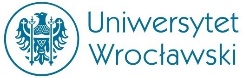 23.11.2018 | Bartłomiej Jaworski17.12.2018 | Bartłomiej JaworskiKONFERENCJE naukowe zgłoszone do planu na rok 2018KONFERENCJE naukowe zgłoszone do planu na rok 2018KONFERENCJE naukowe zgłoszone do planu na rok 2018KONFERENCJE naukowe zgłoszone do planu na rok 2018KONFERENCJE naukowe zgłoszone do planu na rok 2018KONFERENCJE naukowe zgłoszone do planu na rok 2018KONFERENCJE naukowe zgłoszone do planu na rok 2018KONFERENCJE naukowe zgłoszone do planu na rok 2018KONFERENCJE naukowe zgłoszone do planu na rok 2018KONFERENCJE naukowe zgłoszone do planu na rok 2018KONFERENCJE naukowe zgłoszone do planu na rok 2018KONFERENCJE naukowe zgłoszone do planu na rok 2018KONFERENCJE naukowe zgłoszone do planu na rok 2018KONFERENCJE naukowe zgłoszone do planu na rok 2018KONFERENCJE naukowe zgłoszone do planu na rok 2018KONFERENCJE naukowe zgłoszone do planu na rok 2018KONFERENCJE naukowe zgłoszone do planu na rok 2018temattemattemattemattemattemattemattemattemattematkierownik naukowykierownik naukowykierownik naukowyzasięgtemattemattemattemattemattemattemattemattemattematkierownik naukowykierownik naukowykierownik naukowyterminmiejscezasięgtemattemattemattemattemattemattemattemattemattematkierownik naukowykierownik naukowykierownik naukowyzasięgInstytut Historii Państwa i PrawaInstytut Historii Państwa i PrawaInstytut Historii Państwa i PrawaInstytut Historii Państwa i PrawaInstytut Historii Państwa i PrawaXV Sympozjum Polskiego Towarzystwa Prawa Wyznaniowego: Wpływ odzyskania przez Polskę niepodległości na status quo Kościołów i związków wyznaniowych (1918 – 1945 – 1989)XV Sympozjum Polskiego Towarzystwa Prawa Wyznaniowego: Wpływ odzyskania przez Polskę niepodległości na status quo Kościołów i związków wyznaniowych (1918 – 1945 – 1989)XV Sympozjum Polskiego Towarzystwa Prawa Wyznaniowego: Wpływ odzyskania przez Polskę niepodległości na status quo Kościołów i związków wyznaniowych (1918 – 1945 – 1989)XV Sympozjum Polskiego Towarzystwa Prawa Wyznaniowego: Wpływ odzyskania przez Polskę niepodległości na status quo Kościołów i związków wyznaniowych (1918 – 1945 – 1989)XV Sympozjum Polskiego Towarzystwa Prawa Wyznaniowego: Wpływ odzyskania przez Polskę niepodległości na status quo Kościołów i związków wyznaniowych (1918 – 1945 – 1989)XV Sympozjum Polskiego Towarzystwa Prawa Wyznaniowego: Wpływ odzyskania przez Polskę niepodległości na status quo Kościołów i związków wyznaniowych (1918 – 1945 – 1989)XV Sympozjum Polskiego Towarzystwa Prawa Wyznaniowego: Wpływ odzyskania przez Polskę niepodległości na status quo Kościołów i związków wyznaniowych (1918 – 1945 – 1989)XV Sympozjum Polskiego Towarzystwa Prawa Wyznaniowego: Wpływ odzyskania przez Polskę niepodległości na status quo Kościołów i związków wyznaniowych (1918 – 1945 – 1989)XV Sympozjum Polskiego Towarzystwa Prawa Wyznaniowego: Wpływ odzyskania przez Polskę niepodległości na status quo Kościołów i związków wyznaniowych (1918 – 1945 – 1989)XV Sympozjum Polskiego Towarzystwa Prawa Wyznaniowego: Wpływ odzyskania przez Polskę niepodległości na status quo Kościołów i związków wyznaniowych (1918 – 1945 – 1989)dr hab. Józef Koredczuk, prof. UWrdr hab. Józef Koredczuk, prof. UWrdr hab. Józef Koredczuk, prof. UWrogólnopolskiXV Sympozjum Polskiego Towarzystwa Prawa Wyznaniowego: Wpływ odzyskania przez Polskę niepodległości na status quo Kościołów i związków wyznaniowych (1918 – 1945 – 1989)XV Sympozjum Polskiego Towarzystwa Prawa Wyznaniowego: Wpływ odzyskania przez Polskę niepodległości na status quo Kościołów i związków wyznaniowych (1918 – 1945 – 1989)XV Sympozjum Polskiego Towarzystwa Prawa Wyznaniowego: Wpływ odzyskania przez Polskę niepodległości na status quo Kościołów i związków wyznaniowych (1918 – 1945 – 1989)XV Sympozjum Polskiego Towarzystwa Prawa Wyznaniowego: Wpływ odzyskania przez Polskę niepodległości na status quo Kościołów i związków wyznaniowych (1918 – 1945 – 1989)XV Sympozjum Polskiego Towarzystwa Prawa Wyznaniowego: Wpływ odzyskania przez Polskę niepodległości na status quo Kościołów i związków wyznaniowych (1918 – 1945 – 1989)XV Sympozjum Polskiego Towarzystwa Prawa Wyznaniowego: Wpływ odzyskania przez Polskę niepodległości na status quo Kościołów i związków wyznaniowych (1918 – 1945 – 1989)XV Sympozjum Polskiego Towarzystwa Prawa Wyznaniowego: Wpływ odzyskania przez Polskę niepodległości na status quo Kościołów i związków wyznaniowych (1918 – 1945 – 1989)XV Sympozjum Polskiego Towarzystwa Prawa Wyznaniowego: Wpływ odzyskania przez Polskę niepodległości na status quo Kościołów i związków wyznaniowych (1918 – 1945 – 1989)XV Sympozjum Polskiego Towarzystwa Prawa Wyznaniowego: Wpływ odzyskania przez Polskę niepodległości na status quo Kościołów i związków wyznaniowych (1918 – 1945 – 1989)XV Sympozjum Polskiego Towarzystwa Prawa Wyznaniowego: Wpływ odzyskania przez Polskę niepodległości na status quo Kościołów i związków wyznaniowych (1918 – 1945 – 1989)dr hab. Józef Koredczuk, prof. UWrdr hab. Józef Koredczuk, prof. UWrdr hab. Józef Koredczuk, prof. UWr07/05 - 09/05/2018WrocławogólnopolskiXV Sympozjum Polskiego Towarzystwa Prawa Wyznaniowego: Wpływ odzyskania przez Polskę niepodległości na status quo Kościołów i związków wyznaniowych (1918 – 1945 – 1989)XV Sympozjum Polskiego Towarzystwa Prawa Wyznaniowego: Wpływ odzyskania przez Polskę niepodległości na status quo Kościołów i związków wyznaniowych (1918 – 1945 – 1989)XV Sympozjum Polskiego Towarzystwa Prawa Wyznaniowego: Wpływ odzyskania przez Polskę niepodległości na status quo Kościołów i związków wyznaniowych (1918 – 1945 – 1989)XV Sympozjum Polskiego Towarzystwa Prawa Wyznaniowego: Wpływ odzyskania przez Polskę niepodległości na status quo Kościołów i związków wyznaniowych (1918 – 1945 – 1989)XV Sympozjum Polskiego Towarzystwa Prawa Wyznaniowego: Wpływ odzyskania przez Polskę niepodległości na status quo Kościołów i związków wyznaniowych (1918 – 1945 – 1989)XV Sympozjum Polskiego Towarzystwa Prawa Wyznaniowego: Wpływ odzyskania przez Polskę niepodległości na status quo Kościołów i związków wyznaniowych (1918 – 1945 – 1989)XV Sympozjum Polskiego Towarzystwa Prawa Wyznaniowego: Wpływ odzyskania przez Polskę niepodległości na status quo Kościołów i związków wyznaniowych (1918 – 1945 – 1989)XV Sympozjum Polskiego Towarzystwa Prawa Wyznaniowego: Wpływ odzyskania przez Polskę niepodległości na status quo Kościołów i związków wyznaniowych (1918 – 1945 – 1989)XV Sympozjum Polskiego Towarzystwa Prawa Wyznaniowego: Wpływ odzyskania przez Polskę niepodległości na status quo Kościołów i związków wyznaniowych (1918 – 1945 – 1989)XV Sympozjum Polskiego Towarzystwa Prawa Wyznaniowego: Wpływ odzyskania przez Polskę niepodległości na status quo Kościołów i związków wyznaniowych (1918 – 1945 – 1989)dr hab. Józef Koredczuk, prof. UWrdr hab. Józef Koredczuk, prof. UWrdr hab. Józef Koredczuk, prof. UWrogólnopolskiOkresy przejściowe – ustrój i prawoOkresy przejściowe – ustrój i prawoOkresy przejściowe – ustrój i prawoOkresy przejściowe – ustrój i prawoOkresy przejściowe – ustrój i prawoOkresy przejściowe – ustrój i prawoOkresy przejściowe – ustrój i prawoOkresy przejściowe – ustrój i prawoOkresy przejściowe – ustrój i prawoOkresy przejściowe – ustrój i prawodr Jacek Przygodzkidr Jacek Przygodzkidr Jacek PrzygodzkiogólnopolskiOkresy przejściowe – ustrój i prawoOkresy przejściowe – ustrój i prawoOkresy przejściowe – ustrój i prawoOkresy przejściowe – ustrój i prawoOkresy przejściowe – ustrój i prawoOkresy przejściowe – ustrój i prawoOkresy przejściowe – ustrój i prawoOkresy przejściowe – ustrój i prawoOkresy przejściowe – ustrój i prawoOkresy przejściowe – ustrój i prawodr Jacek Przygodzkidr Jacek Przygodzkidr Jacek Przygodzki27/09 - 29/09/2018Polanica-ZdrójogólnopolskiOkresy przejściowe – ustrój i prawoOkresy przejściowe – ustrój i prawoOkresy przejściowe – ustrój i prawoOkresy przejściowe – ustrój i prawoOkresy przejściowe – ustrój i prawoOkresy przejściowe – ustrój i prawoOkresy przejściowe – ustrój i prawoOkresy przejściowe – ustrój i prawoOkresy przejściowe – ustrój i prawoOkresy przejściowe – ustrój i prawodr Jacek Przygodzkidr Jacek Przygodzkidr Jacek PrzygodzkiogólnopolskiInstytut Nauk AdministracyjnychInstytut Nauk AdministracyjnychInstytut Nauk AdministracyjnychInstytut Nauk AdministracyjnychInstytut Nauk AdministracyjnychInstytut Nauk AdministracyjnychObszary rozwoju administracji publicznejObszary rozwoju administracji publicznejObszary rozwoju administracji publicznejObszary rozwoju administracji publicznejObszary rozwoju administracji publicznejObszary rozwoju administracji publicznejObszary rozwoju administracji publicznejObszary rozwoju administracji publicznejObszary rozwoju administracji publicznejObszary rozwoju administracji publicznejdr Maciej Błażewskidr Maciej Błażewskidr Maciej BłażewskiregionalnyObszary rozwoju administracji publicznejObszary rozwoju administracji publicznejObszary rozwoju administracji publicznejObszary rozwoju administracji publicznejObszary rozwoju administracji publicznejObszary rozwoju administracji publicznejObszary rozwoju administracji publicznejObszary rozwoju administracji publicznejObszary rozwoju administracji publicznejObszary rozwoju administracji publicznejdr Maciej Błażewskidr Maciej Błażewskidr Maciej Błażewski23/01/2018WrocławregionalnyObszary rozwoju administracji publicznejObszary rozwoju administracji publicznejObszary rozwoju administracji publicznejObszary rozwoju administracji publicznejObszary rozwoju administracji publicznejObszary rozwoju administracji publicznejObszary rozwoju administracji publicznejObszary rozwoju administracji publicznejObszary rozwoju administracji publicznejObszary rozwoju administracji publicznejdr Maciej Błażewskidr Maciej Błażewskidr Maciej BłażewskiregionalnyXIX Doroczna Konferencja Naukowa Stowarzyszenia Edukacji Administracji Publicznej: Wielopostaciowość współczesnej administracjiXIX Doroczna Konferencja Naukowa Stowarzyszenia Edukacji Administracji Publicznej: Wielopostaciowość współczesnej administracjiXIX Doroczna Konferencja Naukowa Stowarzyszenia Edukacji Administracji Publicznej: Wielopostaciowość współczesnej administracjiXIX Doroczna Konferencja Naukowa Stowarzyszenia Edukacji Administracji Publicznej: Wielopostaciowość współczesnej administracjiXIX Doroczna Konferencja Naukowa Stowarzyszenia Edukacji Administracji Publicznej: Wielopostaciowość współczesnej administracjiXIX Doroczna Konferencja Naukowa Stowarzyszenia Edukacji Administracji Publicznej: Wielopostaciowość współczesnej administracjiXIX Doroczna Konferencja Naukowa Stowarzyszenia Edukacji Administracji Publicznej: Wielopostaciowość współczesnej administracjiXIX Doroczna Konferencja Naukowa Stowarzyszenia Edukacji Administracji Publicznej: Wielopostaciowość współczesnej administracjiXIX Doroczna Konferencja Naukowa Stowarzyszenia Edukacji Administracji Publicznej: Wielopostaciowość współczesnej administracjiXIX Doroczna Konferencja Naukowa Stowarzyszenia Edukacji Administracji Publicznej: Wielopostaciowość współczesnej administracjidr hab. Jerzy Korczak, prof. UWrdr hab. Jerzy Korczak, prof. UWrdr hab. Jerzy Korczak, prof. UWrmiędzynarodowyXIX Doroczna Konferencja Naukowa Stowarzyszenia Edukacji Administracji Publicznej: Wielopostaciowość współczesnej administracjiXIX Doroczna Konferencja Naukowa Stowarzyszenia Edukacji Administracji Publicznej: Wielopostaciowość współczesnej administracjiXIX Doroczna Konferencja Naukowa Stowarzyszenia Edukacji Administracji Publicznej: Wielopostaciowość współczesnej administracjiXIX Doroczna Konferencja Naukowa Stowarzyszenia Edukacji Administracji Publicznej: Wielopostaciowość współczesnej administracjiXIX Doroczna Konferencja Naukowa Stowarzyszenia Edukacji Administracji Publicznej: Wielopostaciowość współczesnej administracjiXIX Doroczna Konferencja Naukowa Stowarzyszenia Edukacji Administracji Publicznej: Wielopostaciowość współczesnej administracjiXIX Doroczna Konferencja Naukowa Stowarzyszenia Edukacji Administracji Publicznej: Wielopostaciowość współczesnej administracjiXIX Doroczna Konferencja Naukowa Stowarzyszenia Edukacji Administracji Publicznej: Wielopostaciowość współczesnej administracjiXIX Doroczna Konferencja Naukowa Stowarzyszenia Edukacji Administracji Publicznej: Wielopostaciowość współczesnej administracjiXIX Doroczna Konferencja Naukowa Stowarzyszenia Edukacji Administracji Publicznej: Wielopostaciowość współczesnej administracjidr hab. Jerzy Korczak, prof. UWrdr hab. Jerzy Korczak, prof. UWrdr hab. Jerzy Korczak, prof. UWr11/05 - 13/05/2018Kudowa-ZdrójmiędzynarodowyXIX Doroczna Konferencja Naukowa Stowarzyszenia Edukacji Administracji Publicznej: Wielopostaciowość współczesnej administracjiXIX Doroczna Konferencja Naukowa Stowarzyszenia Edukacji Administracji Publicznej: Wielopostaciowość współczesnej administracjiXIX Doroczna Konferencja Naukowa Stowarzyszenia Edukacji Administracji Publicznej: Wielopostaciowość współczesnej administracjiXIX Doroczna Konferencja Naukowa Stowarzyszenia Edukacji Administracji Publicznej: Wielopostaciowość współczesnej administracjiXIX Doroczna Konferencja Naukowa Stowarzyszenia Edukacji Administracji Publicznej: Wielopostaciowość współczesnej administracjiXIX Doroczna Konferencja Naukowa Stowarzyszenia Edukacji Administracji Publicznej: Wielopostaciowość współczesnej administracjiXIX Doroczna Konferencja Naukowa Stowarzyszenia Edukacji Administracji Publicznej: Wielopostaciowość współczesnej administracjiXIX Doroczna Konferencja Naukowa Stowarzyszenia Edukacji Administracji Publicznej: Wielopostaciowość współczesnej administracjiXIX Doroczna Konferencja Naukowa Stowarzyszenia Edukacji Administracji Publicznej: Wielopostaciowość współczesnej administracjiXIX Doroczna Konferencja Naukowa Stowarzyszenia Edukacji Administracji Publicznej: Wielopostaciowość współczesnej administracjidr hab. Jerzy Korczak, prof. UWrdr hab. Jerzy Korczak, prof. UWrdr hab. Jerzy Korczak, prof. UWrmiędzynarodowySamorząd z perspektywy 20-lecia reformy administracyjnej i terytorialnej z 1998 r.Samorząd z perspektywy 20-lecia reformy administracyjnej i terytorialnej z 1998 r.Samorząd z perspektywy 20-lecia reformy administracyjnej i terytorialnej z 1998 r.Samorząd z perspektywy 20-lecia reformy administracyjnej i terytorialnej z 1998 r.Samorząd z perspektywy 20-lecia reformy administracyjnej i terytorialnej z 1998 r.Samorząd z perspektywy 20-lecia reformy administracyjnej i terytorialnej z 1998 r.Samorząd z perspektywy 20-lecia reformy administracyjnej i terytorialnej z 1998 r.Samorząd z perspektywy 20-lecia reformy administracyjnej i terytorialnej z 1998 r.Samorząd z perspektywy 20-lecia reformy administracyjnej i terytorialnej z 1998 r.Samorząd z perspektywy 20-lecia reformy administracyjnej i terytorialnej z 1998 r.dr hab. Jerzy Korczak, prof. UWrdr hab. Jerzy Korczak, prof. UWrdr hab. Jerzy Korczak, prof. UWruczelnianySamorząd z perspektywy 20-lecia reformy administracyjnej i terytorialnej z 1998 r.Samorząd z perspektywy 20-lecia reformy administracyjnej i terytorialnej z 1998 r.Samorząd z perspektywy 20-lecia reformy administracyjnej i terytorialnej z 1998 r.Samorząd z perspektywy 20-lecia reformy administracyjnej i terytorialnej z 1998 r.Samorząd z perspektywy 20-lecia reformy administracyjnej i terytorialnej z 1998 r.Samorząd z perspektywy 20-lecia reformy administracyjnej i terytorialnej z 1998 r.Samorząd z perspektywy 20-lecia reformy administracyjnej i terytorialnej z 1998 r.Samorząd z perspektywy 20-lecia reformy administracyjnej i terytorialnej z 1998 r.Samorząd z perspektywy 20-lecia reformy administracyjnej i terytorialnej z 1998 r.Samorząd z perspektywy 20-lecia reformy administracyjnej i terytorialnej z 1998 r.dr hab. Jerzy Korczak, prof. UWrdr hab. Jerzy Korczak, prof. UWrdr hab. Jerzy Korczak, prof. UWr24/05 - 26/05/2018WrocławuczelnianySamorząd z perspektywy 20-lecia reformy administracyjnej i terytorialnej z 1998 r.Samorząd z perspektywy 20-lecia reformy administracyjnej i terytorialnej z 1998 r.Samorząd z perspektywy 20-lecia reformy administracyjnej i terytorialnej z 1998 r.Samorząd z perspektywy 20-lecia reformy administracyjnej i terytorialnej z 1998 r.Samorząd z perspektywy 20-lecia reformy administracyjnej i terytorialnej z 1998 r.Samorząd z perspektywy 20-lecia reformy administracyjnej i terytorialnej z 1998 r.Samorząd z perspektywy 20-lecia reformy administracyjnej i terytorialnej z 1998 r.Samorząd z perspektywy 20-lecia reformy administracyjnej i terytorialnej z 1998 r.Samorząd z perspektywy 20-lecia reformy administracyjnej i terytorialnej z 1998 r.Samorząd z perspektywy 20-lecia reformy administracyjnej i terytorialnej z 1998 r.dr hab. Jerzy Korczak, prof. UWrdr hab. Jerzy Korczak, prof. UWrdr hab. Jerzy Korczak, prof. UWruczelnianyOchotnicze Straże Pożarne – Tradycja, Samorząd, BezpieczeństwoOchotnicze Straże Pożarne – Tradycja, Samorząd, BezpieczeństwoOchotnicze Straże Pożarne – Tradycja, Samorząd, BezpieczeństwoOchotnicze Straże Pożarne – Tradycja, Samorząd, BezpieczeństwoOchotnicze Straże Pożarne – Tradycja, Samorząd, BezpieczeństwoOchotnicze Straże Pożarne – Tradycja, Samorząd, BezpieczeństwoOchotnicze Straże Pożarne – Tradycja, Samorząd, BezpieczeństwoOchotnicze Straże Pożarne – Tradycja, Samorząd, BezpieczeństwoOchotnicze Straże Pożarne – Tradycja, Samorząd, BezpieczeństwoOchotnicze Straże Pożarne – Tradycja, Samorząd, Bezpieczeństwodr hab. Tadeusz Kocowski, prof. UWrdr hab. Tadeusz Kocowski, prof. UWrdr hab. Tadeusz Kocowski, prof. UWrogólnopolskiOchotnicze Straże Pożarne – Tradycja, Samorząd, BezpieczeństwoOchotnicze Straże Pożarne – Tradycja, Samorząd, BezpieczeństwoOchotnicze Straże Pożarne – Tradycja, Samorząd, BezpieczeństwoOchotnicze Straże Pożarne – Tradycja, Samorząd, BezpieczeństwoOchotnicze Straże Pożarne – Tradycja, Samorząd, BezpieczeństwoOchotnicze Straże Pożarne – Tradycja, Samorząd, BezpieczeństwoOchotnicze Straże Pożarne – Tradycja, Samorząd, BezpieczeństwoOchotnicze Straże Pożarne – Tradycja, Samorząd, BezpieczeństwoOchotnicze Straże Pożarne – Tradycja, Samorząd, BezpieczeństwoOchotnicze Straże Pożarne – Tradycja, Samorząd, Bezpieczeństwodr hab. Tadeusz Kocowski, prof. UWrdr hab. Tadeusz Kocowski, prof. UWrdr hab. Tadeusz Kocowski, prof. UWr08/06/2018WrocławogólnopolskiOchotnicze Straże Pożarne – Tradycja, Samorząd, BezpieczeństwoOchotnicze Straże Pożarne – Tradycja, Samorząd, BezpieczeństwoOchotnicze Straże Pożarne – Tradycja, Samorząd, BezpieczeństwoOchotnicze Straże Pożarne – Tradycja, Samorząd, BezpieczeństwoOchotnicze Straże Pożarne – Tradycja, Samorząd, BezpieczeństwoOchotnicze Straże Pożarne – Tradycja, Samorząd, BezpieczeństwoOchotnicze Straże Pożarne – Tradycja, Samorząd, BezpieczeństwoOchotnicze Straże Pożarne – Tradycja, Samorząd, BezpieczeństwoOchotnicze Straże Pożarne – Tradycja, Samorząd, BezpieczeństwoOchotnicze Straże Pożarne – Tradycja, Samorząd, Bezpieczeństwodr hab. Tadeusz Kocowski, prof. UWrdr hab. Tadeusz Kocowski, prof. UWrdr hab. Tadeusz Kocowski, prof. UWrogólnopolskiWspółczesne kierunki rozwoju regulacji publicznego prawa gospodarczegoWspółczesne kierunki rozwoju regulacji publicznego prawa gospodarczegoWspółczesne kierunki rozwoju regulacji publicznego prawa gospodarczegoWspółczesne kierunki rozwoju regulacji publicznego prawa gospodarczegoWspółczesne kierunki rozwoju regulacji publicznego prawa gospodarczegoWspółczesne kierunki rozwoju regulacji publicznego prawa gospodarczegoWspółczesne kierunki rozwoju regulacji publicznego prawa gospodarczegoWspółczesne kierunki rozwoju regulacji publicznego prawa gospodarczegoWspółczesne kierunki rozwoju regulacji publicznego prawa gospodarczegoWspółczesne kierunki rozwoju regulacji publicznego prawa gospodarczegodr hab. Tadeusz Kocowski, prof. UWrmgr Witold Małeckidr hab. Tadeusz Kocowski, prof. UWrmgr Witold Małeckidr hab. Tadeusz Kocowski, prof. UWrmgr Witold MałeckiogólnopolskiWspółczesne kierunki rozwoju regulacji publicznego prawa gospodarczegoWspółczesne kierunki rozwoju regulacji publicznego prawa gospodarczegoWspółczesne kierunki rozwoju regulacji publicznego prawa gospodarczegoWspółczesne kierunki rozwoju regulacji publicznego prawa gospodarczegoWspółczesne kierunki rozwoju regulacji publicznego prawa gospodarczegoWspółczesne kierunki rozwoju regulacji publicznego prawa gospodarczegoWspółczesne kierunki rozwoju regulacji publicznego prawa gospodarczegoWspółczesne kierunki rozwoju regulacji publicznego prawa gospodarczegoWspółczesne kierunki rozwoju regulacji publicznego prawa gospodarczegoWspółczesne kierunki rozwoju regulacji publicznego prawa gospodarczegodr hab. Tadeusz Kocowski, prof. UWrmgr Witold Małeckidr hab. Tadeusz Kocowski, prof. UWrmgr Witold Małeckidr hab. Tadeusz Kocowski, prof. UWrmgr Witold Małecki28/09/2018WrocławogólnopolskiWspółczesne kierunki rozwoju regulacji publicznego prawa gospodarczegoWspółczesne kierunki rozwoju regulacji publicznego prawa gospodarczegoWspółczesne kierunki rozwoju regulacji publicznego prawa gospodarczegoWspółczesne kierunki rozwoju regulacji publicznego prawa gospodarczegoWspółczesne kierunki rozwoju regulacji publicznego prawa gospodarczegoWspółczesne kierunki rozwoju regulacji publicznego prawa gospodarczegoWspółczesne kierunki rozwoju regulacji publicznego prawa gospodarczegoWspółczesne kierunki rozwoju regulacji publicznego prawa gospodarczegoWspółczesne kierunki rozwoju regulacji publicznego prawa gospodarczegoWspółczesne kierunki rozwoju regulacji publicznego prawa gospodarczegodr hab. Tadeusz Kocowski, prof. UWrmgr Witold Małeckidr hab. Tadeusz Kocowski, prof. UWrmgr Witold Małeckidr hab. Tadeusz Kocowski, prof. UWrmgr Witold MałeckiogólnopolskiKonferencja jubileuszowa: Praworządność –Decentralizacja – PrzedsiębiorczośćKonferencja jubileuszowa: Praworządność –Decentralizacja – PrzedsiębiorczośćKonferencja jubileuszowa: Praworządność –Decentralizacja – PrzedsiębiorczośćKonferencja jubileuszowa: Praworządność –Decentralizacja – PrzedsiębiorczośćKonferencja jubileuszowa: Praworządność –Decentralizacja – PrzedsiębiorczośćKonferencja jubileuszowa: Praworządność –Decentralizacja – PrzedsiębiorczośćKonferencja jubileuszowa: Praworządność –Decentralizacja – PrzedsiębiorczośćKonferencja jubileuszowa: Praworządność –Decentralizacja – PrzedsiębiorczośćKonferencja jubileuszowa: Praworządność –Decentralizacja – PrzedsiębiorczośćKonferencja jubileuszowa: Praworządność –Decentralizacja – Przedsiębiorczośćdr hab. Tadeusz Kocowski, prof. UWrmgr Witold Małeckidr hab. Tadeusz Kocowski, prof. UWrmgr Witold Małeckidr hab. Tadeusz Kocowski, prof. UWrmgr Witold MałeckiogólnopolskiKonferencja jubileuszowa: Praworządność –Decentralizacja – PrzedsiębiorczośćKonferencja jubileuszowa: Praworządność –Decentralizacja – PrzedsiębiorczośćKonferencja jubileuszowa: Praworządność –Decentralizacja – PrzedsiębiorczośćKonferencja jubileuszowa: Praworządność –Decentralizacja – PrzedsiębiorczośćKonferencja jubileuszowa: Praworządność –Decentralizacja – PrzedsiębiorczośćKonferencja jubileuszowa: Praworządność –Decentralizacja – PrzedsiębiorczośćKonferencja jubileuszowa: Praworządność –Decentralizacja – PrzedsiębiorczośćKonferencja jubileuszowa: Praworządność –Decentralizacja – PrzedsiębiorczośćKonferencja jubileuszowa: Praworządność –Decentralizacja – PrzedsiębiorczośćKonferencja jubileuszowa: Praworządność –Decentralizacja – Przedsiębiorczośćdr hab. Tadeusz Kocowski, prof. UWrmgr Witold Małeckidr hab. Tadeusz Kocowski, prof. UWrmgr Witold Małeckidr hab. Tadeusz Kocowski, prof. UWrmgr Witold Małecki29/09/2018WrocławogólnopolskiKonferencja jubileuszowa: Praworządność –Decentralizacja – PrzedsiębiorczośćKonferencja jubileuszowa: Praworządność –Decentralizacja – PrzedsiębiorczośćKonferencja jubileuszowa: Praworządność –Decentralizacja – PrzedsiębiorczośćKonferencja jubileuszowa: Praworządność –Decentralizacja – PrzedsiębiorczośćKonferencja jubileuszowa: Praworządność –Decentralizacja – PrzedsiębiorczośćKonferencja jubileuszowa: Praworządność –Decentralizacja – PrzedsiębiorczośćKonferencja jubileuszowa: Praworządność –Decentralizacja – PrzedsiębiorczośćKonferencja jubileuszowa: Praworządność –Decentralizacja – PrzedsiębiorczośćKonferencja jubileuszowa: Praworządność –Decentralizacja – PrzedsiębiorczośćKonferencja jubileuszowa: Praworządność –Decentralizacja – Przedsiębiorczośćdr hab. Tadeusz Kocowski, prof. UWrmgr Witold Małeckidr hab. Tadeusz Kocowski, prof. UWrmgr Witold Małeckidr hab. Tadeusz Kocowski, prof. UWrmgr Witold MałeckiogólnopolskiInstytut Nauk EkonomicznychInstytut Nauk EkonomicznychInstytut Nauk EkonomicznychInstytut Nauk EkonomicznychOgólnopolska Naukowa Konferencja Mediacyjna: Mediacje z udziałem podmiotów sektora finansów publicznychOgólnopolska Naukowa Konferencja Mediacyjna: Mediacje z udziałem podmiotów sektora finansów publicznychOgólnopolska Naukowa Konferencja Mediacyjna: Mediacje z udziałem podmiotów sektora finansów publicznychOgólnopolska Naukowa Konferencja Mediacyjna: Mediacje z udziałem podmiotów sektora finansów publicznychOgólnopolska Naukowa Konferencja Mediacyjna: Mediacje z udziałem podmiotów sektora finansów publicznychOgólnopolska Naukowa Konferencja Mediacyjna: Mediacje z udziałem podmiotów sektora finansów publicznychOgólnopolska Naukowa Konferencja Mediacyjna: Mediacje z udziałem podmiotów sektora finansów publicznychOgólnopolska Naukowa Konferencja Mediacyjna: Mediacje z udziałem podmiotów sektora finansów publicznychOgólnopolska Naukowa Konferencja Mediacyjna: Mediacje z udziałem podmiotów sektora finansów publicznychOgólnopolska Naukowa Konferencja Mediacyjna: Mediacje z udziałem podmiotów sektora finansów publicznychdr hab. Edyta Rutkowska-Tomaszewskadr hab. Edyta Rutkowska-Tomaszewskadr hab. Edyta Rutkowska-TomaszewskaogólnopolskiOgólnopolska Naukowa Konferencja Mediacyjna: Mediacje z udziałem podmiotów sektora finansów publicznychOgólnopolska Naukowa Konferencja Mediacyjna: Mediacje z udziałem podmiotów sektora finansów publicznychOgólnopolska Naukowa Konferencja Mediacyjna: Mediacje z udziałem podmiotów sektora finansów publicznychOgólnopolska Naukowa Konferencja Mediacyjna: Mediacje z udziałem podmiotów sektora finansów publicznychOgólnopolska Naukowa Konferencja Mediacyjna: Mediacje z udziałem podmiotów sektora finansów publicznychOgólnopolska Naukowa Konferencja Mediacyjna: Mediacje z udziałem podmiotów sektora finansów publicznychOgólnopolska Naukowa Konferencja Mediacyjna: Mediacje z udziałem podmiotów sektora finansów publicznychOgólnopolska Naukowa Konferencja Mediacyjna: Mediacje z udziałem podmiotów sektora finansów publicznychOgólnopolska Naukowa Konferencja Mediacyjna: Mediacje z udziałem podmiotów sektora finansów publicznychOgólnopolska Naukowa Konferencja Mediacyjna: Mediacje z udziałem podmiotów sektora finansów publicznychdr hab. Edyta Rutkowska-Tomaszewskadr hab. Edyta Rutkowska-Tomaszewskadr hab. Edyta Rutkowska-Tomaszewska09/03/2018WrocławogólnopolskiOgólnopolska Naukowa Konferencja Mediacyjna: Mediacje z udziałem podmiotów sektora finansów publicznychOgólnopolska Naukowa Konferencja Mediacyjna: Mediacje z udziałem podmiotów sektora finansów publicznychOgólnopolska Naukowa Konferencja Mediacyjna: Mediacje z udziałem podmiotów sektora finansów publicznychOgólnopolska Naukowa Konferencja Mediacyjna: Mediacje z udziałem podmiotów sektora finansów publicznychOgólnopolska Naukowa Konferencja Mediacyjna: Mediacje z udziałem podmiotów sektora finansów publicznychOgólnopolska Naukowa Konferencja Mediacyjna: Mediacje z udziałem podmiotów sektora finansów publicznychOgólnopolska Naukowa Konferencja Mediacyjna: Mediacje z udziałem podmiotów sektora finansów publicznychOgólnopolska Naukowa Konferencja Mediacyjna: Mediacje z udziałem podmiotów sektora finansów publicznychOgólnopolska Naukowa Konferencja Mediacyjna: Mediacje z udziałem podmiotów sektora finansów publicznychOgólnopolska Naukowa Konferencja Mediacyjna: Mediacje z udziałem podmiotów sektora finansów publicznychdr hab. Edyta Rutkowska-Tomaszewskadr hab. Edyta Rutkowska-Tomaszewskadr hab. Edyta Rutkowska-TomaszewskaogólnopolskiInnowacje w ekonomiiInnowacje w ekonomiiInnowacje w ekonomiiInnowacje w ekonomiiInnowacje w ekonomiiInnowacje w ekonomiiInnowacje w ekonomiiInnowacje w ekonomiiInnowacje w ekonomiiInnowacje w ekonomiidr Magdalena Homadr Magdalena Homadr Magdalena HomaogólnopolskiInnowacje w ekonomiiInnowacje w ekonomiiInnowacje w ekonomiiInnowacje w ekonomiiInnowacje w ekonomiiInnowacje w ekonomiiInnowacje w ekonomiiInnowacje w ekonomiiInnowacje w ekonomiiInnowacje w ekonomiidr Magdalena Homadr Magdalena Homadr Magdalena Homa11/04/2018WrocławogólnopolskiInnowacje w ekonomiiInnowacje w ekonomiiInnowacje w ekonomiiInnowacje w ekonomiiInnowacje w ekonomiiInnowacje w ekonomiiInnowacje w ekonomiiInnowacje w ekonomiiInnowacje w ekonomiiInnowacje w ekonomiidr Magdalena Homadr Magdalena Homadr Magdalena HomaogólnopolskiKoszty usług finansowych w świetle aktualnych wyzwań rynkowych. Prawo-praktyka-problemy-potrzeby-perspektywyKoszty usług finansowych w świetle aktualnych wyzwań rynkowych. Prawo-praktyka-problemy-potrzeby-perspektywyKoszty usług finansowych w świetle aktualnych wyzwań rynkowych. Prawo-praktyka-problemy-potrzeby-perspektywyKoszty usług finansowych w świetle aktualnych wyzwań rynkowych. Prawo-praktyka-problemy-potrzeby-perspektywyKoszty usług finansowych w świetle aktualnych wyzwań rynkowych. Prawo-praktyka-problemy-potrzeby-perspektywyKoszty usług finansowych w świetle aktualnych wyzwań rynkowych. Prawo-praktyka-problemy-potrzeby-perspektywyKoszty usług finansowych w świetle aktualnych wyzwań rynkowych. Prawo-praktyka-problemy-potrzeby-perspektywyKoszty usług finansowych w świetle aktualnych wyzwań rynkowych. Prawo-praktyka-problemy-potrzeby-perspektywyKoszty usług finansowych w świetle aktualnych wyzwań rynkowych. Prawo-praktyka-problemy-potrzeby-perspektywyKoszty usług finansowych w świetle aktualnych wyzwań rynkowych. Prawo-praktyka-problemy-potrzeby-perspektywydr hab. Edyta Rutkowska-Tomaszewskadr hab. Edyta Rutkowska-Tomaszewskadr hab. Edyta Rutkowska-TomaszewskaogólnopolskiKoszty usług finansowych w świetle aktualnych wyzwań rynkowych. Prawo-praktyka-problemy-potrzeby-perspektywyKoszty usług finansowych w świetle aktualnych wyzwań rynkowych. Prawo-praktyka-problemy-potrzeby-perspektywyKoszty usług finansowych w świetle aktualnych wyzwań rynkowych. Prawo-praktyka-problemy-potrzeby-perspektywyKoszty usług finansowych w świetle aktualnych wyzwań rynkowych. Prawo-praktyka-problemy-potrzeby-perspektywyKoszty usług finansowych w świetle aktualnych wyzwań rynkowych. Prawo-praktyka-problemy-potrzeby-perspektywyKoszty usług finansowych w świetle aktualnych wyzwań rynkowych. Prawo-praktyka-problemy-potrzeby-perspektywyKoszty usług finansowych w świetle aktualnych wyzwań rynkowych. Prawo-praktyka-problemy-potrzeby-perspektywyKoszty usług finansowych w świetle aktualnych wyzwań rynkowych. Prawo-praktyka-problemy-potrzeby-perspektywyKoszty usług finansowych w świetle aktualnych wyzwań rynkowych. Prawo-praktyka-problemy-potrzeby-perspektywyKoszty usług finansowych w świetle aktualnych wyzwań rynkowych. Prawo-praktyka-problemy-potrzeby-perspektywydr hab. Edyta Rutkowska-Tomaszewskadr hab. Edyta Rutkowska-Tomaszewskadr hab. Edyta Rutkowska-Tomaszewska20/04/2018WrocławogólnopolskiKoszty usług finansowych w świetle aktualnych wyzwań rynkowych. Prawo-praktyka-problemy-potrzeby-perspektywyKoszty usług finansowych w świetle aktualnych wyzwań rynkowych. Prawo-praktyka-problemy-potrzeby-perspektywyKoszty usług finansowych w świetle aktualnych wyzwań rynkowych. Prawo-praktyka-problemy-potrzeby-perspektywyKoszty usług finansowych w świetle aktualnych wyzwań rynkowych. Prawo-praktyka-problemy-potrzeby-perspektywyKoszty usług finansowych w świetle aktualnych wyzwań rynkowych. Prawo-praktyka-problemy-potrzeby-perspektywyKoszty usług finansowych w świetle aktualnych wyzwań rynkowych. Prawo-praktyka-problemy-potrzeby-perspektywyKoszty usług finansowych w świetle aktualnych wyzwań rynkowych. Prawo-praktyka-problemy-potrzeby-perspektywyKoszty usług finansowych w świetle aktualnych wyzwań rynkowych. Prawo-praktyka-problemy-potrzeby-perspektywyKoszty usług finansowych w świetle aktualnych wyzwań rynkowych. Prawo-praktyka-problemy-potrzeby-perspektywyKoszty usług finansowych w świetle aktualnych wyzwań rynkowych. Prawo-praktyka-problemy-potrzeby-perspektywydr hab. Edyta Rutkowska-Tomaszewskadr hab. Edyta Rutkowska-Tomaszewskadr hab. Edyta Rutkowska-TomaszewskaogólnopolskiThird Wrocław Economic SymposiumThird Wrocław Economic SymposiumThird Wrocław Economic SymposiumThird Wrocław Economic SymposiumThird Wrocław Economic SymposiumThird Wrocław Economic SymposiumThird Wrocław Economic SymposiumThird Wrocław Economic SymposiumThird Wrocław Economic SymposiumThird Wrocław Economic Symposiumdr Sebastian Jakubowskidr Sebastian Jakubowskidr Sebastian JakubowskimiędzynarodowyThird Wrocław Economic SymposiumThird Wrocław Economic SymposiumThird Wrocław Economic SymposiumThird Wrocław Economic SymposiumThird Wrocław Economic SymposiumThird Wrocław Economic SymposiumThird Wrocław Economic SymposiumThird Wrocław Economic SymposiumThird Wrocław Economic SymposiumThird Wrocław Economic Symposiumdr Sebastian Jakubowskidr Sebastian Jakubowskidr Sebastian Jakubowski05/2018WrocławmiędzynarodowyThird Wrocław Economic SymposiumThird Wrocław Economic SymposiumThird Wrocław Economic SymposiumThird Wrocław Economic SymposiumThird Wrocław Economic SymposiumThird Wrocław Economic SymposiumThird Wrocław Economic SymposiumThird Wrocław Economic SymposiumThird Wrocław Economic SymposiumThird Wrocław Economic Symposiumdr Sebastian Jakubowskidr Sebastian Jakubowskidr Sebastian JakubowskimiędzynarodowyMiędzynarodowa Konferencja Naukowa Zdrowie i Style Życia – Wrocław 2018 / Wroclaw Annual International Conference on Health and Lifestyle (WAICHL-2018)Międzynarodowa Konferencja Naukowa Zdrowie i Style Życia – Wrocław 2018 / Wroclaw Annual International Conference on Health and Lifestyle (WAICHL-2018)Międzynarodowa Konferencja Naukowa Zdrowie i Style Życia – Wrocław 2018 / Wroclaw Annual International Conference on Health and Lifestyle (WAICHL-2018)Międzynarodowa Konferencja Naukowa Zdrowie i Style Życia – Wrocław 2018 / Wroclaw Annual International Conference on Health and Lifestyle (WAICHL-2018)Międzynarodowa Konferencja Naukowa Zdrowie i Style Życia – Wrocław 2018 / Wroclaw Annual International Conference on Health and Lifestyle (WAICHL-2018)Międzynarodowa Konferencja Naukowa Zdrowie i Style Życia – Wrocław 2018 / Wroclaw Annual International Conference on Health and Lifestyle (WAICHL-2018)Międzynarodowa Konferencja Naukowa Zdrowie i Style Życia – Wrocław 2018 / Wroclaw Annual International Conference on Health and Lifestyle (WAICHL-2018)Międzynarodowa Konferencja Naukowa Zdrowie i Style Życia – Wrocław 2018 / Wroclaw Annual International Conference on Health and Lifestyle (WAICHL-2018)Międzynarodowa Konferencja Naukowa Zdrowie i Style Życia – Wrocław 2018 / Wroclaw Annual International Conference on Health and Lifestyle (WAICHL-2018)Międzynarodowa Konferencja Naukowa Zdrowie i Style Życia – Wrocław 2018 / Wroclaw Annual International Conference on Health and Lifestyle (WAICHL-2018)dr hab. Katarzyna Szalonkadr Wioletta Nowakdr hab. Katarzyna Szalonkadr Wioletta Nowakdr hab. Katarzyna Szalonkadr Wioletta NowakmiędzynarodowyMiędzynarodowa Konferencja Naukowa Zdrowie i Style Życia – Wrocław 2018 / Wroclaw Annual International Conference on Health and Lifestyle (WAICHL-2018)Międzynarodowa Konferencja Naukowa Zdrowie i Style Życia – Wrocław 2018 / Wroclaw Annual International Conference on Health and Lifestyle (WAICHL-2018)Międzynarodowa Konferencja Naukowa Zdrowie i Style Życia – Wrocław 2018 / Wroclaw Annual International Conference on Health and Lifestyle (WAICHL-2018)Międzynarodowa Konferencja Naukowa Zdrowie i Style Życia – Wrocław 2018 / Wroclaw Annual International Conference on Health and Lifestyle (WAICHL-2018)Międzynarodowa Konferencja Naukowa Zdrowie i Style Życia – Wrocław 2018 / Wroclaw Annual International Conference on Health and Lifestyle (WAICHL-2018)Międzynarodowa Konferencja Naukowa Zdrowie i Style Życia – Wrocław 2018 / Wroclaw Annual International Conference on Health and Lifestyle (WAICHL-2018)Międzynarodowa Konferencja Naukowa Zdrowie i Style Życia – Wrocław 2018 / Wroclaw Annual International Conference on Health and Lifestyle (WAICHL-2018)Międzynarodowa Konferencja Naukowa Zdrowie i Style Życia – Wrocław 2018 / Wroclaw Annual International Conference on Health and Lifestyle (WAICHL-2018)Międzynarodowa Konferencja Naukowa Zdrowie i Style Życia – Wrocław 2018 / Wroclaw Annual International Conference on Health and Lifestyle (WAICHL-2018)Międzynarodowa Konferencja Naukowa Zdrowie i Style Życia – Wrocław 2018 / Wroclaw Annual International Conference on Health and Lifestyle (WAICHL-2018)dr hab. Katarzyna Szalonkadr Wioletta Nowakdr hab. Katarzyna Szalonkadr Wioletta Nowakdr hab. Katarzyna Szalonkadr Wioletta Nowak24/05 - 25/05/2018WrocławmiędzynarodowyMiędzynarodowa Konferencja Naukowa Zdrowie i Style Życia – Wrocław 2018 / Wroclaw Annual International Conference on Health and Lifestyle (WAICHL-2018)Międzynarodowa Konferencja Naukowa Zdrowie i Style Życia – Wrocław 2018 / Wroclaw Annual International Conference on Health and Lifestyle (WAICHL-2018)Międzynarodowa Konferencja Naukowa Zdrowie i Style Życia – Wrocław 2018 / Wroclaw Annual International Conference on Health and Lifestyle (WAICHL-2018)Międzynarodowa Konferencja Naukowa Zdrowie i Style Życia – Wrocław 2018 / Wroclaw Annual International Conference on Health and Lifestyle (WAICHL-2018)Międzynarodowa Konferencja Naukowa Zdrowie i Style Życia – Wrocław 2018 / Wroclaw Annual International Conference on Health and Lifestyle (WAICHL-2018)Międzynarodowa Konferencja Naukowa Zdrowie i Style Życia – Wrocław 2018 / Wroclaw Annual International Conference on Health and Lifestyle (WAICHL-2018)Międzynarodowa Konferencja Naukowa Zdrowie i Style Życia – Wrocław 2018 / Wroclaw Annual International Conference on Health and Lifestyle (WAICHL-2018)Międzynarodowa Konferencja Naukowa Zdrowie i Style Życia – Wrocław 2018 / Wroclaw Annual International Conference on Health and Lifestyle (WAICHL-2018)Międzynarodowa Konferencja Naukowa Zdrowie i Style Życia – Wrocław 2018 / Wroclaw Annual International Conference on Health and Lifestyle (WAICHL-2018)Międzynarodowa Konferencja Naukowa Zdrowie i Style Życia – Wrocław 2018 / Wroclaw Annual International Conference on Health and Lifestyle (WAICHL-2018)dr hab. Katarzyna Szalonkadr Wioletta Nowakdr hab. Katarzyna Szalonkadr Wioletta Nowakdr hab. Katarzyna Szalonkadr Wioletta NowakmiędzynarodowyPublic law and the challenges of new technologies and digital marketsPublic law and the challenges of new technologies and digital marketsPublic law and the challenges of new technologies and digital marketsPublic law and the challenges of new technologies and digital marketsPublic law and the challenges of new technologies and digital marketsPublic law and the challenges of new technologies and digital marketsPublic law and the challenges of new technologies and digital marketsPublic law and the challenges of new technologies and digital marketsPublic law and the challenges of new technologies and digital marketsPublic law and the challenges of new technologies and digital marketsdr hab. Edyta Rutkowska-Tomaszewskadr hab. Edyta Rutkowska-Tomaszewskadr hab. Edyta Rutkowska-TomaszewskamiędzynarodowyPublic law and the challenges of new technologies and digital marketsPublic law and the challenges of new technologies and digital marketsPublic law and the challenges of new technologies and digital marketsPublic law and the challenges of new technologies and digital marketsPublic law and the challenges of new technologies and digital marketsPublic law and the challenges of new technologies and digital marketsPublic law and the challenges of new technologies and digital marketsPublic law and the challenges of new technologies and digital marketsPublic law and the challenges of new technologies and digital marketsPublic law and the challenges of new technologies and digital marketsdr hab. Edyta Rutkowska-Tomaszewskadr hab. Edyta Rutkowska-Tomaszewskadr hab. Edyta Rutkowska-Tomaszewska26/09/2018WrocławmiędzynarodowyPublic law and the challenges of new technologies and digital marketsPublic law and the challenges of new technologies and digital marketsPublic law and the challenges of new technologies and digital marketsPublic law and the challenges of new technologies and digital marketsPublic law and the challenges of new technologies and digital marketsPublic law and the challenges of new technologies and digital marketsPublic law and the challenges of new technologies and digital marketsPublic law and the challenges of new technologies and digital marketsPublic law and the challenges of new technologies and digital marketsPublic law and the challenges of new technologies and digital marketsdr hab. Edyta Rutkowska-Tomaszewskadr hab. Edyta Rutkowska-Tomaszewskadr hab. Edyta Rutkowska-TomaszewskamiędzynarodowyZabezpieczenie emerytalneZabezpieczenie emerytalneZabezpieczenie emerytalneZabezpieczenie emerytalneZabezpieczenie emerytalneZabezpieczenie emerytalneZabezpieczenie emerytalneZabezpieczenie emerytalneZabezpieczenie emerytalneZabezpieczenie emerytalnedr Mariusz Dybałdr Mariusz Dybałdr Mariusz DybałmiędzynarodowyZabezpieczenie emerytalneZabezpieczenie emerytalneZabezpieczenie emerytalneZabezpieczenie emerytalneZabezpieczenie emerytalneZabezpieczenie emerytalneZabezpieczenie emerytalneZabezpieczenie emerytalneZabezpieczenie emerytalneZabezpieczenie emerytalnedr Mariusz Dybałdr Mariusz Dybałdr Mariusz Dybał08/11 - 09/11/2018WrocławmiędzynarodowyZabezpieczenie emerytalneZabezpieczenie emerytalneZabezpieczenie emerytalneZabezpieczenie emerytalneZabezpieczenie emerytalneZabezpieczenie emerytalneZabezpieczenie emerytalneZabezpieczenie emerytalneZabezpieczenie emerytalneZabezpieczenie emerytalnedr Mariusz Dybałdr Mariusz Dybałdr Mariusz DybałmiędzynarodowyKrajowy Kongres Konsumencki – Ogólnopolska Konferencja Naukowa: Świadomość i edukacja konsumenta na rynku usług finansowych w świetle aktualnych wyzwań rynkowych. Prawo-praktyka-problemy-potrzeby-perspektywyKrajowy Kongres Konsumencki – Ogólnopolska Konferencja Naukowa: Świadomość i edukacja konsumenta na rynku usług finansowych w świetle aktualnych wyzwań rynkowych. Prawo-praktyka-problemy-potrzeby-perspektywyKrajowy Kongres Konsumencki – Ogólnopolska Konferencja Naukowa: Świadomość i edukacja konsumenta na rynku usług finansowych w świetle aktualnych wyzwań rynkowych. Prawo-praktyka-problemy-potrzeby-perspektywyKrajowy Kongres Konsumencki – Ogólnopolska Konferencja Naukowa: Świadomość i edukacja konsumenta na rynku usług finansowych w świetle aktualnych wyzwań rynkowych. Prawo-praktyka-problemy-potrzeby-perspektywyKrajowy Kongres Konsumencki – Ogólnopolska Konferencja Naukowa: Świadomość i edukacja konsumenta na rynku usług finansowych w świetle aktualnych wyzwań rynkowych. Prawo-praktyka-problemy-potrzeby-perspektywyKrajowy Kongres Konsumencki – Ogólnopolska Konferencja Naukowa: Świadomość i edukacja konsumenta na rynku usług finansowych w świetle aktualnych wyzwań rynkowych. Prawo-praktyka-problemy-potrzeby-perspektywyKrajowy Kongres Konsumencki – Ogólnopolska Konferencja Naukowa: Świadomość i edukacja konsumenta na rynku usług finansowych w świetle aktualnych wyzwań rynkowych. Prawo-praktyka-problemy-potrzeby-perspektywyKrajowy Kongres Konsumencki – Ogólnopolska Konferencja Naukowa: Świadomość i edukacja konsumenta na rynku usług finansowych w świetle aktualnych wyzwań rynkowych. Prawo-praktyka-problemy-potrzeby-perspektywyKrajowy Kongres Konsumencki – Ogólnopolska Konferencja Naukowa: Świadomość i edukacja konsumenta na rynku usług finansowych w świetle aktualnych wyzwań rynkowych. Prawo-praktyka-problemy-potrzeby-perspektywyKrajowy Kongres Konsumencki – Ogólnopolska Konferencja Naukowa: Świadomość i edukacja konsumenta na rynku usług finansowych w świetle aktualnych wyzwań rynkowych. Prawo-praktyka-problemy-potrzeby-perspektywydr hab. Edyta Rutkowska-Tomaszewskadr hab. Edyta Rutkowska-Tomaszewskadr hab. Edyta Rutkowska-TomaszewskaogólnopolskiKrajowy Kongres Konsumencki – Ogólnopolska Konferencja Naukowa: Świadomość i edukacja konsumenta na rynku usług finansowych w świetle aktualnych wyzwań rynkowych. Prawo-praktyka-problemy-potrzeby-perspektywyKrajowy Kongres Konsumencki – Ogólnopolska Konferencja Naukowa: Świadomość i edukacja konsumenta na rynku usług finansowych w świetle aktualnych wyzwań rynkowych. Prawo-praktyka-problemy-potrzeby-perspektywyKrajowy Kongres Konsumencki – Ogólnopolska Konferencja Naukowa: Świadomość i edukacja konsumenta na rynku usług finansowych w świetle aktualnych wyzwań rynkowych. Prawo-praktyka-problemy-potrzeby-perspektywyKrajowy Kongres Konsumencki – Ogólnopolska Konferencja Naukowa: Świadomość i edukacja konsumenta na rynku usług finansowych w świetle aktualnych wyzwań rynkowych. Prawo-praktyka-problemy-potrzeby-perspektywyKrajowy Kongres Konsumencki – Ogólnopolska Konferencja Naukowa: Świadomość i edukacja konsumenta na rynku usług finansowych w świetle aktualnych wyzwań rynkowych. Prawo-praktyka-problemy-potrzeby-perspektywyKrajowy Kongres Konsumencki – Ogólnopolska Konferencja Naukowa: Świadomość i edukacja konsumenta na rynku usług finansowych w świetle aktualnych wyzwań rynkowych. Prawo-praktyka-problemy-potrzeby-perspektywyKrajowy Kongres Konsumencki – Ogólnopolska Konferencja Naukowa: Świadomość i edukacja konsumenta na rynku usług finansowych w świetle aktualnych wyzwań rynkowych. Prawo-praktyka-problemy-potrzeby-perspektywyKrajowy Kongres Konsumencki – Ogólnopolska Konferencja Naukowa: Świadomość i edukacja konsumenta na rynku usług finansowych w świetle aktualnych wyzwań rynkowych. Prawo-praktyka-problemy-potrzeby-perspektywyKrajowy Kongres Konsumencki – Ogólnopolska Konferencja Naukowa: Świadomość i edukacja konsumenta na rynku usług finansowych w świetle aktualnych wyzwań rynkowych. Prawo-praktyka-problemy-potrzeby-perspektywyKrajowy Kongres Konsumencki – Ogólnopolska Konferencja Naukowa: Świadomość i edukacja konsumenta na rynku usług finansowych w świetle aktualnych wyzwań rynkowych. Prawo-praktyka-problemy-potrzeby-perspektywydr hab. Edyta Rutkowska-Tomaszewskadr hab. Edyta Rutkowska-Tomaszewskadr hab. Edyta Rutkowska-Tomaszewska30/11/2018WrocławogólnopolskiKrajowy Kongres Konsumencki – Ogólnopolska Konferencja Naukowa: Świadomość i edukacja konsumenta na rynku usług finansowych w świetle aktualnych wyzwań rynkowych. Prawo-praktyka-problemy-potrzeby-perspektywyKrajowy Kongres Konsumencki – Ogólnopolska Konferencja Naukowa: Świadomość i edukacja konsumenta na rynku usług finansowych w świetle aktualnych wyzwań rynkowych. Prawo-praktyka-problemy-potrzeby-perspektywyKrajowy Kongres Konsumencki – Ogólnopolska Konferencja Naukowa: Świadomość i edukacja konsumenta na rynku usług finansowych w świetle aktualnych wyzwań rynkowych. Prawo-praktyka-problemy-potrzeby-perspektywyKrajowy Kongres Konsumencki – Ogólnopolska Konferencja Naukowa: Świadomość i edukacja konsumenta na rynku usług finansowych w świetle aktualnych wyzwań rynkowych. Prawo-praktyka-problemy-potrzeby-perspektywyKrajowy Kongres Konsumencki – Ogólnopolska Konferencja Naukowa: Świadomość i edukacja konsumenta na rynku usług finansowych w świetle aktualnych wyzwań rynkowych. Prawo-praktyka-problemy-potrzeby-perspektywyKrajowy Kongres Konsumencki – Ogólnopolska Konferencja Naukowa: Świadomość i edukacja konsumenta na rynku usług finansowych w świetle aktualnych wyzwań rynkowych. Prawo-praktyka-problemy-potrzeby-perspektywyKrajowy Kongres Konsumencki – Ogólnopolska Konferencja Naukowa: Świadomość i edukacja konsumenta na rynku usług finansowych w świetle aktualnych wyzwań rynkowych. Prawo-praktyka-problemy-potrzeby-perspektywyKrajowy Kongres Konsumencki – Ogólnopolska Konferencja Naukowa: Świadomość i edukacja konsumenta na rynku usług finansowych w świetle aktualnych wyzwań rynkowych. Prawo-praktyka-problemy-potrzeby-perspektywyKrajowy Kongres Konsumencki – Ogólnopolska Konferencja Naukowa: Świadomość i edukacja konsumenta na rynku usług finansowych w świetle aktualnych wyzwań rynkowych. Prawo-praktyka-problemy-potrzeby-perspektywyKrajowy Kongres Konsumencki – Ogólnopolska Konferencja Naukowa: Świadomość i edukacja konsumenta na rynku usług finansowych w świetle aktualnych wyzwań rynkowych. Prawo-praktyka-problemy-potrzeby-perspektywydr hab. Edyta Rutkowska-Tomaszewskadr hab. Edyta Rutkowska-Tomaszewskadr hab. Edyta Rutkowska-TomaszewskaogólnopolskiXVI Międzynarodowa Studencka Konferencja Naukowa: Innowacje – Teoria a praktykaXVI Międzynarodowa Studencka Konferencja Naukowa: Innowacje – Teoria a praktykaXVI Międzynarodowa Studencka Konferencja Naukowa: Innowacje – Teoria a praktykaXVI Międzynarodowa Studencka Konferencja Naukowa: Innowacje – Teoria a praktykaXVI Międzynarodowa Studencka Konferencja Naukowa: Innowacje – Teoria a praktykaXVI Międzynarodowa Studencka Konferencja Naukowa: Innowacje – Teoria a praktykaXVI Międzynarodowa Studencka Konferencja Naukowa: Innowacje – Teoria a praktykaXVI Międzynarodowa Studencka Konferencja Naukowa: Innowacje – Teoria a praktykaXVI Międzynarodowa Studencka Konferencja Naukowa: Innowacje – Teoria a praktykaXVI Międzynarodowa Studencka Konferencja Naukowa: Innowacje – Teoria a praktykadr Magdalena Homadr Magdalena Homadr Magdalena HomamiędzynarodowyXVI Międzynarodowa Studencka Konferencja Naukowa: Innowacje – Teoria a praktykaXVI Międzynarodowa Studencka Konferencja Naukowa: Innowacje – Teoria a praktykaXVI Międzynarodowa Studencka Konferencja Naukowa: Innowacje – Teoria a praktykaXVI Międzynarodowa Studencka Konferencja Naukowa: Innowacje – Teoria a praktykaXVI Międzynarodowa Studencka Konferencja Naukowa: Innowacje – Teoria a praktykaXVI Międzynarodowa Studencka Konferencja Naukowa: Innowacje – Teoria a praktykaXVI Międzynarodowa Studencka Konferencja Naukowa: Innowacje – Teoria a praktykaXVI Międzynarodowa Studencka Konferencja Naukowa: Innowacje – Teoria a praktykaXVI Międzynarodowa Studencka Konferencja Naukowa: Innowacje – Teoria a praktykaXVI Międzynarodowa Studencka Konferencja Naukowa: Innowacje – Teoria a praktykadr Magdalena Homadr Magdalena Homadr Magdalena Homa05/12/2018WrocławmiędzynarodowyXVI Międzynarodowa Studencka Konferencja Naukowa: Innowacje – Teoria a praktykaXVI Międzynarodowa Studencka Konferencja Naukowa: Innowacje – Teoria a praktykaXVI Międzynarodowa Studencka Konferencja Naukowa: Innowacje – Teoria a praktykaXVI Międzynarodowa Studencka Konferencja Naukowa: Innowacje – Teoria a praktykaXVI Międzynarodowa Studencka Konferencja Naukowa: Innowacje – Teoria a praktykaXVI Międzynarodowa Studencka Konferencja Naukowa: Innowacje – Teoria a praktykaXVI Międzynarodowa Studencka Konferencja Naukowa: Innowacje – Teoria a praktykaXVI Międzynarodowa Studencka Konferencja Naukowa: Innowacje – Teoria a praktykaXVI Międzynarodowa Studencka Konferencja Naukowa: Innowacje – Teoria a praktykaXVI Międzynarodowa Studencka Konferencja Naukowa: Innowacje – Teoria a praktykadr Magdalena Homadr Magdalena Homadr Magdalena HomamiędzynarodowyInstytut Prawa CywilnegoInstytut Prawa CywilnegoInstytut Prawa CywilnegoPostępowanie upadłościowe: najlepsze praktyki, bariery oraz propozycje usprawnieńPostępowanie upadłościowe: najlepsze praktyki, bariery oraz propozycje usprawnieńPostępowanie upadłościowe: najlepsze praktyki, bariery oraz propozycje usprawnieńPostępowanie upadłościowe: najlepsze praktyki, bariery oraz propozycje usprawnieńPostępowanie upadłościowe: najlepsze praktyki, bariery oraz propozycje usprawnieńPostępowanie upadłościowe: najlepsze praktyki, bariery oraz propozycje usprawnieńPostępowanie upadłościowe: najlepsze praktyki, bariery oraz propozycje usprawnieńPostępowanie upadłościowe: najlepsze praktyki, bariery oraz propozycje usprawnieńPostępowanie upadłościowe: najlepsze praktyki, bariery oraz propozycje usprawnieńPostępowanie upadłościowe: najlepsze praktyki, bariery oraz propozycje usprawnieńprof. dr hab. Elwira Marszałkowska-Krześprof. dr hab. Elwira Marszałkowska-Krześprof. dr hab. Elwira Marszałkowska-KrześogólnopolskiPostępowanie upadłościowe: najlepsze praktyki, bariery oraz propozycje usprawnieńPostępowanie upadłościowe: najlepsze praktyki, bariery oraz propozycje usprawnieńPostępowanie upadłościowe: najlepsze praktyki, bariery oraz propozycje usprawnieńPostępowanie upadłościowe: najlepsze praktyki, bariery oraz propozycje usprawnieńPostępowanie upadłościowe: najlepsze praktyki, bariery oraz propozycje usprawnieńPostępowanie upadłościowe: najlepsze praktyki, bariery oraz propozycje usprawnieńPostępowanie upadłościowe: najlepsze praktyki, bariery oraz propozycje usprawnieńPostępowanie upadłościowe: najlepsze praktyki, bariery oraz propozycje usprawnieńPostępowanie upadłościowe: najlepsze praktyki, bariery oraz propozycje usprawnieńPostępowanie upadłościowe: najlepsze praktyki, bariery oraz propozycje usprawnieńprof. dr hab. Elwira Marszałkowska-Krześprof. dr hab. Elwira Marszałkowska-Krześprof. dr hab. Elwira Marszałkowska-Krześ16/06/2018GdańskogólnopolskiPostępowanie upadłościowe: najlepsze praktyki, bariery oraz propozycje usprawnieńPostępowanie upadłościowe: najlepsze praktyki, bariery oraz propozycje usprawnieńPostępowanie upadłościowe: najlepsze praktyki, bariery oraz propozycje usprawnieńPostępowanie upadłościowe: najlepsze praktyki, bariery oraz propozycje usprawnieńPostępowanie upadłościowe: najlepsze praktyki, bariery oraz propozycje usprawnieńPostępowanie upadłościowe: najlepsze praktyki, bariery oraz propozycje usprawnieńPostępowanie upadłościowe: najlepsze praktyki, bariery oraz propozycje usprawnieńPostępowanie upadłościowe: najlepsze praktyki, bariery oraz propozycje usprawnieńPostępowanie upadłościowe: najlepsze praktyki, bariery oraz propozycje usprawnieńPostępowanie upadłościowe: najlepsze praktyki, bariery oraz propozycje usprawnieńprof. dr hab. Elwira Marszałkowska-Krześprof. dr hab. Elwira Marszałkowska-Krześprof. dr hab. Elwira Marszałkowska-KrześogólnopolskiPostępowanie cywilne w aspekcie regulacji unijnychPostępowanie cywilne w aspekcie regulacji unijnychPostępowanie cywilne w aspekcie regulacji unijnychPostępowanie cywilne w aspekcie regulacji unijnychPostępowanie cywilne w aspekcie regulacji unijnychPostępowanie cywilne w aspekcie regulacji unijnychPostępowanie cywilne w aspekcie regulacji unijnychPostępowanie cywilne w aspekcie regulacji unijnychPostępowanie cywilne w aspekcie regulacji unijnychPostępowanie cywilne w aspekcie regulacji unijnychdr hab. Łukasz Błaszczak, prof. UWrdr hab. Izabella Gil, prof. UWrdr hab. Łukasz Błaszczak, prof. UWrdr hab. Izabella Gil, prof. UWrdr hab. Łukasz Błaszczak, prof. UWrdr hab. Izabella Gil, prof. UWrmiędzynarodowyPostępowanie cywilne w aspekcie regulacji unijnychPostępowanie cywilne w aspekcie regulacji unijnychPostępowanie cywilne w aspekcie regulacji unijnychPostępowanie cywilne w aspekcie regulacji unijnychPostępowanie cywilne w aspekcie regulacji unijnychPostępowanie cywilne w aspekcie regulacji unijnychPostępowanie cywilne w aspekcie regulacji unijnychPostępowanie cywilne w aspekcie regulacji unijnychPostępowanie cywilne w aspekcie regulacji unijnychPostępowanie cywilne w aspekcie regulacji unijnychdr hab. Łukasz Błaszczak, prof. UWrdr hab. Izabella Gil, prof. UWrdr hab. Łukasz Błaszczak, prof. UWrdr hab. Izabella Gil, prof. UWrdr hab. Łukasz Błaszczak, prof. UWrdr hab. Izabella Gil, prof. UWr21/06/2018WrocławmiędzynarodowyPostępowanie cywilne w aspekcie regulacji unijnychPostępowanie cywilne w aspekcie regulacji unijnychPostępowanie cywilne w aspekcie regulacji unijnychPostępowanie cywilne w aspekcie regulacji unijnychPostępowanie cywilne w aspekcie regulacji unijnychPostępowanie cywilne w aspekcie regulacji unijnychPostępowanie cywilne w aspekcie regulacji unijnychPostępowanie cywilne w aspekcie regulacji unijnychPostępowanie cywilne w aspekcie regulacji unijnychPostępowanie cywilne w aspekcie regulacji unijnychdr hab. Łukasz Błaszczak, prof. UWrdr hab. Izabella Gil, prof. UWrdr hab. Łukasz Błaszczak, prof. UWrdr hab. Izabella Gil, prof. UWrdr hab. Łukasz Błaszczak, prof. UWrdr hab. Izabella Gil, prof. UWrmiędzynarodowyUpadłość konsumencka – uwarunkowania prawne, ekonomiczne i społeczneUpadłość konsumencka – uwarunkowania prawne, ekonomiczne i społeczneUpadłość konsumencka – uwarunkowania prawne, ekonomiczne i społeczneUpadłość konsumencka – uwarunkowania prawne, ekonomiczne i społeczneUpadłość konsumencka – uwarunkowania prawne, ekonomiczne i społeczneUpadłość konsumencka – uwarunkowania prawne, ekonomiczne i społeczneUpadłość konsumencka – uwarunkowania prawne, ekonomiczne i społeczneUpadłość konsumencka – uwarunkowania prawne, ekonomiczne i społeczneUpadłość konsumencka – uwarunkowania prawne, ekonomiczne i społeczneUpadłość konsumencka – uwarunkowania prawne, ekonomiczne i społecznedr hab. Izabella Gil, prof. UWrdr hab. Izabella Gil, prof. UWrdr hab. Izabella Gil, prof. UWrmiędzynarodowyUpadłość konsumencka – uwarunkowania prawne, ekonomiczne i społeczneUpadłość konsumencka – uwarunkowania prawne, ekonomiczne i społeczneUpadłość konsumencka – uwarunkowania prawne, ekonomiczne i społeczneUpadłość konsumencka – uwarunkowania prawne, ekonomiczne i społeczneUpadłość konsumencka – uwarunkowania prawne, ekonomiczne i społeczneUpadłość konsumencka – uwarunkowania prawne, ekonomiczne i społeczneUpadłość konsumencka – uwarunkowania prawne, ekonomiczne i społeczneUpadłość konsumencka – uwarunkowania prawne, ekonomiczne i społeczneUpadłość konsumencka – uwarunkowania prawne, ekonomiczne i społeczneUpadłość konsumencka – uwarunkowania prawne, ekonomiczne i społecznedr hab. Izabella Gil, prof. UWrdr hab. Izabella Gil, prof. UWrdr hab. Izabella Gil, prof. UWr10/2018WrocławmiędzynarodowyUpadłość konsumencka – uwarunkowania prawne, ekonomiczne i społeczneUpadłość konsumencka – uwarunkowania prawne, ekonomiczne i społeczneUpadłość konsumencka – uwarunkowania prawne, ekonomiczne i społeczneUpadłość konsumencka – uwarunkowania prawne, ekonomiczne i społeczneUpadłość konsumencka – uwarunkowania prawne, ekonomiczne i społeczneUpadłość konsumencka – uwarunkowania prawne, ekonomiczne i społeczneUpadłość konsumencka – uwarunkowania prawne, ekonomiczne i społeczneUpadłość konsumencka – uwarunkowania prawne, ekonomiczne i społeczneUpadłość konsumencka – uwarunkowania prawne, ekonomiczne i społeczneUpadłość konsumencka – uwarunkowania prawne, ekonomiczne i społecznedr hab. Izabella Gil, prof. UWrdr hab. Izabella Gil, prof. UWrdr hab. Izabella Gil, prof. UWrmiędzynarodowyIus est ars boni at aequi – wręczenie Księgi pamiątkowej prof. dr hab. Józefa FrąckowiakaIus est ars boni at aequi – wręczenie Księgi pamiątkowej prof. dr hab. Józefa FrąckowiakaIus est ars boni at aequi – wręczenie Księgi pamiątkowej prof. dr hab. Józefa FrąckowiakaIus est ars boni at aequi – wręczenie Księgi pamiątkowej prof. dr hab. Józefa FrąckowiakaIus est ars boni at aequi – wręczenie Księgi pamiątkowej prof. dr hab. Józefa FrąckowiakaIus est ars boni at aequi – wręczenie Księgi pamiątkowej prof. dr hab. Józefa FrąckowiakaIus est ars boni at aequi – wręczenie Księgi pamiątkowej prof. dr hab. Józefa FrąckowiakaIus est ars boni at aequi – wręczenie Księgi pamiątkowej prof. dr hab. Józefa FrąckowiakaIus est ars boni at aequi – wręczenie Księgi pamiątkowej prof. dr hab. Józefa FrąckowiakaIus est ars boni at aequi – wręczenie Księgi pamiątkowej prof. dr hab. Józefa Frąckowiakadr Marek Leśniakdr Marek Leśniakdr Marek LeśniakogólnopolskiIus est ars boni at aequi – wręczenie Księgi pamiątkowej prof. dr hab. Józefa FrąckowiakaIus est ars boni at aequi – wręczenie Księgi pamiątkowej prof. dr hab. Józefa FrąckowiakaIus est ars boni at aequi – wręczenie Księgi pamiątkowej prof. dr hab. Józefa FrąckowiakaIus est ars boni at aequi – wręczenie Księgi pamiątkowej prof. dr hab. Józefa FrąckowiakaIus est ars boni at aequi – wręczenie Księgi pamiątkowej prof. dr hab. Józefa FrąckowiakaIus est ars boni at aequi – wręczenie Księgi pamiątkowej prof. dr hab. Józefa FrąckowiakaIus est ars boni at aequi – wręczenie Księgi pamiątkowej prof. dr hab. Józefa FrąckowiakaIus est ars boni at aequi – wręczenie Księgi pamiątkowej prof. dr hab. Józefa FrąckowiakaIus est ars boni at aequi – wręczenie Księgi pamiątkowej prof. dr hab. Józefa FrąckowiakaIus est ars boni at aequi – wręczenie Księgi pamiątkowej prof. dr hab. Józefa Frąckowiakadr Marek Leśniakdr Marek Leśniakdr Marek Leśniak23/11/2018WrocławogólnopolskiIus est ars boni at aequi – wręczenie Księgi pamiątkowej prof. dr hab. Józefa FrąckowiakaIus est ars boni at aequi – wręczenie Księgi pamiątkowej prof. dr hab. Józefa FrąckowiakaIus est ars boni at aequi – wręczenie Księgi pamiątkowej prof. dr hab. Józefa FrąckowiakaIus est ars boni at aequi – wręczenie Księgi pamiątkowej prof. dr hab. Józefa FrąckowiakaIus est ars boni at aequi – wręczenie Księgi pamiątkowej prof. dr hab. Józefa FrąckowiakaIus est ars boni at aequi – wręczenie Księgi pamiątkowej prof. dr hab. Józefa FrąckowiakaIus est ars boni at aequi – wręczenie Księgi pamiątkowej prof. dr hab. Józefa FrąckowiakaIus est ars boni at aequi – wręczenie Księgi pamiątkowej prof. dr hab. Józefa FrąckowiakaIus est ars boni at aequi – wręczenie Księgi pamiątkowej prof. dr hab. Józefa FrąckowiakaIus est ars boni at aequi – wręczenie Księgi pamiątkowej prof. dr hab. Józefa Frąckowiakadr Marek Leśniakdr Marek Leśniakdr Marek LeśniakogólnopolskiUmowy o zatrudnienie – rodzaje, charakter oraz skutki ich zawarcia w sferze prawa pracy i ubezpieczeń społecznych. Konferencja z okazji jubileuszu pracy naukowej Profesora Zdzisława KubotaUmowy o zatrudnienie – rodzaje, charakter oraz skutki ich zawarcia w sferze prawa pracy i ubezpieczeń społecznych. Konferencja z okazji jubileuszu pracy naukowej Profesora Zdzisława KubotaUmowy o zatrudnienie – rodzaje, charakter oraz skutki ich zawarcia w sferze prawa pracy i ubezpieczeń społecznych. Konferencja z okazji jubileuszu pracy naukowej Profesora Zdzisława KubotaUmowy o zatrudnienie – rodzaje, charakter oraz skutki ich zawarcia w sferze prawa pracy i ubezpieczeń społecznych. Konferencja z okazji jubileuszu pracy naukowej Profesora Zdzisława KubotaUmowy o zatrudnienie – rodzaje, charakter oraz skutki ich zawarcia w sferze prawa pracy i ubezpieczeń społecznych. Konferencja z okazji jubileuszu pracy naukowej Profesora Zdzisława KubotaUmowy o zatrudnienie – rodzaje, charakter oraz skutki ich zawarcia w sferze prawa pracy i ubezpieczeń społecznych. Konferencja z okazji jubileuszu pracy naukowej Profesora Zdzisława KubotaUmowy o zatrudnienie – rodzaje, charakter oraz skutki ich zawarcia w sferze prawa pracy i ubezpieczeń społecznych. Konferencja z okazji jubileuszu pracy naukowej Profesora Zdzisława KubotaUmowy o zatrudnienie – rodzaje, charakter oraz skutki ich zawarcia w sferze prawa pracy i ubezpieczeń społecznych. Konferencja z okazji jubileuszu pracy naukowej Profesora Zdzisława KubotaUmowy o zatrudnienie – rodzaje, charakter oraz skutki ich zawarcia w sferze prawa pracy i ubezpieczeń społecznych. Konferencja z okazji jubileuszu pracy naukowej Profesora Zdzisława KubotaUmowy o zatrudnienie – rodzaje, charakter oraz skutki ich zawarcia w sferze prawa pracy i ubezpieczeń społecznych. Konferencja z okazji jubileuszu pracy naukowej Profesora Zdzisława Kubotadr Agnieszka Górnicz-Mulcahydr Agnieszka Górnicz-Mulcahydr Agnieszka Górnicz-MulcahyogólnopolskiUmowy o zatrudnienie – rodzaje, charakter oraz skutki ich zawarcia w sferze prawa pracy i ubezpieczeń społecznych. Konferencja z okazji jubileuszu pracy naukowej Profesora Zdzisława KubotaUmowy o zatrudnienie – rodzaje, charakter oraz skutki ich zawarcia w sferze prawa pracy i ubezpieczeń społecznych. Konferencja z okazji jubileuszu pracy naukowej Profesora Zdzisława KubotaUmowy o zatrudnienie – rodzaje, charakter oraz skutki ich zawarcia w sferze prawa pracy i ubezpieczeń społecznych. Konferencja z okazji jubileuszu pracy naukowej Profesora Zdzisława KubotaUmowy o zatrudnienie – rodzaje, charakter oraz skutki ich zawarcia w sferze prawa pracy i ubezpieczeń społecznych. Konferencja z okazji jubileuszu pracy naukowej Profesora Zdzisława KubotaUmowy o zatrudnienie – rodzaje, charakter oraz skutki ich zawarcia w sferze prawa pracy i ubezpieczeń społecznych. Konferencja z okazji jubileuszu pracy naukowej Profesora Zdzisława KubotaUmowy o zatrudnienie – rodzaje, charakter oraz skutki ich zawarcia w sferze prawa pracy i ubezpieczeń społecznych. Konferencja z okazji jubileuszu pracy naukowej Profesora Zdzisława KubotaUmowy o zatrudnienie – rodzaje, charakter oraz skutki ich zawarcia w sferze prawa pracy i ubezpieczeń społecznych. Konferencja z okazji jubileuszu pracy naukowej Profesora Zdzisława KubotaUmowy o zatrudnienie – rodzaje, charakter oraz skutki ich zawarcia w sferze prawa pracy i ubezpieczeń społecznych. Konferencja z okazji jubileuszu pracy naukowej Profesora Zdzisława KubotaUmowy o zatrudnienie – rodzaje, charakter oraz skutki ich zawarcia w sferze prawa pracy i ubezpieczeń społecznych. Konferencja z okazji jubileuszu pracy naukowej Profesora Zdzisława KubotaUmowy o zatrudnienie – rodzaje, charakter oraz skutki ich zawarcia w sferze prawa pracy i ubezpieczeń społecznych. Konferencja z okazji jubileuszu pracy naukowej Profesora Zdzisława Kubotadr Agnieszka Górnicz-Mulcahydr Agnieszka Górnicz-Mulcahydr Agnieszka Górnicz-Mulcahy23/11/2018WrocławogólnopolskiUmowy o zatrudnienie – rodzaje, charakter oraz skutki ich zawarcia w sferze prawa pracy i ubezpieczeń społecznych. Konferencja z okazji jubileuszu pracy naukowej Profesora Zdzisława KubotaUmowy o zatrudnienie – rodzaje, charakter oraz skutki ich zawarcia w sferze prawa pracy i ubezpieczeń społecznych. Konferencja z okazji jubileuszu pracy naukowej Profesora Zdzisława KubotaUmowy o zatrudnienie – rodzaje, charakter oraz skutki ich zawarcia w sferze prawa pracy i ubezpieczeń społecznych. Konferencja z okazji jubileuszu pracy naukowej Profesora Zdzisława KubotaUmowy o zatrudnienie – rodzaje, charakter oraz skutki ich zawarcia w sferze prawa pracy i ubezpieczeń społecznych. Konferencja z okazji jubileuszu pracy naukowej Profesora Zdzisława KubotaUmowy o zatrudnienie – rodzaje, charakter oraz skutki ich zawarcia w sferze prawa pracy i ubezpieczeń społecznych. Konferencja z okazji jubileuszu pracy naukowej Profesora Zdzisława KubotaUmowy o zatrudnienie – rodzaje, charakter oraz skutki ich zawarcia w sferze prawa pracy i ubezpieczeń społecznych. Konferencja z okazji jubileuszu pracy naukowej Profesora Zdzisława KubotaUmowy o zatrudnienie – rodzaje, charakter oraz skutki ich zawarcia w sferze prawa pracy i ubezpieczeń społecznych. Konferencja z okazji jubileuszu pracy naukowej Profesora Zdzisława KubotaUmowy o zatrudnienie – rodzaje, charakter oraz skutki ich zawarcia w sferze prawa pracy i ubezpieczeń społecznych. Konferencja z okazji jubileuszu pracy naukowej Profesora Zdzisława KubotaUmowy o zatrudnienie – rodzaje, charakter oraz skutki ich zawarcia w sferze prawa pracy i ubezpieczeń społecznych. Konferencja z okazji jubileuszu pracy naukowej Profesora Zdzisława KubotaUmowy o zatrudnienie – rodzaje, charakter oraz skutki ich zawarcia w sferze prawa pracy i ubezpieczeń społecznych. Konferencja z okazji jubileuszu pracy naukowej Profesora Zdzisława Kubotadr Agnieszka Górnicz-Mulcahydr Agnieszka Górnicz-Mulcahydr Agnieszka Górnicz-MulcahyogólnopolskiKatedra Doktryn Politycznych i PrawnychKatedra Doktryn Politycznych i PrawnychKatedra Doktryn Politycznych i PrawnychKatedra Doktryn Politycznych i PrawnychKatedra Doktryn Politycznych i PrawnychKatedra Doktryn Politycznych i PrawnychKatedra Doktryn Politycznych i PrawnychKatedra Doktryn Politycznych i PrawnychKatedra Doktryn Politycznych i PrawnychXIV Colloquium Prawno-Historyczne: Respublica semper reformandaXIV Colloquium Prawno-Historyczne: Respublica semper reformandaXIV Colloquium Prawno-Historyczne: Respublica semper reformandaXIV Colloquium Prawno-Historyczne: Respublica semper reformandaXIV Colloquium Prawno-Historyczne: Respublica semper reformandaXIV Colloquium Prawno-Historyczne: Respublica semper reformandaXIV Colloquium Prawno-Historyczne: Respublica semper reformandaXIV Colloquium Prawno-Historyczne: Respublica semper reformandaXIV Colloquium Prawno-Historyczne: Respublica semper reformandaXIV Colloquium Prawno-Historyczne: Respublica semper reformandaprof. dr hab. Włodzimierz Kaczorowski (Uniwersytet Opolski)prof. dr hab. Marek Maciejewskidr hab. Józef Koredczuk, prof. UWrprof. dr hab. Włodzimierz Kaczorowski (Uniwersytet Opolski)prof. dr hab. Marek Maciejewskidr hab. Józef Koredczuk, prof. UWrprof. dr hab. Włodzimierz Kaczorowski (Uniwersytet Opolski)prof. dr hab. Marek Maciejewskidr hab. Józef Koredczuk, prof. UWrogólnopolskiXIV Colloquium Prawno-Historyczne: Respublica semper reformandaXIV Colloquium Prawno-Historyczne: Respublica semper reformandaXIV Colloquium Prawno-Historyczne: Respublica semper reformandaXIV Colloquium Prawno-Historyczne: Respublica semper reformandaXIV Colloquium Prawno-Historyczne: Respublica semper reformandaXIV Colloquium Prawno-Historyczne: Respublica semper reformandaXIV Colloquium Prawno-Historyczne: Respublica semper reformandaXIV Colloquium Prawno-Historyczne: Respublica semper reformandaXIV Colloquium Prawno-Historyczne: Respublica semper reformandaXIV Colloquium Prawno-Historyczne: Respublica semper reformandaprof. dr hab. Włodzimierz Kaczorowski (Uniwersytet Opolski)prof. dr hab. Marek Maciejewskidr hab. Józef Koredczuk, prof. UWrprof. dr hab. Włodzimierz Kaczorowski (Uniwersytet Opolski)prof. dr hab. Marek Maciejewskidr hab. Józef Koredczuk, prof. UWrprof. dr hab. Włodzimierz Kaczorowski (Uniwersytet Opolski)prof. dr hab. Marek Maciejewskidr hab. Józef Koredczuk, prof. UWr10/05/2018OpoleogólnopolskiXIV Colloquium Prawno-Historyczne: Respublica semper reformandaXIV Colloquium Prawno-Historyczne: Respublica semper reformandaXIV Colloquium Prawno-Historyczne: Respublica semper reformandaXIV Colloquium Prawno-Historyczne: Respublica semper reformandaXIV Colloquium Prawno-Historyczne: Respublica semper reformandaXIV Colloquium Prawno-Historyczne: Respublica semper reformandaXIV Colloquium Prawno-Historyczne: Respublica semper reformandaXIV Colloquium Prawno-Historyczne: Respublica semper reformandaXIV Colloquium Prawno-Historyczne: Respublica semper reformandaXIV Colloquium Prawno-Historyczne: Respublica semper reformandaprof. dr hab. Włodzimierz Kaczorowski (Uniwersytet Opolski)prof. dr hab. Marek Maciejewskidr hab. Józef Koredczuk, prof. UWrprof. dr hab. Włodzimierz Kaczorowski (Uniwersytet Opolski)prof. dr hab. Marek Maciejewskidr hab. Józef Koredczuk, prof. UWrprof. dr hab. Włodzimierz Kaczorowski (Uniwersytet Opolski)prof. dr hab. Marek Maciejewskidr hab. Józef Koredczuk, prof. UWrogólnopolskiOd niepodległości do niepodległości. Polska myśl polityczna i prawna 1918-2018Od niepodległości do niepodległości. Polska myśl polityczna i prawna 1918-2018Od niepodległości do niepodległości. Polska myśl polityczna i prawna 1918-2018Od niepodległości do niepodległości. Polska myśl polityczna i prawna 1918-2018Od niepodległości do niepodległości. Polska myśl polityczna i prawna 1918-2018Od niepodległości do niepodległości. Polska myśl polityczna i prawna 1918-2018Od niepodległości do niepodległości. Polska myśl polityczna i prawna 1918-2018Od niepodległości do niepodległości. Polska myśl polityczna i prawna 1918-2018Od niepodległości do niepodległości. Polska myśl polityczna i prawna 1918-2018Od niepodległości do niepodległości. Polska myśl polityczna i prawna 1918-2018prof. dr hab. Marek Maciejewskiprof. dr hab. Marek Maciejewskiprof. dr hab. Marek MaciejewskiogólnopolskiOd niepodległości do niepodległości. Polska myśl polityczna i prawna 1918-2018Od niepodległości do niepodległości. Polska myśl polityczna i prawna 1918-2018Od niepodległości do niepodległości. Polska myśl polityczna i prawna 1918-2018Od niepodległości do niepodległości. Polska myśl polityczna i prawna 1918-2018Od niepodległości do niepodległości. Polska myśl polityczna i prawna 1918-2018Od niepodległości do niepodległości. Polska myśl polityczna i prawna 1918-2018Od niepodległości do niepodległości. Polska myśl polityczna i prawna 1918-2018Od niepodległości do niepodległości. Polska myśl polityczna i prawna 1918-2018Od niepodległości do niepodległości. Polska myśl polityczna i prawna 1918-2018Od niepodległości do niepodległości. Polska myśl polityczna i prawna 1918-2018prof. dr hab. Marek Maciejewskiprof. dr hab. Marek Maciejewskiprof. dr hab. Marek Maciejewski13/11 - 15/11/2018WrocławogólnopolskiOd niepodległości do niepodległości. Polska myśl polityczna i prawna 1918-2018Od niepodległości do niepodległości. Polska myśl polityczna i prawna 1918-2018Od niepodległości do niepodległości. Polska myśl polityczna i prawna 1918-2018Od niepodległości do niepodległości. Polska myśl polityczna i prawna 1918-2018Od niepodległości do niepodległości. Polska myśl polityczna i prawna 1918-2018Od niepodległości do niepodległości. Polska myśl polityczna i prawna 1918-2018Od niepodległości do niepodległości. Polska myśl polityczna i prawna 1918-2018Od niepodległości do niepodległości. Polska myśl polityczna i prawna 1918-2018Od niepodległości do niepodległości. Polska myśl polityczna i prawna 1918-2018Od niepodległości do niepodległości. Polska myśl polityczna i prawna 1918-2018prof. dr hab. Marek Maciejewskiprof. dr hab. Marek Maciejewskiprof. dr hab. Marek MaciejewskiogólnopolskiKatedra KryminalistykiKatedra KryminalistykiXVIII Wrocławskie Sympozjum Badań Pisma / 18th Wroclaw Symposium of Questioned Document Examination / Il XVIII Simposio di Wrocław Studi Sulla ScritturaXVIII Wrocławskie Sympozjum Badań Pisma / 18th Wroclaw Symposium of Questioned Document Examination / Il XVIII Simposio di Wrocław Studi Sulla ScritturaXVIII Wrocławskie Sympozjum Badań Pisma / 18th Wroclaw Symposium of Questioned Document Examination / Il XVIII Simposio di Wrocław Studi Sulla ScritturaXVIII Wrocławskie Sympozjum Badań Pisma / 18th Wroclaw Symposium of Questioned Document Examination / Il XVIII Simposio di Wrocław Studi Sulla ScritturaXVIII Wrocławskie Sympozjum Badań Pisma / 18th Wroclaw Symposium of Questioned Document Examination / Il XVIII Simposio di Wrocław Studi Sulla ScritturaXVIII Wrocławskie Sympozjum Badań Pisma / 18th Wroclaw Symposium of Questioned Document Examination / Il XVIII Simposio di Wrocław Studi Sulla ScritturaXVIII Wrocławskie Sympozjum Badań Pisma / 18th Wroclaw Symposium of Questioned Document Examination / Il XVIII Simposio di Wrocław Studi Sulla ScritturaXVIII Wrocławskie Sympozjum Badań Pisma / 18th Wroclaw Symposium of Questioned Document Examination / Il XVIII Simposio di Wrocław Studi Sulla ScritturaXVIII Wrocławskie Sympozjum Badań Pisma / 18th Wroclaw Symposium of Questioned Document Examination / Il XVIII Simposio di Wrocław Studi Sulla ScritturaXVIII Wrocławskie Sympozjum Badań Pisma / 18th Wroclaw Symposium of Questioned Document Examination / Il XVIII Simposio di Wrocław Studi Sulla Scritturadr Rafał Cieśladr Rafał Cieśladr Rafał CieślamiędzynarodowyXVIII Wrocławskie Sympozjum Badań Pisma / 18th Wroclaw Symposium of Questioned Document Examination / Il XVIII Simposio di Wrocław Studi Sulla ScritturaXVIII Wrocławskie Sympozjum Badań Pisma / 18th Wroclaw Symposium of Questioned Document Examination / Il XVIII Simposio di Wrocław Studi Sulla ScritturaXVIII Wrocławskie Sympozjum Badań Pisma / 18th Wroclaw Symposium of Questioned Document Examination / Il XVIII Simposio di Wrocław Studi Sulla ScritturaXVIII Wrocławskie Sympozjum Badań Pisma / 18th Wroclaw Symposium of Questioned Document Examination / Il XVIII Simposio di Wrocław Studi Sulla ScritturaXVIII Wrocławskie Sympozjum Badań Pisma / 18th Wroclaw Symposium of Questioned Document Examination / Il XVIII Simposio di Wrocław Studi Sulla ScritturaXVIII Wrocławskie Sympozjum Badań Pisma / 18th Wroclaw Symposium of Questioned Document Examination / Il XVIII Simposio di Wrocław Studi Sulla ScritturaXVIII Wrocławskie Sympozjum Badań Pisma / 18th Wroclaw Symposium of Questioned Document Examination / Il XVIII Simposio di Wrocław Studi Sulla ScritturaXVIII Wrocławskie Sympozjum Badań Pisma / 18th Wroclaw Symposium of Questioned Document Examination / Il XVIII Simposio di Wrocław Studi Sulla ScritturaXVIII Wrocławskie Sympozjum Badań Pisma / 18th Wroclaw Symposium of Questioned Document Examination / Il XVIII Simposio di Wrocław Studi Sulla ScritturaXVIII Wrocławskie Sympozjum Badań Pisma / 18th Wroclaw Symposium of Questioned Document Examination / Il XVIII Simposio di Wrocław Studi Sulla Scritturadr Rafał Cieśladr Rafał Cieśladr Rafał Cieśla06/06 - 08/06/2018WrocławmiędzynarodowyXVIII Wrocławskie Sympozjum Badań Pisma / 18th Wroclaw Symposium of Questioned Document Examination / Il XVIII Simposio di Wrocław Studi Sulla ScritturaXVIII Wrocławskie Sympozjum Badań Pisma / 18th Wroclaw Symposium of Questioned Document Examination / Il XVIII Simposio di Wrocław Studi Sulla ScritturaXVIII Wrocławskie Sympozjum Badań Pisma / 18th Wroclaw Symposium of Questioned Document Examination / Il XVIII Simposio di Wrocław Studi Sulla ScritturaXVIII Wrocławskie Sympozjum Badań Pisma / 18th Wroclaw Symposium of Questioned Document Examination / Il XVIII Simposio di Wrocław Studi Sulla ScritturaXVIII Wrocławskie Sympozjum Badań Pisma / 18th Wroclaw Symposium of Questioned Document Examination / Il XVIII Simposio di Wrocław Studi Sulla ScritturaXVIII Wrocławskie Sympozjum Badań Pisma / 18th Wroclaw Symposium of Questioned Document Examination / Il XVIII Simposio di Wrocław Studi Sulla ScritturaXVIII Wrocławskie Sympozjum Badań Pisma / 18th Wroclaw Symposium of Questioned Document Examination / Il XVIII Simposio di Wrocław Studi Sulla ScritturaXVIII Wrocławskie Sympozjum Badań Pisma / 18th Wroclaw Symposium of Questioned Document Examination / Il XVIII Simposio di Wrocław Studi Sulla ScritturaXVIII Wrocławskie Sympozjum Badań Pisma / 18th Wroclaw Symposium of Questioned Document Examination / Il XVIII Simposio di Wrocław Studi Sulla ScritturaXVIII Wrocławskie Sympozjum Badań Pisma / 18th Wroclaw Symposium of Questioned Document Examination / Il XVIII Simposio di Wrocław Studi Sulla Scritturadr Rafał Cieśladr Rafał Cieśladr Rafał CieślamiędzynarodowyKatedra Postępowania KarnegoKatedra Postępowania KarnegoKatedra Postępowania KarnegoKatedra Postępowania KarnegoKatedra Postępowania KarnegoKatedra Postępowania KarnegoPrzedmiotowe i temporalne granice prawa do obronyPrzedmiotowe i temporalne granice prawa do obronyPrzedmiotowe i temporalne granice prawa do obronyPrzedmiotowe i temporalne granice prawa do obronyPrzedmiotowe i temporalne granice prawa do obronyPrzedmiotowe i temporalne granice prawa do obronyPrzedmiotowe i temporalne granice prawa do obronyPrzedmiotowe i temporalne granice prawa do obronyPrzedmiotowe i temporalne granice prawa do obronyPrzedmiotowe i temporalne granice prawa do obronyprof. dr hab. Jerzy Skorupkaprof. dr hab. Jerzy Skorupkaprof. dr hab. Jerzy SkorupkauczelnianyPrzedmiotowe i temporalne granice prawa do obronyPrzedmiotowe i temporalne granice prawa do obronyPrzedmiotowe i temporalne granice prawa do obronyPrzedmiotowe i temporalne granice prawa do obronyPrzedmiotowe i temporalne granice prawa do obronyPrzedmiotowe i temporalne granice prawa do obronyPrzedmiotowe i temporalne granice prawa do obronyPrzedmiotowe i temporalne granice prawa do obronyPrzedmiotowe i temporalne granice prawa do obronyPrzedmiotowe i temporalne granice prawa do obronyprof. dr hab. Jerzy Skorupkaprof. dr hab. Jerzy Skorupkaprof. dr hab. Jerzy Skorupka23/03 - 25/03/2018WrocławuczelnianyPrzedmiotowe i temporalne granice prawa do obronyPrzedmiotowe i temporalne granice prawa do obronyPrzedmiotowe i temporalne granice prawa do obronyPrzedmiotowe i temporalne granice prawa do obronyPrzedmiotowe i temporalne granice prawa do obronyPrzedmiotowe i temporalne granice prawa do obronyPrzedmiotowe i temporalne granice prawa do obronyPrzedmiotowe i temporalne granice prawa do obronyPrzedmiotowe i temporalne granice prawa do obronyPrzedmiotowe i temporalne granice prawa do obronyprof. dr hab. Jerzy Skorupkaprof. dr hab. Jerzy Skorupkaprof. dr hab. Jerzy SkorupkauczelnianyWrocławskie Seminarium Karnoprocesowe: Doktryna Salduz i Miranda. Gwarancje praw jednostki na wstępnym etapie postępowania karnegoWrocławskie Seminarium Karnoprocesowe: Doktryna Salduz i Miranda. Gwarancje praw jednostki na wstępnym etapie postępowania karnegoWrocławskie Seminarium Karnoprocesowe: Doktryna Salduz i Miranda. Gwarancje praw jednostki na wstępnym etapie postępowania karnegoWrocławskie Seminarium Karnoprocesowe: Doktryna Salduz i Miranda. Gwarancje praw jednostki na wstępnym etapie postępowania karnegoWrocławskie Seminarium Karnoprocesowe: Doktryna Salduz i Miranda. Gwarancje praw jednostki na wstępnym etapie postępowania karnegoWrocławskie Seminarium Karnoprocesowe: Doktryna Salduz i Miranda. Gwarancje praw jednostki na wstępnym etapie postępowania karnegoWrocławskie Seminarium Karnoprocesowe: Doktryna Salduz i Miranda. Gwarancje praw jednostki na wstępnym etapie postępowania karnegoWrocławskie Seminarium Karnoprocesowe: Doktryna Salduz i Miranda. Gwarancje praw jednostki na wstępnym etapie postępowania karnegoWrocławskie Seminarium Karnoprocesowe: Doktryna Salduz i Miranda. Gwarancje praw jednostki na wstępnym etapie postępowania karnegoWrocławskie Seminarium Karnoprocesowe: Doktryna Salduz i Miranda. Gwarancje praw jednostki na wstępnym etapie postępowania karnegoprof. dr hab. Jerzy Skorupkaprof. dr hab. Jerzy Skorupkaprof. dr hab. Jerzy SkorupkaogólnopolskiWrocławskie Seminarium Karnoprocesowe: Doktryna Salduz i Miranda. Gwarancje praw jednostki na wstępnym etapie postępowania karnegoWrocławskie Seminarium Karnoprocesowe: Doktryna Salduz i Miranda. Gwarancje praw jednostki na wstępnym etapie postępowania karnegoWrocławskie Seminarium Karnoprocesowe: Doktryna Salduz i Miranda. Gwarancje praw jednostki na wstępnym etapie postępowania karnegoWrocławskie Seminarium Karnoprocesowe: Doktryna Salduz i Miranda. Gwarancje praw jednostki na wstępnym etapie postępowania karnegoWrocławskie Seminarium Karnoprocesowe: Doktryna Salduz i Miranda. Gwarancje praw jednostki na wstępnym etapie postępowania karnegoWrocławskie Seminarium Karnoprocesowe: Doktryna Salduz i Miranda. Gwarancje praw jednostki na wstępnym etapie postępowania karnegoWrocławskie Seminarium Karnoprocesowe: Doktryna Salduz i Miranda. Gwarancje praw jednostki na wstępnym etapie postępowania karnegoWrocławskie Seminarium Karnoprocesowe: Doktryna Salduz i Miranda. Gwarancje praw jednostki na wstępnym etapie postępowania karnegoWrocławskie Seminarium Karnoprocesowe: Doktryna Salduz i Miranda. Gwarancje praw jednostki na wstępnym etapie postępowania karnegoWrocławskie Seminarium Karnoprocesowe: Doktryna Salduz i Miranda. Gwarancje praw jednostki na wstępnym etapie postępowania karnegoprof. dr hab. Jerzy Skorupkaprof. dr hab. Jerzy Skorupkaprof. dr hab. Jerzy Skorupka09/04/2018WrocławogólnopolskiWrocławskie Seminarium Karnoprocesowe: Doktryna Salduz i Miranda. Gwarancje praw jednostki na wstępnym etapie postępowania karnegoWrocławskie Seminarium Karnoprocesowe: Doktryna Salduz i Miranda. Gwarancje praw jednostki na wstępnym etapie postępowania karnegoWrocławskie Seminarium Karnoprocesowe: Doktryna Salduz i Miranda. Gwarancje praw jednostki na wstępnym etapie postępowania karnegoWrocławskie Seminarium Karnoprocesowe: Doktryna Salduz i Miranda. Gwarancje praw jednostki na wstępnym etapie postępowania karnegoWrocławskie Seminarium Karnoprocesowe: Doktryna Salduz i Miranda. Gwarancje praw jednostki na wstępnym etapie postępowania karnegoWrocławskie Seminarium Karnoprocesowe: Doktryna Salduz i Miranda. Gwarancje praw jednostki na wstępnym etapie postępowania karnegoWrocławskie Seminarium Karnoprocesowe: Doktryna Salduz i Miranda. Gwarancje praw jednostki na wstępnym etapie postępowania karnegoWrocławskie Seminarium Karnoprocesowe: Doktryna Salduz i Miranda. Gwarancje praw jednostki na wstępnym etapie postępowania karnegoWrocławskie Seminarium Karnoprocesowe: Doktryna Salduz i Miranda. Gwarancje praw jednostki na wstępnym etapie postępowania karnegoWrocławskie Seminarium Karnoprocesowe: Doktryna Salduz i Miranda. Gwarancje praw jednostki na wstępnym etapie postępowania karnegoprof. dr hab. Jerzy Skorupkaprof. dr hab. Jerzy Skorupkaprof. dr hab. Jerzy SkorupkaogólnopolskiNieizolacyjne środki zapobiegawcze w procesie karnymNieizolacyjne środki zapobiegawcze w procesie karnymNieizolacyjne środki zapobiegawcze w procesie karnymNieizolacyjne środki zapobiegawcze w procesie karnymNieizolacyjne środki zapobiegawcze w procesie karnymNieizolacyjne środki zapobiegawcze w procesie karnymNieizolacyjne środki zapobiegawcze w procesie karnymNieizolacyjne środki zapobiegawcze w procesie karnymNieizolacyjne środki zapobiegawcze w procesie karnymNieizolacyjne środki zapobiegawcze w procesie karnymmgr Dominka Czerniakmgr Dominka Czerniakmgr Dominka CzerniakogólnopolskiNieizolacyjne środki zapobiegawcze w procesie karnymNieizolacyjne środki zapobiegawcze w procesie karnymNieizolacyjne środki zapobiegawcze w procesie karnymNieizolacyjne środki zapobiegawcze w procesie karnymNieizolacyjne środki zapobiegawcze w procesie karnymNieizolacyjne środki zapobiegawcze w procesie karnymNieizolacyjne środki zapobiegawcze w procesie karnymNieizolacyjne środki zapobiegawcze w procesie karnymNieizolacyjne środki zapobiegawcze w procesie karnymNieizolacyjne środki zapobiegawcze w procesie karnymmgr Dominka Czerniakmgr Dominka Czerniakmgr Dominka Czerniak10/04/2018WrocławogólnopolskiNieizolacyjne środki zapobiegawcze w procesie karnymNieizolacyjne środki zapobiegawcze w procesie karnymNieizolacyjne środki zapobiegawcze w procesie karnymNieizolacyjne środki zapobiegawcze w procesie karnymNieizolacyjne środki zapobiegawcze w procesie karnymNieizolacyjne środki zapobiegawcze w procesie karnymNieizolacyjne środki zapobiegawcze w procesie karnymNieizolacyjne środki zapobiegawcze w procesie karnymNieizolacyjne środki zapobiegawcze w procesie karnymNieizolacyjne środki zapobiegawcze w procesie karnymmgr Dominka Czerniakmgr Dominka Czerniakmgr Dominka CzerniakogólnopolskiKatedra Prawa FinansowegoKatedra Prawa FinansowegoKatedra Prawa FinansowegoKatedra Prawa FinansowegoUszczelnianie systemu poboru podatków od towarów i usług a sytuacja podatnikaUszczelnianie systemu poboru podatków od towarów i usług a sytuacja podatnikaUszczelnianie systemu poboru podatków od towarów i usług a sytuacja podatnikaUszczelnianie systemu poboru podatków od towarów i usług a sytuacja podatnikaUszczelnianie systemu poboru podatków od towarów i usług a sytuacja podatnikaUszczelnianie systemu poboru podatków od towarów i usług a sytuacja podatnikaUszczelnianie systemu poboru podatków od towarów i usług a sytuacja podatnikaUszczelnianie systemu poboru podatków od towarów i usług a sytuacja podatnikaUszczelnianie systemu poboru podatków od towarów i usług a sytuacja podatnikaUszczelnianie systemu poboru podatków od towarów i usług a sytuacja podatnikadr hab. Katarzyna Kopyściańskadr hab. Katarzyna Kopyściańskadr hab. Katarzyna KopyściańskaogólnopolskiUszczelnianie systemu poboru podatków od towarów i usług a sytuacja podatnikaUszczelnianie systemu poboru podatków od towarów i usług a sytuacja podatnikaUszczelnianie systemu poboru podatków od towarów i usług a sytuacja podatnikaUszczelnianie systemu poboru podatków od towarów i usług a sytuacja podatnikaUszczelnianie systemu poboru podatków od towarów i usług a sytuacja podatnikaUszczelnianie systemu poboru podatków od towarów i usług a sytuacja podatnikaUszczelnianie systemu poboru podatków od towarów i usług a sytuacja podatnikaUszczelnianie systemu poboru podatków od towarów i usług a sytuacja podatnikaUszczelnianie systemu poboru podatków od towarów i usług a sytuacja podatnikaUszczelnianie systemu poboru podatków od towarów i usług a sytuacja podatnikadr hab. Katarzyna Kopyściańskadr hab. Katarzyna Kopyściańskadr hab. Katarzyna Kopyściańska21/05 lub 28/05/2018WrocławogólnopolskiUszczelnianie systemu poboru podatków od towarów i usług a sytuacja podatnikaUszczelnianie systemu poboru podatków od towarów i usług a sytuacja podatnikaUszczelnianie systemu poboru podatków od towarów i usług a sytuacja podatnikaUszczelnianie systemu poboru podatków od towarów i usług a sytuacja podatnikaUszczelnianie systemu poboru podatków od towarów i usług a sytuacja podatnikaUszczelnianie systemu poboru podatków od towarów i usług a sytuacja podatnikaUszczelnianie systemu poboru podatków od towarów i usług a sytuacja podatnikaUszczelnianie systemu poboru podatków od towarów i usług a sytuacja podatnikaUszczelnianie systemu poboru podatków od towarów i usług a sytuacja podatnikaUszczelnianie systemu poboru podatków od towarów i usług a sytuacja podatnikadr hab. Katarzyna Kopyściańskadr hab. Katarzyna Kopyściańskadr hab. Katarzyna KopyściańskaogólnopolskiV Wrocławsko-Brneńskie Seminarium Prawa Finansowego: Źródła finansowania jednostek samorządu terytorialnego w Polsce i w Republice CzeskiejV Wrocławsko-Brneńskie Seminarium Prawa Finansowego: Źródła finansowania jednostek samorządu terytorialnego w Polsce i w Republice CzeskiejV Wrocławsko-Brneńskie Seminarium Prawa Finansowego: Źródła finansowania jednostek samorządu terytorialnego w Polsce i w Republice CzeskiejV Wrocławsko-Brneńskie Seminarium Prawa Finansowego: Źródła finansowania jednostek samorządu terytorialnego w Polsce i w Republice CzeskiejV Wrocławsko-Brneńskie Seminarium Prawa Finansowego: Źródła finansowania jednostek samorządu terytorialnego w Polsce i w Republice CzeskiejV Wrocławsko-Brneńskie Seminarium Prawa Finansowego: Źródła finansowania jednostek samorządu terytorialnego w Polsce i w Republice CzeskiejV Wrocławsko-Brneńskie Seminarium Prawa Finansowego: Źródła finansowania jednostek samorządu terytorialnego w Polsce i w Republice CzeskiejV Wrocławsko-Brneńskie Seminarium Prawa Finansowego: Źródła finansowania jednostek samorządu terytorialnego w Polsce i w Republice CzeskiejV Wrocławsko-Brneńskie Seminarium Prawa Finansowego: Źródła finansowania jednostek samorządu terytorialnego w Polsce i w Republice CzeskiejV Wrocławsko-Brneńskie Seminarium Prawa Finansowego: Źródła finansowania jednostek samorządu terytorialnego w Polsce i w Republice Czeskiejdr hab. Patrycja Zawadzkadr hab. Patrycja Zawadzkadr hab. Patrycja ZawadzkamiędzynarodowyV Wrocławsko-Brneńskie Seminarium Prawa Finansowego: Źródła finansowania jednostek samorządu terytorialnego w Polsce i w Republice CzeskiejV Wrocławsko-Brneńskie Seminarium Prawa Finansowego: Źródła finansowania jednostek samorządu terytorialnego w Polsce i w Republice CzeskiejV Wrocławsko-Brneńskie Seminarium Prawa Finansowego: Źródła finansowania jednostek samorządu terytorialnego w Polsce i w Republice CzeskiejV Wrocławsko-Brneńskie Seminarium Prawa Finansowego: Źródła finansowania jednostek samorządu terytorialnego w Polsce i w Republice CzeskiejV Wrocławsko-Brneńskie Seminarium Prawa Finansowego: Źródła finansowania jednostek samorządu terytorialnego w Polsce i w Republice CzeskiejV Wrocławsko-Brneńskie Seminarium Prawa Finansowego: Źródła finansowania jednostek samorządu terytorialnego w Polsce i w Republice CzeskiejV Wrocławsko-Brneńskie Seminarium Prawa Finansowego: Źródła finansowania jednostek samorządu terytorialnego w Polsce i w Republice CzeskiejV Wrocławsko-Brneńskie Seminarium Prawa Finansowego: Źródła finansowania jednostek samorządu terytorialnego w Polsce i w Republice CzeskiejV Wrocławsko-Brneńskie Seminarium Prawa Finansowego: Źródła finansowania jednostek samorządu terytorialnego w Polsce i w Republice CzeskiejV Wrocławsko-Brneńskie Seminarium Prawa Finansowego: Źródła finansowania jednostek samorządu terytorialnego w Polsce i w Republice Czeskiejdr hab. Patrycja Zawadzkadr hab. Patrycja Zawadzkadr hab. Patrycja Zawadzka14/06 - 15/06/2018KarłówmiędzynarodowyV Wrocławsko-Brneńskie Seminarium Prawa Finansowego: Źródła finansowania jednostek samorządu terytorialnego w Polsce i w Republice CzeskiejV Wrocławsko-Brneńskie Seminarium Prawa Finansowego: Źródła finansowania jednostek samorządu terytorialnego w Polsce i w Republice CzeskiejV Wrocławsko-Brneńskie Seminarium Prawa Finansowego: Źródła finansowania jednostek samorządu terytorialnego w Polsce i w Republice CzeskiejV Wrocławsko-Brneńskie Seminarium Prawa Finansowego: Źródła finansowania jednostek samorządu terytorialnego w Polsce i w Republice CzeskiejV Wrocławsko-Brneńskie Seminarium Prawa Finansowego: Źródła finansowania jednostek samorządu terytorialnego w Polsce i w Republice CzeskiejV Wrocławsko-Brneńskie Seminarium Prawa Finansowego: Źródła finansowania jednostek samorządu terytorialnego w Polsce i w Republice CzeskiejV Wrocławsko-Brneńskie Seminarium Prawa Finansowego: Źródła finansowania jednostek samorządu terytorialnego w Polsce i w Republice CzeskiejV Wrocławsko-Brneńskie Seminarium Prawa Finansowego: Źródła finansowania jednostek samorządu terytorialnego w Polsce i w Republice CzeskiejV Wrocławsko-Brneńskie Seminarium Prawa Finansowego: Źródła finansowania jednostek samorządu terytorialnego w Polsce i w Republice CzeskiejV Wrocławsko-Brneńskie Seminarium Prawa Finansowego: Źródła finansowania jednostek samorządu terytorialnego w Polsce i w Republice Czeskiejdr hab. Patrycja Zawadzkadr hab. Patrycja Zawadzkadr hab. Patrycja ZawadzkamiędzynarodowyIV Wrocławska Międzynarodowa Konferencja Prawa Finansowego i Finansów Publicznych: Regulacje prawa finansów publicznych a rozwój gospodarczyIV Wrocławska Międzynarodowa Konferencja Prawa Finansowego i Finansów Publicznych: Regulacje prawa finansów publicznych a rozwój gospodarczyIV Wrocławska Międzynarodowa Konferencja Prawa Finansowego i Finansów Publicznych: Regulacje prawa finansów publicznych a rozwój gospodarczyIV Wrocławska Międzynarodowa Konferencja Prawa Finansowego i Finansów Publicznych: Regulacje prawa finansów publicznych a rozwój gospodarczyIV Wrocławska Międzynarodowa Konferencja Prawa Finansowego i Finansów Publicznych: Regulacje prawa finansów publicznych a rozwój gospodarczyIV Wrocławska Międzynarodowa Konferencja Prawa Finansowego i Finansów Publicznych: Regulacje prawa finansów publicznych a rozwój gospodarczyIV Wrocławska Międzynarodowa Konferencja Prawa Finansowego i Finansów Publicznych: Regulacje prawa finansów publicznych a rozwój gospodarczyIV Wrocławska Międzynarodowa Konferencja Prawa Finansowego i Finansów Publicznych: Regulacje prawa finansów publicznych a rozwój gospodarczyIV Wrocławska Międzynarodowa Konferencja Prawa Finansowego i Finansów Publicznych: Regulacje prawa finansów publicznych a rozwój gospodarczyIV Wrocławska Międzynarodowa Konferencja Prawa Finansowego i Finansów Publicznych: Regulacje prawa finansów publicznych a rozwój gospodarczydr hab. Paweł Borszowski, prof. UWrdr hab. Paweł Borszowski, prof. UWrdr hab. Paweł Borszowski, prof. UWrmiędzynarodowyIV Wrocławska Międzynarodowa Konferencja Prawa Finansowego i Finansów Publicznych: Regulacje prawa finansów publicznych a rozwój gospodarczyIV Wrocławska Międzynarodowa Konferencja Prawa Finansowego i Finansów Publicznych: Regulacje prawa finansów publicznych a rozwój gospodarczyIV Wrocławska Międzynarodowa Konferencja Prawa Finansowego i Finansów Publicznych: Regulacje prawa finansów publicznych a rozwój gospodarczyIV Wrocławska Międzynarodowa Konferencja Prawa Finansowego i Finansów Publicznych: Regulacje prawa finansów publicznych a rozwój gospodarczyIV Wrocławska Międzynarodowa Konferencja Prawa Finansowego i Finansów Publicznych: Regulacje prawa finansów publicznych a rozwój gospodarczyIV Wrocławska Międzynarodowa Konferencja Prawa Finansowego i Finansów Publicznych: Regulacje prawa finansów publicznych a rozwój gospodarczyIV Wrocławska Międzynarodowa Konferencja Prawa Finansowego i Finansów Publicznych: Regulacje prawa finansów publicznych a rozwój gospodarczyIV Wrocławska Międzynarodowa Konferencja Prawa Finansowego i Finansów Publicznych: Regulacje prawa finansów publicznych a rozwój gospodarczyIV Wrocławska Międzynarodowa Konferencja Prawa Finansowego i Finansów Publicznych: Regulacje prawa finansów publicznych a rozwój gospodarczyIV Wrocławska Międzynarodowa Konferencja Prawa Finansowego i Finansów Publicznych: Regulacje prawa finansów publicznych a rozwój gospodarczydr hab. Paweł Borszowski, prof. UWrdr hab. Paweł Borszowski, prof. UWrdr hab. Paweł Borszowski, prof. UWr23/11/2018WrocławmiędzynarodowyIV Wrocławska Międzynarodowa Konferencja Prawa Finansowego i Finansów Publicznych: Regulacje prawa finansów publicznych a rozwój gospodarczyIV Wrocławska Międzynarodowa Konferencja Prawa Finansowego i Finansów Publicznych: Regulacje prawa finansów publicznych a rozwój gospodarczyIV Wrocławska Międzynarodowa Konferencja Prawa Finansowego i Finansów Publicznych: Regulacje prawa finansów publicznych a rozwój gospodarczyIV Wrocławska Międzynarodowa Konferencja Prawa Finansowego i Finansów Publicznych: Regulacje prawa finansów publicznych a rozwój gospodarczyIV Wrocławska Międzynarodowa Konferencja Prawa Finansowego i Finansów Publicznych: Regulacje prawa finansów publicznych a rozwój gospodarczyIV Wrocławska Międzynarodowa Konferencja Prawa Finansowego i Finansów Publicznych: Regulacje prawa finansów publicznych a rozwój gospodarczyIV Wrocławska Międzynarodowa Konferencja Prawa Finansowego i Finansów Publicznych: Regulacje prawa finansów publicznych a rozwój gospodarczyIV Wrocławska Międzynarodowa Konferencja Prawa Finansowego i Finansów Publicznych: Regulacje prawa finansów publicznych a rozwój gospodarczyIV Wrocławska Międzynarodowa Konferencja Prawa Finansowego i Finansów Publicznych: Regulacje prawa finansów publicznych a rozwój gospodarczyIV Wrocławska Międzynarodowa Konferencja Prawa Finansowego i Finansów Publicznych: Regulacje prawa finansów publicznych a rozwój gospodarczydr hab. Paweł Borszowski, prof. UWrdr hab. Paweł Borszowski, prof. UWrdr hab. Paweł Borszowski, prof. UWrmiędzynarodowyMuzyka i prawoMuzyka i prawoMuzyka i prawoMuzyka i prawoMuzyka i prawoMuzyka i prawoMuzyka i prawoMuzyka i prawoMuzyka i prawoMuzyka i prawodr Przemysław Pestdr Przemysław Pestdr Przemysław PestogólnopolskiMuzyka i prawoMuzyka i prawoMuzyka i prawoMuzyka i prawoMuzyka i prawoMuzyka i prawoMuzyka i prawoMuzyka i prawoMuzyka i prawoMuzyka i prawodr Przemysław Pestdr Przemysław Pestdr Przemysław Pest23/11/2018WrocławogólnopolskiMuzyka i prawoMuzyka i prawoMuzyka i prawoMuzyka i prawoMuzyka i prawoMuzyka i prawoMuzyka i prawoMuzyka i prawoMuzyka i prawoMuzyka i prawodr Przemysław Pestdr Przemysław Pestdr Przemysław PestogólnopolskiKatedra Prawa Karnego MaterialnegoKatedra Prawa Karnego MaterialnegoKatedra Prawa Karnego MaterialnegoKatedra Prawa Karnego MaterialnegoKatedra Prawa Karnego MaterialnegoKatedra Prawa Karnego MaterialnegoKatedra Prawa Karnego MaterialnegoKatedra Prawa Karnego MaterialnegoIII Polsko-Niemieckie Seminarium Prawa i Procesu Karnego: Prawo karne skutku? – Kierunki nowelizacji przepisów karnych / Criminal law considering effect – directions of criminal provisions’ amendmentIII Polsko-Niemieckie Seminarium Prawa i Procesu Karnego: Prawo karne skutku? – Kierunki nowelizacji przepisów karnych / Criminal law considering effect – directions of criminal provisions’ amendmentIII Polsko-Niemieckie Seminarium Prawa i Procesu Karnego: Prawo karne skutku? – Kierunki nowelizacji przepisów karnych / Criminal law considering effect – directions of criminal provisions’ amendmentIII Polsko-Niemieckie Seminarium Prawa i Procesu Karnego: Prawo karne skutku? – Kierunki nowelizacji przepisów karnych / Criminal law considering effect – directions of criminal provisions’ amendmentIII Polsko-Niemieckie Seminarium Prawa i Procesu Karnego: Prawo karne skutku? – Kierunki nowelizacji przepisów karnych / Criminal law considering effect – directions of criminal provisions’ amendmentIII Polsko-Niemieckie Seminarium Prawa i Procesu Karnego: Prawo karne skutku? – Kierunki nowelizacji przepisów karnych / Criminal law considering effect – directions of criminal provisions’ amendmentIII Polsko-Niemieckie Seminarium Prawa i Procesu Karnego: Prawo karne skutku? – Kierunki nowelizacji przepisów karnych / Criminal law considering effect – directions of criminal provisions’ amendmentIII Polsko-Niemieckie Seminarium Prawa i Procesu Karnego: Prawo karne skutku? – Kierunki nowelizacji przepisów karnych / Criminal law considering effect – directions of criminal provisions’ amendmentIII Polsko-Niemieckie Seminarium Prawa i Procesu Karnego: Prawo karne skutku? – Kierunki nowelizacji przepisów karnych / Criminal law considering effect – directions of criminal provisions’ amendmentIII Polsko-Niemieckie Seminarium Prawa i Procesu Karnego: Prawo karne skutku? – Kierunki nowelizacji przepisów karnych / Criminal law considering effect – directions of criminal provisions’ amendmentprof. dr hab. Jacek Giezekprof. dr hab. Jacek Giezekprof. dr hab. Jacek GiezekmiędzynarodowyIII Polsko-Niemieckie Seminarium Prawa i Procesu Karnego: Prawo karne skutku? – Kierunki nowelizacji przepisów karnych / Criminal law considering effect – directions of criminal provisions’ amendmentIII Polsko-Niemieckie Seminarium Prawa i Procesu Karnego: Prawo karne skutku? – Kierunki nowelizacji przepisów karnych / Criminal law considering effect – directions of criminal provisions’ amendmentIII Polsko-Niemieckie Seminarium Prawa i Procesu Karnego: Prawo karne skutku? – Kierunki nowelizacji przepisów karnych / Criminal law considering effect – directions of criminal provisions’ amendmentIII Polsko-Niemieckie Seminarium Prawa i Procesu Karnego: Prawo karne skutku? – Kierunki nowelizacji przepisów karnych / Criminal law considering effect – directions of criminal provisions’ amendmentIII Polsko-Niemieckie Seminarium Prawa i Procesu Karnego: Prawo karne skutku? – Kierunki nowelizacji przepisów karnych / Criminal law considering effect – directions of criminal provisions’ amendmentIII Polsko-Niemieckie Seminarium Prawa i Procesu Karnego: Prawo karne skutku? – Kierunki nowelizacji przepisów karnych / Criminal law considering effect – directions of criminal provisions’ amendmentIII Polsko-Niemieckie Seminarium Prawa i Procesu Karnego: Prawo karne skutku? – Kierunki nowelizacji przepisów karnych / Criminal law considering effect – directions of criminal provisions’ amendmentIII Polsko-Niemieckie Seminarium Prawa i Procesu Karnego: Prawo karne skutku? – Kierunki nowelizacji przepisów karnych / Criminal law considering effect – directions of criminal provisions’ amendmentIII Polsko-Niemieckie Seminarium Prawa i Procesu Karnego: Prawo karne skutku? – Kierunki nowelizacji przepisów karnych / Criminal law considering effect – directions of criminal provisions’ amendmentIII Polsko-Niemieckie Seminarium Prawa i Procesu Karnego: Prawo karne skutku? – Kierunki nowelizacji przepisów karnych / Criminal law considering effect – directions of criminal provisions’ amendmentprof. dr hab. Jacek Giezekprof. dr hab. Jacek Giezekprof. dr hab. Jacek Giezek24/05 - 26/05/2018WrocławmiędzynarodowyIII Polsko-Niemieckie Seminarium Prawa i Procesu Karnego: Prawo karne skutku? – Kierunki nowelizacji przepisów karnych / Criminal law considering effect – directions of criminal provisions’ amendmentIII Polsko-Niemieckie Seminarium Prawa i Procesu Karnego: Prawo karne skutku? – Kierunki nowelizacji przepisów karnych / Criminal law considering effect – directions of criminal provisions’ amendmentIII Polsko-Niemieckie Seminarium Prawa i Procesu Karnego: Prawo karne skutku? – Kierunki nowelizacji przepisów karnych / Criminal law considering effect – directions of criminal provisions’ amendmentIII Polsko-Niemieckie Seminarium Prawa i Procesu Karnego: Prawo karne skutku? – Kierunki nowelizacji przepisów karnych / Criminal law considering effect – directions of criminal provisions’ amendmentIII Polsko-Niemieckie Seminarium Prawa i Procesu Karnego: Prawo karne skutku? – Kierunki nowelizacji przepisów karnych / Criminal law considering effect – directions of criminal provisions’ amendmentIII Polsko-Niemieckie Seminarium Prawa i Procesu Karnego: Prawo karne skutku? – Kierunki nowelizacji przepisów karnych / Criminal law considering effect – directions of criminal provisions’ amendmentIII Polsko-Niemieckie Seminarium Prawa i Procesu Karnego: Prawo karne skutku? – Kierunki nowelizacji przepisów karnych / Criminal law considering effect – directions of criminal provisions’ amendmentIII Polsko-Niemieckie Seminarium Prawa i Procesu Karnego: Prawo karne skutku? – Kierunki nowelizacji przepisów karnych / Criminal law considering effect – directions of criminal provisions’ amendmentIII Polsko-Niemieckie Seminarium Prawa i Procesu Karnego: Prawo karne skutku? – Kierunki nowelizacji przepisów karnych / Criminal law considering effect – directions of criminal provisions’ amendmentIII Polsko-Niemieckie Seminarium Prawa i Procesu Karnego: Prawo karne skutku? – Kierunki nowelizacji przepisów karnych / Criminal law considering effect – directions of criminal provisions’ amendmentprof. dr hab. Jacek Giezekprof. dr hab. Jacek Giezekprof. dr hab. Jacek GiezekmiędzynarodowyRacjonalna sankcja karna na czyny zabronione w polskim systemie prawaRacjonalna sankcja karna na czyny zabronione w polskim systemie prawaRacjonalna sankcja karna na czyny zabronione w polskim systemie prawaRacjonalna sankcja karna na czyny zabronione w polskim systemie prawaRacjonalna sankcja karna na czyny zabronione w polskim systemie prawaRacjonalna sankcja karna na czyny zabronione w polskim systemie prawaRacjonalna sankcja karna na czyny zabronione w polskim systemie prawaRacjonalna sankcja karna na czyny zabronione w polskim systemie prawaRacjonalna sankcja karna na czyny zabronione w polskim systemie prawaRacjonalna sankcja karna na czyny zabronione w polskim systemie prawadr hab. Piotr Góralskidr hab. Piotr Góralskidr hab. Piotr GóralskiogólnopolskiRacjonalna sankcja karna na czyny zabronione w polskim systemie prawaRacjonalna sankcja karna na czyny zabronione w polskim systemie prawaRacjonalna sankcja karna na czyny zabronione w polskim systemie prawaRacjonalna sankcja karna na czyny zabronione w polskim systemie prawaRacjonalna sankcja karna na czyny zabronione w polskim systemie prawaRacjonalna sankcja karna na czyny zabronione w polskim systemie prawaRacjonalna sankcja karna na czyny zabronione w polskim systemie prawaRacjonalna sankcja karna na czyny zabronione w polskim systemie prawaRacjonalna sankcja karna na czyny zabronione w polskim systemie prawaRacjonalna sankcja karna na czyny zabronione w polskim systemie prawadr hab. Piotr Góralskidr hab. Piotr Góralskidr hab. Piotr Góralski22/11 - 23/11/2018WrocławogólnopolskiRacjonalna sankcja karna na czyny zabronione w polskim systemie prawaRacjonalna sankcja karna na czyny zabronione w polskim systemie prawaRacjonalna sankcja karna na czyny zabronione w polskim systemie prawaRacjonalna sankcja karna na czyny zabronione w polskim systemie prawaRacjonalna sankcja karna na czyny zabronione w polskim systemie prawaRacjonalna sankcja karna na czyny zabronione w polskim systemie prawaRacjonalna sankcja karna na czyny zabronione w polskim systemie prawaRacjonalna sankcja karna na czyny zabronione w polskim systemie prawaRacjonalna sankcja karna na czyny zabronione w polskim systemie prawaRacjonalna sankcja karna na czyny zabronione w polskim systemie prawadr hab. Piotr Góralskidr hab. Piotr Góralskidr hab. Piotr GóralskiogólnopolskiZakład Prawa Karnego WykonawczegoZakład Prawa Karnego WykonawczegoZakład Prawa Karnego WykonawczegoZakład Prawa Karnego WykonawczegoZakład Prawa Karnego WykonawczegoZakład Prawa Karnego WykonawczegoZakład Prawa Karnego WykonawczegoZakład Prawa Karnego WykonawczegoZakład Prawa Karnego WykonawczegoZakład Prawa Karnego WykonawczegoII Konferencja Ogólnopolska: Zatrudnienie skazanych. W poszukiwaniu nowego modelu funkcjonowania instytucji izolacyjnychII Konferencja Ogólnopolska: Zatrudnienie skazanych. W poszukiwaniu nowego modelu funkcjonowania instytucji izolacyjnychII Konferencja Ogólnopolska: Zatrudnienie skazanych. W poszukiwaniu nowego modelu funkcjonowania instytucji izolacyjnychII Konferencja Ogólnopolska: Zatrudnienie skazanych. W poszukiwaniu nowego modelu funkcjonowania instytucji izolacyjnychII Konferencja Ogólnopolska: Zatrudnienie skazanych. W poszukiwaniu nowego modelu funkcjonowania instytucji izolacyjnychII Konferencja Ogólnopolska: Zatrudnienie skazanych. W poszukiwaniu nowego modelu funkcjonowania instytucji izolacyjnychII Konferencja Ogólnopolska: Zatrudnienie skazanych. W poszukiwaniu nowego modelu funkcjonowania instytucji izolacyjnychII Konferencja Ogólnopolska: Zatrudnienie skazanych. W poszukiwaniu nowego modelu funkcjonowania instytucji izolacyjnychII Konferencja Ogólnopolska: Zatrudnienie skazanych. W poszukiwaniu nowego modelu funkcjonowania instytucji izolacyjnychII Konferencja Ogólnopolska: Zatrudnienie skazanych. W poszukiwaniu nowego modelu funkcjonowania instytucji izolacyjnychdr hab. Tomasz Kalisz, prof. UWrdr Adam Kwiecińskidr hab. Tomasz Kalisz, prof. UWrdr Adam Kwiecińskidr hab. Tomasz Kalisz, prof. UWrdr Adam KwiecińskiogólnopolskiII Konferencja Ogólnopolska: Zatrudnienie skazanych. W poszukiwaniu nowego modelu funkcjonowania instytucji izolacyjnychII Konferencja Ogólnopolska: Zatrudnienie skazanych. W poszukiwaniu nowego modelu funkcjonowania instytucji izolacyjnychII Konferencja Ogólnopolska: Zatrudnienie skazanych. W poszukiwaniu nowego modelu funkcjonowania instytucji izolacyjnychII Konferencja Ogólnopolska: Zatrudnienie skazanych. W poszukiwaniu nowego modelu funkcjonowania instytucji izolacyjnychII Konferencja Ogólnopolska: Zatrudnienie skazanych. W poszukiwaniu nowego modelu funkcjonowania instytucji izolacyjnychII Konferencja Ogólnopolska: Zatrudnienie skazanych. W poszukiwaniu nowego modelu funkcjonowania instytucji izolacyjnychII Konferencja Ogólnopolska: Zatrudnienie skazanych. W poszukiwaniu nowego modelu funkcjonowania instytucji izolacyjnychII Konferencja Ogólnopolska: Zatrudnienie skazanych. W poszukiwaniu nowego modelu funkcjonowania instytucji izolacyjnychII Konferencja Ogólnopolska: Zatrudnienie skazanych. W poszukiwaniu nowego modelu funkcjonowania instytucji izolacyjnychII Konferencja Ogólnopolska: Zatrudnienie skazanych. W poszukiwaniu nowego modelu funkcjonowania instytucji izolacyjnychdr hab. Tomasz Kalisz, prof. UWrdr Adam Kwiecińskidr hab. Tomasz Kalisz, prof. UWrdr Adam Kwiecińskidr hab. Tomasz Kalisz, prof. UWrdr Adam Kwieciński20/04/2018WrocławogólnopolskiII Konferencja Ogólnopolska: Zatrudnienie skazanych. W poszukiwaniu nowego modelu funkcjonowania instytucji izolacyjnychII Konferencja Ogólnopolska: Zatrudnienie skazanych. W poszukiwaniu nowego modelu funkcjonowania instytucji izolacyjnychII Konferencja Ogólnopolska: Zatrudnienie skazanych. W poszukiwaniu nowego modelu funkcjonowania instytucji izolacyjnychII Konferencja Ogólnopolska: Zatrudnienie skazanych. W poszukiwaniu nowego modelu funkcjonowania instytucji izolacyjnychII Konferencja Ogólnopolska: Zatrudnienie skazanych. W poszukiwaniu nowego modelu funkcjonowania instytucji izolacyjnychII Konferencja Ogólnopolska: Zatrudnienie skazanych. W poszukiwaniu nowego modelu funkcjonowania instytucji izolacyjnychII Konferencja Ogólnopolska: Zatrudnienie skazanych. W poszukiwaniu nowego modelu funkcjonowania instytucji izolacyjnychII Konferencja Ogólnopolska: Zatrudnienie skazanych. W poszukiwaniu nowego modelu funkcjonowania instytucji izolacyjnychII Konferencja Ogólnopolska: Zatrudnienie skazanych. W poszukiwaniu nowego modelu funkcjonowania instytucji izolacyjnychII Konferencja Ogólnopolska: Zatrudnienie skazanych. W poszukiwaniu nowego modelu funkcjonowania instytucji izolacyjnychdr hab. Tomasz Kalisz, prof. UWrdr Adam Kwiecińskidr hab. Tomasz Kalisz, prof. UWrdr Adam Kwiecińskidr hab. Tomasz Kalisz, prof. UWrdr Adam KwiecińskiogólnopolskiKatedra Prawa KonstytucyjnegoKatedra Prawa KonstytucyjnegoKatedra Prawa KonstytucyjnegoKatedra Prawa KonstytucyjnegoKatedra Prawa KonstytucyjnegoKatedra Prawa KonstytucyjnegoKatedra Prawa KonstytucyjnegoAktualny stan przygotowania polskiego systemu prawnego do bezpośredniego stosowania RODO – postulaty de lege ferendaAktualny stan przygotowania polskiego systemu prawnego do bezpośredniego stosowania RODO – postulaty de lege ferendaAktualny stan przygotowania polskiego systemu prawnego do bezpośredniego stosowania RODO – postulaty de lege ferendaAktualny stan przygotowania polskiego systemu prawnego do bezpośredniego stosowania RODO – postulaty de lege ferendaAktualny stan przygotowania polskiego systemu prawnego do bezpośredniego stosowania RODO – postulaty de lege ferendaAktualny stan przygotowania polskiego systemu prawnego do bezpośredniego stosowania RODO – postulaty de lege ferendaAktualny stan przygotowania polskiego systemu prawnego do bezpośredniego stosowania RODO – postulaty de lege ferendaAktualny stan przygotowania polskiego systemu prawnego do bezpośredniego stosowania RODO – postulaty de lege ferendaAktualny stan przygotowania polskiego systemu prawnego do bezpośredniego stosowania RODO – postulaty de lege ferendaAktualny stan przygotowania polskiego systemu prawnego do bezpośredniego stosowania RODO – postulaty de lege ferendaprof. dr hab. Mariusz Jabłońskiprof. dr hab. Mariusz Jabłońskiprof. dr hab. Mariusz JabłońskiogólnopolskiAktualny stan przygotowania polskiego systemu prawnego do bezpośredniego stosowania RODO – postulaty de lege ferendaAktualny stan przygotowania polskiego systemu prawnego do bezpośredniego stosowania RODO – postulaty de lege ferendaAktualny stan przygotowania polskiego systemu prawnego do bezpośredniego stosowania RODO – postulaty de lege ferendaAktualny stan przygotowania polskiego systemu prawnego do bezpośredniego stosowania RODO – postulaty de lege ferendaAktualny stan przygotowania polskiego systemu prawnego do bezpośredniego stosowania RODO – postulaty de lege ferendaAktualny stan przygotowania polskiego systemu prawnego do bezpośredniego stosowania RODO – postulaty de lege ferendaAktualny stan przygotowania polskiego systemu prawnego do bezpośredniego stosowania RODO – postulaty de lege ferendaAktualny stan przygotowania polskiego systemu prawnego do bezpośredniego stosowania RODO – postulaty de lege ferendaAktualny stan przygotowania polskiego systemu prawnego do bezpośredniego stosowania RODO – postulaty de lege ferendaAktualny stan przygotowania polskiego systemu prawnego do bezpośredniego stosowania RODO – postulaty de lege ferendaprof. dr hab. Mariusz Jabłońskiprof. dr hab. Mariusz Jabłońskiprof. dr hab. Mariusz Jabłoński21/02/2018WrocławogólnopolskiAktualny stan przygotowania polskiego systemu prawnego do bezpośredniego stosowania RODO – postulaty de lege ferendaAktualny stan przygotowania polskiego systemu prawnego do bezpośredniego stosowania RODO – postulaty de lege ferendaAktualny stan przygotowania polskiego systemu prawnego do bezpośredniego stosowania RODO – postulaty de lege ferendaAktualny stan przygotowania polskiego systemu prawnego do bezpośredniego stosowania RODO – postulaty de lege ferendaAktualny stan przygotowania polskiego systemu prawnego do bezpośredniego stosowania RODO – postulaty de lege ferendaAktualny stan przygotowania polskiego systemu prawnego do bezpośredniego stosowania RODO – postulaty de lege ferendaAktualny stan przygotowania polskiego systemu prawnego do bezpośredniego stosowania RODO – postulaty de lege ferendaAktualny stan przygotowania polskiego systemu prawnego do bezpośredniego stosowania RODO – postulaty de lege ferendaAktualny stan przygotowania polskiego systemu prawnego do bezpośredniego stosowania RODO – postulaty de lege ferendaAktualny stan przygotowania polskiego systemu prawnego do bezpośredniego stosowania RODO – postulaty de lege ferendaprof. dr hab. Mariusz Jabłońskiprof. dr hab. Mariusz Jabłońskiprof. dr hab. Mariusz JabłońskiogólnopolskiCzy jesteśmy gotowi na stosowanie RODO? Ocena rozwiązań przyjętych w polskim systemie prawnymCzy jesteśmy gotowi na stosowanie RODO? Ocena rozwiązań przyjętych w polskim systemie prawnymCzy jesteśmy gotowi na stosowanie RODO? Ocena rozwiązań przyjętych w polskim systemie prawnymCzy jesteśmy gotowi na stosowanie RODO? Ocena rozwiązań przyjętych w polskim systemie prawnymCzy jesteśmy gotowi na stosowanie RODO? Ocena rozwiązań przyjętych w polskim systemie prawnymCzy jesteśmy gotowi na stosowanie RODO? Ocena rozwiązań przyjętych w polskim systemie prawnymCzy jesteśmy gotowi na stosowanie RODO? Ocena rozwiązań przyjętych w polskim systemie prawnymCzy jesteśmy gotowi na stosowanie RODO? Ocena rozwiązań przyjętych w polskim systemie prawnymCzy jesteśmy gotowi na stosowanie RODO? Ocena rozwiązań przyjętych w polskim systemie prawnymCzy jesteśmy gotowi na stosowanie RODO? Ocena rozwiązań przyjętych w polskim systemie prawnymprof. dr hab. Mariusz Jabłońskiprof. dr hab. Mariusz Jabłońskiprof. dr hab. Mariusz JabłońskiogólnopolskiCzy jesteśmy gotowi na stosowanie RODO? Ocena rozwiązań przyjętych w polskim systemie prawnymCzy jesteśmy gotowi na stosowanie RODO? Ocena rozwiązań przyjętych w polskim systemie prawnymCzy jesteśmy gotowi na stosowanie RODO? Ocena rozwiązań przyjętych w polskim systemie prawnymCzy jesteśmy gotowi na stosowanie RODO? Ocena rozwiązań przyjętych w polskim systemie prawnymCzy jesteśmy gotowi na stosowanie RODO? Ocena rozwiązań przyjętych w polskim systemie prawnymCzy jesteśmy gotowi na stosowanie RODO? Ocena rozwiązań przyjętych w polskim systemie prawnymCzy jesteśmy gotowi na stosowanie RODO? Ocena rozwiązań przyjętych w polskim systemie prawnymCzy jesteśmy gotowi na stosowanie RODO? Ocena rozwiązań przyjętych w polskim systemie prawnymCzy jesteśmy gotowi na stosowanie RODO? Ocena rozwiązań przyjętych w polskim systemie prawnymCzy jesteśmy gotowi na stosowanie RODO? Ocena rozwiązań przyjętych w polskim systemie prawnymprof. dr hab. Mariusz Jabłońskiprof. dr hab. Mariusz Jabłońskiprof. dr hab. Mariusz Jabłoński18/05/2018WrocławogólnopolskiCzy jesteśmy gotowi na stosowanie RODO? Ocena rozwiązań przyjętych w polskim systemie prawnymCzy jesteśmy gotowi na stosowanie RODO? Ocena rozwiązań przyjętych w polskim systemie prawnymCzy jesteśmy gotowi na stosowanie RODO? Ocena rozwiązań przyjętych w polskim systemie prawnymCzy jesteśmy gotowi na stosowanie RODO? Ocena rozwiązań przyjętych w polskim systemie prawnymCzy jesteśmy gotowi na stosowanie RODO? Ocena rozwiązań przyjętych w polskim systemie prawnymCzy jesteśmy gotowi na stosowanie RODO? Ocena rozwiązań przyjętych w polskim systemie prawnymCzy jesteśmy gotowi na stosowanie RODO? Ocena rozwiązań przyjętych w polskim systemie prawnymCzy jesteśmy gotowi na stosowanie RODO? Ocena rozwiązań przyjętych w polskim systemie prawnymCzy jesteśmy gotowi na stosowanie RODO? Ocena rozwiązań przyjętych w polskim systemie prawnymCzy jesteśmy gotowi na stosowanie RODO? Ocena rozwiązań przyjętych w polskim systemie prawnymprof. dr hab. Mariusz Jabłońskiprof. dr hab. Mariusz Jabłońskiprof. dr hab. Mariusz JabłońskiogólnopolskiPrawne skutki naruszeń konstytucji – 60 Jubileuszowy Zjazd Katedr Prawa KonstytucyjnegoPrawne skutki naruszeń konstytucji – 60 Jubileuszowy Zjazd Katedr Prawa KonstytucyjnegoPrawne skutki naruszeń konstytucji – 60 Jubileuszowy Zjazd Katedr Prawa KonstytucyjnegoPrawne skutki naruszeń konstytucji – 60 Jubileuszowy Zjazd Katedr Prawa KonstytucyjnegoPrawne skutki naruszeń konstytucji – 60 Jubileuszowy Zjazd Katedr Prawa KonstytucyjnegoPrawne skutki naruszeń konstytucji – 60 Jubileuszowy Zjazd Katedr Prawa KonstytucyjnegoPrawne skutki naruszeń konstytucji – 60 Jubileuszowy Zjazd Katedr Prawa KonstytucyjnegoPrawne skutki naruszeń konstytucji – 60 Jubileuszowy Zjazd Katedr Prawa KonstytucyjnegoPrawne skutki naruszeń konstytucji – 60 Jubileuszowy Zjazd Katedr Prawa KonstytucyjnegoPrawne skutki naruszeń konstytucji – 60 Jubileuszowy Zjazd Katedr Prawa Konstytucyjnegoprof. dr hab. Mariusz Jabłońskiprof. dr hab. Mariusz Jabłońskiprof. dr hab. Mariusz JabłońskiogólnopolskiPrawne skutki naruszeń konstytucji – 60 Jubileuszowy Zjazd Katedr Prawa KonstytucyjnegoPrawne skutki naruszeń konstytucji – 60 Jubileuszowy Zjazd Katedr Prawa KonstytucyjnegoPrawne skutki naruszeń konstytucji – 60 Jubileuszowy Zjazd Katedr Prawa KonstytucyjnegoPrawne skutki naruszeń konstytucji – 60 Jubileuszowy Zjazd Katedr Prawa KonstytucyjnegoPrawne skutki naruszeń konstytucji – 60 Jubileuszowy Zjazd Katedr Prawa KonstytucyjnegoPrawne skutki naruszeń konstytucji – 60 Jubileuszowy Zjazd Katedr Prawa KonstytucyjnegoPrawne skutki naruszeń konstytucji – 60 Jubileuszowy Zjazd Katedr Prawa KonstytucyjnegoPrawne skutki naruszeń konstytucji – 60 Jubileuszowy Zjazd Katedr Prawa KonstytucyjnegoPrawne skutki naruszeń konstytucji – 60 Jubileuszowy Zjazd Katedr Prawa KonstytucyjnegoPrawne skutki naruszeń konstytucji – 60 Jubileuszowy Zjazd Katedr Prawa Konstytucyjnegoprof. dr hab. Mariusz Jabłońskiprof. dr hab. Mariusz Jabłońskiprof. dr hab. Mariusz Jabłoński11/06 - 13/06/2018KliczkówogólnopolskiPrawne skutki naruszeń konstytucji – 60 Jubileuszowy Zjazd Katedr Prawa KonstytucyjnegoPrawne skutki naruszeń konstytucji – 60 Jubileuszowy Zjazd Katedr Prawa KonstytucyjnegoPrawne skutki naruszeń konstytucji – 60 Jubileuszowy Zjazd Katedr Prawa KonstytucyjnegoPrawne skutki naruszeń konstytucji – 60 Jubileuszowy Zjazd Katedr Prawa KonstytucyjnegoPrawne skutki naruszeń konstytucji – 60 Jubileuszowy Zjazd Katedr Prawa KonstytucyjnegoPrawne skutki naruszeń konstytucji – 60 Jubileuszowy Zjazd Katedr Prawa KonstytucyjnegoPrawne skutki naruszeń konstytucji – 60 Jubileuszowy Zjazd Katedr Prawa KonstytucyjnegoPrawne skutki naruszeń konstytucji – 60 Jubileuszowy Zjazd Katedr Prawa KonstytucyjnegoPrawne skutki naruszeń konstytucji – 60 Jubileuszowy Zjazd Katedr Prawa KonstytucyjnegoPrawne skutki naruszeń konstytucji – 60 Jubileuszowy Zjazd Katedr Prawa Konstytucyjnegoprof. dr hab. Mariusz Jabłońskiprof. dr hab. Mariusz Jabłońskiprof. dr hab. Mariusz JabłońskiogólnopolskiKatedra Prawa Międzynarodowego i EuropejskiegoKatedra Prawa Międzynarodowego i EuropejskiegoKatedra Prawa Międzynarodowego i EuropejskiegoKatedra Prawa Międzynarodowego i EuropejskiegoKatedra Prawa Międzynarodowego i EuropejskiegoKatedra Prawa Międzynarodowego i EuropejskiegoKatedra Prawa Międzynarodowego i EuropejskiegoKatedra Prawa Międzynarodowego i EuropejskiegoKatedra Prawa Międzynarodowego i EuropejskiegoKatedra Prawa Międzynarodowego i EuropejskiegoKatedra Prawa Międzynarodowego i EuropejskiegoIII seminarium ekspertów nt. stosowania unijnych aktów prawa międzynarodowego prywatnego i procesowego – Świadome wybory w egzekucji transgranicznejIII seminarium ekspertów nt. stosowania unijnych aktów prawa międzynarodowego prywatnego i procesowego – Świadome wybory w egzekucji transgranicznejIII seminarium ekspertów nt. stosowania unijnych aktów prawa międzynarodowego prywatnego i procesowego – Świadome wybory w egzekucji transgranicznejIII seminarium ekspertów nt. stosowania unijnych aktów prawa międzynarodowego prywatnego i procesowego – Świadome wybory w egzekucji transgranicznejIII seminarium ekspertów nt. stosowania unijnych aktów prawa międzynarodowego prywatnego i procesowego – Świadome wybory w egzekucji transgranicznejIII seminarium ekspertów nt. stosowania unijnych aktów prawa międzynarodowego prywatnego i procesowego – Świadome wybory w egzekucji transgranicznejIII seminarium ekspertów nt. stosowania unijnych aktów prawa międzynarodowego prywatnego i procesowego – Świadome wybory w egzekucji transgranicznejIII seminarium ekspertów nt. stosowania unijnych aktów prawa międzynarodowego prywatnego i procesowego – Świadome wybory w egzekucji transgranicznejIII seminarium ekspertów nt. stosowania unijnych aktów prawa międzynarodowego prywatnego i procesowego – Świadome wybory w egzekucji transgranicznejIII seminarium ekspertów nt. stosowania unijnych aktów prawa międzynarodowego prywatnego i procesowego – Świadome wybory w egzekucji transgranicznejdr Agnieszka Frąckowiak-Adamskadr Agnieszka Frąckowiak-Adamskadr Agnieszka Frąckowiak-AdamskaogólnopolskiIII seminarium ekspertów nt. stosowania unijnych aktów prawa międzynarodowego prywatnego i procesowego – Świadome wybory w egzekucji transgranicznejIII seminarium ekspertów nt. stosowania unijnych aktów prawa międzynarodowego prywatnego i procesowego – Świadome wybory w egzekucji transgranicznejIII seminarium ekspertów nt. stosowania unijnych aktów prawa międzynarodowego prywatnego i procesowego – Świadome wybory w egzekucji transgranicznejIII seminarium ekspertów nt. stosowania unijnych aktów prawa międzynarodowego prywatnego i procesowego – Świadome wybory w egzekucji transgranicznejIII seminarium ekspertów nt. stosowania unijnych aktów prawa międzynarodowego prywatnego i procesowego – Świadome wybory w egzekucji transgranicznejIII seminarium ekspertów nt. stosowania unijnych aktów prawa międzynarodowego prywatnego i procesowego – Świadome wybory w egzekucji transgranicznejIII seminarium ekspertów nt. stosowania unijnych aktów prawa międzynarodowego prywatnego i procesowego – Świadome wybory w egzekucji transgranicznejIII seminarium ekspertów nt. stosowania unijnych aktów prawa międzynarodowego prywatnego i procesowego – Świadome wybory w egzekucji transgranicznejIII seminarium ekspertów nt. stosowania unijnych aktów prawa międzynarodowego prywatnego i procesowego – Świadome wybory w egzekucji transgranicznejIII seminarium ekspertów nt. stosowania unijnych aktów prawa międzynarodowego prywatnego i procesowego – Świadome wybory w egzekucji transgranicznejdr Agnieszka Frąckowiak-Adamskadr Agnieszka Frąckowiak-Adamskadr Agnieszka Frąckowiak-Adamska20/04/2018WrocławogólnopolskiIII seminarium ekspertów nt. stosowania unijnych aktów prawa międzynarodowego prywatnego i procesowego – Świadome wybory w egzekucji transgranicznejIII seminarium ekspertów nt. stosowania unijnych aktów prawa międzynarodowego prywatnego i procesowego – Świadome wybory w egzekucji transgranicznejIII seminarium ekspertów nt. stosowania unijnych aktów prawa międzynarodowego prywatnego i procesowego – Świadome wybory w egzekucji transgranicznejIII seminarium ekspertów nt. stosowania unijnych aktów prawa międzynarodowego prywatnego i procesowego – Świadome wybory w egzekucji transgranicznejIII seminarium ekspertów nt. stosowania unijnych aktów prawa międzynarodowego prywatnego i procesowego – Świadome wybory w egzekucji transgranicznejIII seminarium ekspertów nt. stosowania unijnych aktów prawa międzynarodowego prywatnego i procesowego – Świadome wybory w egzekucji transgranicznejIII seminarium ekspertów nt. stosowania unijnych aktów prawa międzynarodowego prywatnego i procesowego – Świadome wybory w egzekucji transgranicznejIII seminarium ekspertów nt. stosowania unijnych aktów prawa międzynarodowego prywatnego i procesowego – Świadome wybory w egzekucji transgranicznejIII seminarium ekspertów nt. stosowania unijnych aktów prawa międzynarodowego prywatnego i procesowego – Świadome wybory w egzekucji transgranicznejIII seminarium ekspertów nt. stosowania unijnych aktów prawa międzynarodowego prywatnego i procesowego – Świadome wybory w egzekucji transgranicznejdr Agnieszka Frąckowiak-Adamskadr Agnieszka Frąckowiak-Adamskadr Agnieszka Frąckowiak-AdamskaogólnopolskiCentral and Eastern European Moot CompetitionCentral and Eastern European Moot CompetitionCentral and Eastern European Moot CompetitionCentral and Eastern European Moot CompetitionCentral and Eastern European Moot CompetitionCentral and Eastern European Moot CompetitionCentral and Eastern European Moot CompetitionCentral and Eastern European Moot CompetitionCentral and Eastern European Moot CompetitionCentral and Eastern European Moot Competitiondr hab. Dariusz Adamski, prof. UWrdr hab. Dariusz Adamski, prof. UWrdr hab. Dariusz Adamski, prof. UWrmiędzynarodowyCentral and Eastern European Moot CompetitionCentral and Eastern European Moot CompetitionCentral and Eastern European Moot CompetitionCentral and Eastern European Moot CompetitionCentral and Eastern European Moot CompetitionCentral and Eastern European Moot CompetitionCentral and Eastern European Moot CompetitionCentral and Eastern European Moot CompetitionCentral and Eastern European Moot CompetitionCentral and Eastern European Moot Competitiondr hab. Dariusz Adamski, prof. UWrdr hab. Dariusz Adamski, prof. UWrdr hab. Dariusz Adamski, prof. UWr20/04 - 23/04/2018WrocławmiędzynarodowyCentral and Eastern European Moot CompetitionCentral and Eastern European Moot CompetitionCentral and Eastern European Moot CompetitionCentral and Eastern European Moot CompetitionCentral and Eastern European Moot CompetitionCentral and Eastern European Moot CompetitionCentral and Eastern European Moot CompetitionCentral and Eastern European Moot CompetitionCentral and Eastern European Moot CompetitionCentral and Eastern European Moot Competitiondr hab. Dariusz Adamski, prof. UWrdr hab. Dariusz Adamski, prof. UWrdr hab. Dariusz Adamski, prof. UWrmiędzynarodowyCentrum Badań Problemów Prawnych i Ekonomicznych Komunikacji ElektronicznejCentrum Badań Problemów Prawnych i Ekonomicznych Komunikacji ElektronicznejCentrum Badań Problemów Prawnych i Ekonomicznych Komunikacji ElektronicznejCentrum Badań Problemów Prawnych i Ekonomicznych Komunikacji ElektronicznejCentrum Badań Problemów Prawnych i Ekonomicznych Komunikacji ElektronicznejCentrum Badań Problemów Prawnych i Ekonomicznych Komunikacji ElektronicznejCentrum Badań Problemów Prawnych i Ekonomicznych Komunikacji ElektronicznejCentrum Badań Problemów Prawnych i Ekonomicznych Komunikacji ElektronicznejCentrum Badań Problemów Prawnych i Ekonomicznych Komunikacji ElektronicznejCentrum Badań Problemów Prawnych i Ekonomicznych Komunikacji ElektronicznejCentrum Badań Problemów Prawnych i Ekonomicznych Komunikacji ElektronicznejCentrum Badań Problemów Prawnych i Ekonomicznych Komunikacji ElektronicznejCentrum Badań Problemów Prawnych i Ekonomicznych Komunikacji ElektronicznejIV Forum Prawa Mediów ElektronicznychIV Forum Prawa Mediów ElektronicznychIV Forum Prawa Mediów ElektronicznychIV Forum Prawa Mediów ElektronicznychIV Forum Prawa Mediów ElektronicznychIV Forum Prawa Mediów ElektronicznychIV Forum Prawa Mediów ElektronicznychIV Forum Prawa Mediów ElektronicznychIV Forum Prawa Mediów ElektronicznychIV Forum Prawa Mediów Elektronicznychprof. dr hab. Jacek Gołaczyńskiprof. dr hab. Jacek Gołaczyńskiprof. dr hab. Jacek GołaczyńskiogólnopolskiIV Forum Prawa Mediów ElektronicznychIV Forum Prawa Mediów ElektronicznychIV Forum Prawa Mediów ElektronicznychIV Forum Prawa Mediów ElektronicznychIV Forum Prawa Mediów ElektronicznychIV Forum Prawa Mediów ElektronicznychIV Forum Prawa Mediów ElektronicznychIV Forum Prawa Mediów ElektronicznychIV Forum Prawa Mediów ElektronicznychIV Forum Prawa Mediów Elektronicznychprof. dr hab. Jacek Gołaczyńskiprof. dr hab. Jacek Gołaczyńskiprof. dr hab. Jacek Gołaczyński10/04 - 11/04/2018WrocławogólnopolskiIV Forum Prawa Mediów ElektronicznychIV Forum Prawa Mediów ElektronicznychIV Forum Prawa Mediów ElektronicznychIV Forum Prawa Mediów ElektronicznychIV Forum Prawa Mediów ElektronicznychIV Forum Prawa Mediów ElektronicznychIV Forum Prawa Mediów ElektronicznychIV Forum Prawa Mediów ElektronicznychIV Forum Prawa Mediów ElektronicznychIV Forum Prawa Mediów Elektronicznychprof. dr hab. Jacek Gołaczyńskiprof. dr hab. Jacek Gołaczyńskiprof. dr hab. Jacek GołaczyńskiogólnopolskiInformatyzacja sądownictwa w Polsce i EuropieInformatyzacja sądownictwa w Polsce i EuropieInformatyzacja sądownictwa w Polsce i EuropieInformatyzacja sądownictwa w Polsce i EuropieInformatyzacja sądownictwa w Polsce i EuropieInformatyzacja sądownictwa w Polsce i EuropieInformatyzacja sądownictwa w Polsce i EuropieInformatyzacja sądownictwa w Polsce i EuropieInformatyzacja sądownictwa w Polsce i EuropieInformatyzacja sądownictwa w Polsce i Europieprof. dr hab. Jacek Gołaczyńskiprof. dr hab. Jacek Gołaczyńskiprof. dr hab. Jacek GołaczyńskiogólnopolskiInformatyzacja sądownictwa w Polsce i EuropieInformatyzacja sądownictwa w Polsce i EuropieInformatyzacja sądownictwa w Polsce i EuropieInformatyzacja sądownictwa w Polsce i EuropieInformatyzacja sądownictwa w Polsce i EuropieInformatyzacja sądownictwa w Polsce i EuropieInformatyzacja sądownictwa w Polsce i EuropieInformatyzacja sądownictwa w Polsce i EuropieInformatyzacja sądownictwa w Polsce i EuropieInformatyzacja sądownictwa w Polsce i Europieprof. dr hab. Jacek Gołaczyńskiprof. dr hab. Jacek Gołaczyńskiprof. dr hab. Jacek Gołaczyński11/09/2018WrocławogólnopolskiInformatyzacja sądownictwa w Polsce i EuropieInformatyzacja sądownictwa w Polsce i EuropieInformatyzacja sądownictwa w Polsce i EuropieInformatyzacja sądownictwa w Polsce i EuropieInformatyzacja sądownictwa w Polsce i EuropieInformatyzacja sądownictwa w Polsce i EuropieInformatyzacja sądownictwa w Polsce i EuropieInformatyzacja sądownictwa w Polsce i EuropieInformatyzacja sądownictwa w Polsce i EuropieInformatyzacja sądownictwa w Polsce i Europieprof. dr hab. Jacek Gołaczyńskiprof. dr hab. Jacek Gołaczyńskiprof. dr hab. Jacek GołaczyńskiogólnopolskiINFORM Day. RODO w praktyce. Stosowanie RODO w kancelarii prawnejINFORM Day. RODO w praktyce. Stosowanie RODO w kancelarii prawnejINFORM Day. RODO w praktyce. Stosowanie RODO w kancelarii prawnejINFORM Day. RODO w praktyce. Stosowanie RODO w kancelarii prawnejINFORM Day. RODO w praktyce. Stosowanie RODO w kancelarii prawnejINFORM Day. RODO w praktyce. Stosowanie RODO w kancelarii prawnejINFORM Day. RODO w praktyce. Stosowanie RODO w kancelarii prawnejINFORM Day. RODO w praktyce. Stosowanie RODO w kancelarii prawnejINFORM Day. RODO w praktyce. Stosowanie RODO w kancelarii prawnejINFORM Day. RODO w praktyce. Stosowanie RODO w kancelarii prawnejprof. dr hab. Jacek Gołaczyńskiprof. dr hab. Jacek Gołaczyńskiprof. dr hab. Jacek GołaczyńskiogólnopolskiINFORM Day. RODO w praktyce. Stosowanie RODO w kancelarii prawnejINFORM Day. RODO w praktyce. Stosowanie RODO w kancelarii prawnejINFORM Day. RODO w praktyce. Stosowanie RODO w kancelarii prawnejINFORM Day. RODO w praktyce. Stosowanie RODO w kancelarii prawnejINFORM Day. RODO w praktyce. Stosowanie RODO w kancelarii prawnejINFORM Day. RODO w praktyce. Stosowanie RODO w kancelarii prawnejINFORM Day. RODO w praktyce. Stosowanie RODO w kancelarii prawnejINFORM Day. RODO w praktyce. Stosowanie RODO w kancelarii prawnejINFORM Day. RODO w praktyce. Stosowanie RODO w kancelarii prawnejINFORM Day. RODO w praktyce. Stosowanie RODO w kancelarii prawnejprof. dr hab. Jacek Gołaczyńskiprof. dr hab. Jacek Gołaczyńskiprof. dr hab. Jacek Gołaczyński30/10/2018WrocławogólnopolskiINFORM Day. RODO w praktyce. Stosowanie RODO w kancelarii prawnejINFORM Day. RODO w praktyce. Stosowanie RODO w kancelarii prawnejINFORM Day. RODO w praktyce. Stosowanie RODO w kancelarii prawnejINFORM Day. RODO w praktyce. Stosowanie RODO w kancelarii prawnejINFORM Day. RODO w praktyce. Stosowanie RODO w kancelarii prawnejINFORM Day. RODO w praktyce. Stosowanie RODO w kancelarii prawnejINFORM Day. RODO w praktyce. Stosowanie RODO w kancelarii prawnejINFORM Day. RODO w praktyce. Stosowanie RODO w kancelarii prawnejINFORM Day. RODO w praktyce. Stosowanie RODO w kancelarii prawnejINFORM Day. RODO w praktyce. Stosowanie RODO w kancelarii prawnejprof. dr hab. Jacek Gołaczyńskiprof. dr hab. Jacek Gołaczyńskiprof. dr hab. Jacek GołaczyńskiogólnopolskiInterdyscyplinarna Pracownia Prawa Medycznego i BioetykiInterdyscyplinarna Pracownia Prawa Medycznego i BioetykiInterdyscyplinarna Pracownia Prawa Medycznego i BioetykiInterdyscyplinarna Pracownia Prawa Medycznego i BioetykiInterdyscyplinarna Pracownia Prawa Medycznego i BioetykiInterdyscyplinarna Pracownia Prawa Medycznego i BioetykiInterdyscyplinarna Pracownia Prawa Medycznego i BioetykiInterdyscyplinarna Pracownia Prawa Medycznego i BioetykiInterdyscyplinarna Pracownia Prawa Medycznego i BioetykiInterdyscyplinarna Pracownia Prawa Medycznego i BioetykiInterdyscyplinarna Pracownia Prawa Medycznego i BioetykiInterdyscyplinarna Pracownia Prawa Medycznego i BioetykiRozstrzyganie sporów między pacjentem a lekarzem i/lub podmiotem świadczącym usługi medyczneRozstrzyganie sporów między pacjentem a lekarzem i/lub podmiotem świadczącym usługi medyczneRozstrzyganie sporów między pacjentem a lekarzem i/lub podmiotem świadczącym usługi medyczneRozstrzyganie sporów między pacjentem a lekarzem i/lub podmiotem świadczącym usługi medyczneRozstrzyganie sporów między pacjentem a lekarzem i/lub podmiotem świadczącym usługi medyczneRozstrzyganie sporów między pacjentem a lekarzem i/lub podmiotem świadczącym usługi medyczneRozstrzyganie sporów między pacjentem a lekarzem i/lub podmiotem świadczącym usługi medyczneRozstrzyganie sporów między pacjentem a lekarzem i/lub podmiotem świadczącym usługi medyczneRozstrzyganie sporów między pacjentem a lekarzem i/lub podmiotem świadczącym usługi medyczneRozstrzyganie sporów między pacjentem a lekarzem i/lub podmiotem świadczącym usługi medycznedr Agata Wnukiewicz-Kozłowskadr Agata Wnukiewicz-Kozłowskadr Agata Wnukiewicz-KozłowskaogólnopolskiRozstrzyganie sporów między pacjentem a lekarzem i/lub podmiotem świadczącym usługi medyczneRozstrzyganie sporów między pacjentem a lekarzem i/lub podmiotem świadczącym usługi medyczneRozstrzyganie sporów między pacjentem a lekarzem i/lub podmiotem świadczącym usługi medyczneRozstrzyganie sporów między pacjentem a lekarzem i/lub podmiotem świadczącym usługi medyczneRozstrzyganie sporów między pacjentem a lekarzem i/lub podmiotem świadczącym usługi medyczneRozstrzyganie sporów między pacjentem a lekarzem i/lub podmiotem świadczącym usługi medyczneRozstrzyganie sporów między pacjentem a lekarzem i/lub podmiotem świadczącym usługi medyczneRozstrzyganie sporów między pacjentem a lekarzem i/lub podmiotem świadczącym usługi medyczneRozstrzyganie sporów między pacjentem a lekarzem i/lub podmiotem świadczącym usługi medyczneRozstrzyganie sporów między pacjentem a lekarzem i/lub podmiotem świadczącym usługi medycznedr Agata Wnukiewicz-Kozłowskadr Agata Wnukiewicz-Kozłowskadr Agata Wnukiewicz-Kozłowska28/09/2018WrocławogólnopolskiRozstrzyganie sporów między pacjentem a lekarzem i/lub podmiotem świadczącym usługi medyczneRozstrzyganie sporów między pacjentem a lekarzem i/lub podmiotem świadczącym usługi medyczneRozstrzyganie sporów między pacjentem a lekarzem i/lub podmiotem świadczącym usługi medyczneRozstrzyganie sporów między pacjentem a lekarzem i/lub podmiotem świadczącym usługi medyczneRozstrzyganie sporów między pacjentem a lekarzem i/lub podmiotem świadczącym usługi medyczneRozstrzyganie sporów między pacjentem a lekarzem i/lub podmiotem świadczącym usługi medyczneRozstrzyganie sporów między pacjentem a lekarzem i/lub podmiotem świadczącym usługi medyczneRozstrzyganie sporów między pacjentem a lekarzem i/lub podmiotem świadczącym usługi medyczneRozstrzyganie sporów między pacjentem a lekarzem i/lub podmiotem świadczącym usługi medyczneRozstrzyganie sporów między pacjentem a lekarzem i/lub podmiotem świadczącym usługi medycznedr Agata Wnukiewicz-Kozłowskadr Agata Wnukiewicz-Kozłowskadr Agata Wnukiewicz-Kozłowskaogólnopolskipozostałe KONFERENCJE naukowe i inne WYDARZENIA naukowe 2018pozostałe KONFERENCJE naukowe i inne WYDARZENIA naukowe 2018pozostałe KONFERENCJE naukowe i inne WYDARZENIA naukowe 2018pozostałe KONFERENCJE naukowe i inne WYDARZENIA naukowe 2018pozostałe KONFERENCJE naukowe i inne WYDARZENIA naukowe 2018pozostałe KONFERENCJE naukowe i inne WYDARZENIA naukowe 2018pozostałe KONFERENCJE naukowe i inne WYDARZENIA naukowe 2018pozostałe KONFERENCJE naukowe i inne WYDARZENIA naukowe 2018pozostałe KONFERENCJE naukowe i inne WYDARZENIA naukowe 2018pozostałe KONFERENCJE naukowe i inne WYDARZENIA naukowe 2018organizatororganizatororganizatortemattematzasięgorganizatororganizatororganizatortemattematterminmiejscemiejscezasięgorganizatororganizatororganizatortemattematzasięgkonferencje naukowekonferencje naukoweSKN Prawa Międzynarodowego i EuropejskiegoSKN Prawa Międzynarodowego i EuropejskiegoSKN Prawa Międzynarodowego i EuropejskiegoPrawo dyplomatyczne i konsularne. Zawód dyplomataPrawo dyplomatyczne i konsularne. Zawód dyplomataogólnopolskiSKN Prawa Międzynarodowego i EuropejskiegoSKN Prawa Międzynarodowego i EuropejskiegoSKN Prawa Międzynarodowego i EuropejskiegoPrawo dyplomatyczne i konsularne. Zawód dyplomataPrawo dyplomatyczne i konsularne. Zawód dyplomata23/03/2018WrocławWrocławogólnopolskiSKN Prawa Międzynarodowego i EuropejskiegoSKN Prawa Międzynarodowego i EuropejskiegoSKN Prawa Międzynarodowego i EuropejskiegoPrawo dyplomatyczne i konsularne. Zawód dyplomataPrawo dyplomatyczne i konsularne. Zawód dyplomataogólnopolskiCentrum Badań Problemów Prawnych i Ekonomicznych Komunikacji Elektronicznej; SKN Blok Prawa Komputerowego; NK CywilistówCentrum Badań Problemów Prawnych i Ekonomicznych Komunikacji Elektronicznej; SKN Blok Prawa Komputerowego; NK CywilistówCentrum Badań Problemów Prawnych i Ekonomicznych Komunikacji Elektronicznej; SKN Blok Prawa Komputerowego; NK Cywilistów3 Młode Forum Prawa Mediów Elektronicznych3 Młode Forum Prawa Mediów ElektronicznychogólnopolskiCentrum Badań Problemów Prawnych i Ekonomicznych Komunikacji Elektronicznej; SKN Blok Prawa Komputerowego; NK CywilistówCentrum Badań Problemów Prawnych i Ekonomicznych Komunikacji Elektronicznej; SKN Blok Prawa Komputerowego; NK CywilistówCentrum Badań Problemów Prawnych i Ekonomicznych Komunikacji Elektronicznej; SKN Blok Prawa Komputerowego; NK Cywilistów3 Młode Forum Prawa Mediów Elektronicznych3 Młode Forum Prawa Mediów Elektronicznych09/04/2018WrocławWrocławogólnopolskiCentrum Badań Problemów Prawnych i Ekonomicznych Komunikacji Elektronicznej; SKN Blok Prawa Komputerowego; NK CywilistówCentrum Badań Problemów Prawnych i Ekonomicznych Komunikacji Elektronicznej; SKN Blok Prawa Komputerowego; NK CywilistówCentrum Badań Problemów Prawnych i Ekonomicznych Komunikacji Elektronicznej; SKN Blok Prawa Komputerowego; NK Cywilistów3 Młode Forum Prawa Mediów Elektronicznych3 Młode Forum Prawa Mediów ElektronicznychogólnopolskiSKN Rising Business LeadersSKN Rising Business LeadersSKN Rising Business LeadersTechniki marketingowe w XXI wiekuTechniki marketingowe w XXI wiekuogólnopolskiSKN Rising Business LeadersSKN Rising Business LeadersSKN Rising Business LeadersTechniki marketingowe w XXI wiekuTechniki marketingowe w XXI wieku16/04/2018WrocławWrocławogólnopolskiSKN Rising Business LeadersSKN Rising Business LeadersSKN Rising Business LeadersTechniki marketingowe w XXI wiekuTechniki marketingowe w XXI wiekuogólnopolskiSKN Prawa Biomedycznego; SKN Prawa Finansowego „FISCUS”SKN Prawa Biomedycznego; SKN Prawa Finansowego „FISCUS”SKN Prawa Biomedycznego; SKN Prawa Finansowego „FISCUS”Współczesne wyzwania polskiego systemu opieki zdrowotnejWspółczesne wyzwania polskiego systemu opieki zdrowotnejogólnopolskiSKN Prawa Biomedycznego; SKN Prawa Finansowego „FISCUS”SKN Prawa Biomedycznego; SKN Prawa Finansowego „FISCUS”SKN Prawa Biomedycznego; SKN Prawa Finansowego „FISCUS”Współczesne wyzwania polskiego systemu opieki zdrowotnejWspółczesne wyzwania polskiego systemu opieki zdrowotnej11/05/2018WrocławWrocławogólnopolskiSKN Prawa Biomedycznego; SKN Prawa Finansowego „FISCUS”SKN Prawa Biomedycznego; SKN Prawa Finansowego „FISCUS”SKN Prawa Biomedycznego; SKN Prawa Finansowego „FISCUS”Współczesne wyzwania polskiego systemu opieki zdrowotnejWspółczesne wyzwania polskiego systemu opieki zdrowotnejogólnopolskiKN Praw ZwierzątKN Praw ZwierzątKN Praw ZwierzątPrawo zwierząt do ochrony przed cierpieniem. Prawo-Etyka-FilozofiaPrawo zwierząt do ochrony przed cierpieniem. Prawo-Etyka-FilozofiaogólnopolskiKN Praw ZwierzątKN Praw ZwierzątKN Praw ZwierzątPrawo zwierząt do ochrony przed cierpieniem. Prawo-Etyka-FilozofiaPrawo zwierząt do ochrony przed cierpieniem. Prawo-Etyka-Filozofia16/05/2018WrocławWrocławogólnopolskiKN Praw ZwierzątKN Praw ZwierzątKN Praw ZwierzątPrawo zwierząt do ochrony przed cierpieniem. Prawo-Etyka-FilozofiaPrawo zwierząt do ochrony przed cierpieniem. Prawo-Etyka-FilozofiaogólnopolskiKN Praw Człowieka; Centrum Edukacji Prawniczej i Teorii SpołecznejKN Praw Człowieka; Centrum Edukacji Prawniczej i Teorii SpołecznejKN Praw Człowieka; Centrum Edukacji Prawniczej i Teorii SpołecznejSpołeczeństwo sieci. Ewolucja praw człowiekaSpołeczeństwo sieci. Ewolucja praw człowiekaogólnopolskiKN Praw Człowieka; Centrum Edukacji Prawniczej i Teorii SpołecznejKN Praw Człowieka; Centrum Edukacji Prawniczej i Teorii SpołecznejKN Praw Człowieka; Centrum Edukacji Prawniczej i Teorii SpołecznejSpołeczeństwo sieci. Ewolucja praw człowiekaSpołeczeństwo sieci. Ewolucja praw człowieka18/05/2018WrocławWrocławogólnopolskiKN Praw Człowieka; Centrum Edukacji Prawniczej i Teorii SpołecznejKN Praw Człowieka; Centrum Edukacji Prawniczej i Teorii SpołecznejKN Praw Człowieka; Centrum Edukacji Prawniczej i Teorii SpołecznejSpołeczeństwo sieci. Ewolucja praw człowiekaSpołeczeństwo sieci. Ewolucja praw człowiekaogólnopolskiKatedra Prawa Karnego Materialnego; KN Prawa Karnego Materialnego „Iurisprudentia”; SKN Psychologii Sądowej „Logos”; SKN KryminalistykiKatedra Prawa Karnego Materialnego; KN Prawa Karnego Materialnego „Iurisprudentia”; SKN Psychologii Sądowej „Logos”; SKN KryminalistykiKatedra Prawa Karnego Materialnego; KN Prawa Karnego Materialnego „Iurisprudentia”; SKN Psychologii Sądowej „Logos”; SKN KryminalistykiOblicza współczesnego terroryzmu. Normatywne i kryminologiczne aspekty zjawiskaOblicza współczesnego terroryzmu. Normatywne i kryminologiczne aspekty zjawiskaogólnopolskiKatedra Prawa Karnego Materialnego; KN Prawa Karnego Materialnego „Iurisprudentia”; SKN Psychologii Sądowej „Logos”; SKN KryminalistykiKatedra Prawa Karnego Materialnego; KN Prawa Karnego Materialnego „Iurisprudentia”; SKN Psychologii Sądowej „Logos”; SKN KryminalistykiKatedra Prawa Karnego Materialnego; KN Prawa Karnego Materialnego „Iurisprudentia”; SKN Psychologii Sądowej „Logos”; SKN KryminalistykiOblicza współczesnego terroryzmu. Normatywne i kryminologiczne aspekty zjawiskaOblicza współczesnego terroryzmu. Normatywne i kryminologiczne aspekty zjawiska18/05/2018WrocławWrocławogólnopolskiKatedra Prawa Karnego Materialnego; KN Prawa Karnego Materialnego „Iurisprudentia”; SKN Psychologii Sądowej „Logos”; SKN KryminalistykiKatedra Prawa Karnego Materialnego; KN Prawa Karnego Materialnego „Iurisprudentia”; SKN Psychologii Sądowej „Logos”; SKN KryminalistykiKatedra Prawa Karnego Materialnego; KN Prawa Karnego Materialnego „Iurisprudentia”; SKN Psychologii Sądowej „Logos”; SKN KryminalistykiOblicza współczesnego terroryzmu. Normatywne i kryminologiczne aspekty zjawiskaOblicza współczesnego terroryzmu. Normatywne i kryminologiczne aspekty zjawiskaogólnopolskiSKN Prawa Konstytucyjnego; SKN Prawa Publicznego „Imperium”; SKN Prawa LatynoamerykańskiegoSKN Prawa Konstytucyjnego; SKN Prawa Publicznego „Imperium”; SKN Prawa LatynoamerykańskiegoSKN Prawa Konstytucyjnego; SKN Prawa Publicznego „Imperium”; SKN Prawa LatynoamerykańskiegoStudencki Piknik Samorządowy: XX lat Wrocławia – miasta na prawach powiatuStudencki Piknik Samorządowy: XX lat Wrocławia – miasta na prawach powiatuogólnopolskiSKN Prawa Konstytucyjnego; SKN Prawa Publicznego „Imperium”; SKN Prawa LatynoamerykańskiegoSKN Prawa Konstytucyjnego; SKN Prawa Publicznego „Imperium”; SKN Prawa LatynoamerykańskiegoSKN Prawa Konstytucyjnego; SKN Prawa Publicznego „Imperium”; SKN Prawa LatynoamerykańskiegoStudencki Piknik Samorządowy: XX lat Wrocławia – miasta na prawach powiatuStudencki Piknik Samorządowy: XX lat Wrocławia – miasta na prawach powiatu26/05/2018WrocławWrocławogólnopolskiSKN Prawa Konstytucyjnego; SKN Prawa Publicznego „Imperium”; SKN Prawa LatynoamerykańskiegoSKN Prawa Konstytucyjnego; SKN Prawa Publicznego „Imperium”; SKN Prawa LatynoamerykańskiegoSKN Prawa Konstytucyjnego; SKN Prawa Publicznego „Imperium”; SKN Prawa LatynoamerykańskiegoStudencki Piknik Samorządowy: XX lat Wrocławia – miasta na prawach powiatuStudencki Piknik Samorządowy: XX lat Wrocławia – miasta na prawach powiatuogólnopolskiCentrum Dokumentacji i Studiów Podatkowych; Katedra Prawa FinansowegoCentrum Dokumentacji i Studiów Podatkowych; Katedra Prawa FinansowegoCentrum Dokumentacji i Studiów Podatkowych; Katedra Prawa FinansowegoNowoczesne trendy w zarządzaniu Kancelariami Doradztwa Podatkowego. Podatek od towarów i usług – wybrane zagadnieniaNowoczesne trendy w zarządzaniu Kancelariami Doradztwa Podatkowego. Podatek od towarów i usług – wybrane zagadnieniaogólnopolskiCentrum Dokumentacji i Studiów Podatkowych; Katedra Prawa FinansowegoCentrum Dokumentacji i Studiów Podatkowych; Katedra Prawa FinansowegoCentrum Dokumentacji i Studiów Podatkowych; Katedra Prawa FinansowegoNowoczesne trendy w zarządzaniu Kancelariami Doradztwa Podatkowego. Podatek od towarów i usług – wybrane zagadnieniaNowoczesne trendy w zarządzaniu Kancelariami Doradztwa Podatkowego. Podatek od towarów i usług – wybrane zagadnienia28/05/2018WrocławWrocławogólnopolskiCentrum Dokumentacji i Studiów Podatkowych; Katedra Prawa FinansowegoCentrum Dokumentacji i Studiów Podatkowych; Katedra Prawa FinansowegoCentrum Dokumentacji i Studiów Podatkowych; Katedra Prawa FinansowegoNowoczesne trendy w zarządzaniu Kancelariami Doradztwa Podatkowego. Podatek od towarów i usług – wybrane zagadnieniaNowoczesne trendy w zarządzaniu Kancelariami Doradztwa Podatkowego. Podatek od towarów i usług – wybrane zagadnieniaogólnopolskiKatedra Kryminalistyki; Narodowy Instytut DziedzictwaKatedra Kryminalistyki; Narodowy Instytut DziedzictwaKatedra Kryminalistyki; Narodowy Instytut DziedzictwaZwalczanie przestępczości przeciwko dziedzictwu kulturowemuZwalczanie przestępczości przeciwko dziedzictwu kulturowemuogólnopolskiKatedra Kryminalistyki; Narodowy Instytut DziedzictwaKatedra Kryminalistyki; Narodowy Instytut DziedzictwaKatedra Kryminalistyki; Narodowy Instytut DziedzictwaZwalczanie przestępczości przeciwko dziedzictwu kulturowemuZwalczanie przestępczości przeciwko dziedzictwu kulturowemu06/09 - 07/09/2018WrocławWrocławogólnopolskiKatedra Kryminalistyki; Narodowy Instytut DziedzictwaKatedra Kryminalistyki; Narodowy Instytut DziedzictwaKatedra Kryminalistyki; Narodowy Instytut DziedzictwaZwalczanie przestępczości przeciwko dziedzictwu kulturowemuZwalczanie przestępczości przeciwko dziedzictwu kulturowemuogólnopolskiKatedra Teorii i Filozofii Prawa; Instytut Prawa, Administracji i Zarządzania Uniwersytetu Humanistyczno-Przyrodniczego im. Jana Długosza w Częstochowie; Katedra Teorii i Filozofii i Prawa Uniwersytetu OpolskiegoKatedra Teorii i Filozofii Prawa; Instytut Prawa, Administracji i Zarządzania Uniwersytetu Humanistyczno-Przyrodniczego im. Jana Długosza w Częstochowie; Katedra Teorii i Filozofii i Prawa Uniwersytetu OpolskiegoKatedra Teorii i Filozofii Prawa; Instytut Prawa, Administracji i Zarządzania Uniwersytetu Humanistyczno-Przyrodniczego im. Jana Długosza w Częstochowie; Katedra Teorii i Filozofii i Prawa Uniwersytetu OpolskiegoPrawo publiczne w krajach Europy Środkowo-Wschodniej: tradycje, dziedzictwo i perspektywyPrawo publiczne w krajach Europy Środkowo-Wschodniej: tradycje, dziedzictwo i perspektywymiędzynarodowyKatedra Teorii i Filozofii Prawa; Instytut Prawa, Administracji i Zarządzania Uniwersytetu Humanistyczno-Przyrodniczego im. Jana Długosza w Częstochowie; Katedra Teorii i Filozofii i Prawa Uniwersytetu OpolskiegoKatedra Teorii i Filozofii Prawa; Instytut Prawa, Administracji i Zarządzania Uniwersytetu Humanistyczno-Przyrodniczego im. Jana Długosza w Częstochowie; Katedra Teorii i Filozofii i Prawa Uniwersytetu OpolskiegoKatedra Teorii i Filozofii Prawa; Instytut Prawa, Administracji i Zarządzania Uniwersytetu Humanistyczno-Przyrodniczego im. Jana Długosza w Częstochowie; Katedra Teorii i Filozofii i Prawa Uniwersytetu OpolskiegoPrawo publiczne w krajach Europy Środkowo-Wschodniej: tradycje, dziedzictwo i perspektywyPrawo publiczne w krajach Europy Środkowo-Wschodniej: tradycje, dziedzictwo i perspektywy18/10 - 19/10/2018WrocławWrocławmiędzynarodowyKatedra Teorii i Filozofii Prawa; Instytut Prawa, Administracji i Zarządzania Uniwersytetu Humanistyczno-Przyrodniczego im. Jana Długosza w Częstochowie; Katedra Teorii i Filozofii i Prawa Uniwersytetu OpolskiegoKatedra Teorii i Filozofii Prawa; Instytut Prawa, Administracji i Zarządzania Uniwersytetu Humanistyczno-Przyrodniczego im. Jana Długosza w Częstochowie; Katedra Teorii i Filozofii i Prawa Uniwersytetu OpolskiegoKatedra Teorii i Filozofii Prawa; Instytut Prawa, Administracji i Zarządzania Uniwersytetu Humanistyczno-Przyrodniczego im. Jana Długosza w Częstochowie; Katedra Teorii i Filozofii i Prawa Uniwersytetu OpolskiegoPrawo publiczne w krajach Europy Środkowo-Wschodniej: tradycje, dziedzictwo i perspektywyPrawo publiczne w krajach Europy Środkowo-Wschodniej: tradycje, dziedzictwo i perspektywymiędzynarodowyZakład Prawa Cywilnego i Prawa Międzynarodowego Prywatnego; Centrum Badań Problemów Prawnych i Ekonomicznych Komunikacji ElektronicznejZakład Prawa Cywilnego i Prawa Międzynarodowego Prywatnego; Centrum Badań Problemów Prawnych i Ekonomicznych Komunikacji ElektronicznejZakład Prawa Cywilnego i Prawa Międzynarodowego Prywatnego; Centrum Badań Problemów Prawnych i Ekonomicznych Komunikacji ElektronicznejPrawne zabezpieczenia wierzytelności i umowy pośrednictwaPrawne zabezpieczenia wierzytelności i umowy pośrednictwaogólnopolskiZakład Prawa Cywilnego i Prawa Międzynarodowego Prywatnego; Centrum Badań Problemów Prawnych i Ekonomicznych Komunikacji ElektronicznejZakład Prawa Cywilnego i Prawa Międzynarodowego Prywatnego; Centrum Badań Problemów Prawnych i Ekonomicznych Komunikacji ElektronicznejZakład Prawa Cywilnego i Prawa Międzynarodowego Prywatnego; Centrum Badań Problemów Prawnych i Ekonomicznych Komunikacji ElektronicznejPrawne zabezpieczenia wierzytelności i umowy pośrednictwaPrawne zabezpieczenia wierzytelności i umowy pośrednictwa25/10 - 26/10/2018WrocławWrocławogólnopolskiZakład Prawa Cywilnego i Prawa Międzynarodowego Prywatnego; Centrum Badań Problemów Prawnych i Ekonomicznych Komunikacji ElektronicznejZakład Prawa Cywilnego i Prawa Międzynarodowego Prywatnego; Centrum Badań Problemów Prawnych i Ekonomicznych Komunikacji ElektronicznejZakład Prawa Cywilnego i Prawa Międzynarodowego Prywatnego; Centrum Badań Problemów Prawnych i Ekonomicznych Komunikacji ElektronicznejPrawne zabezpieczenia wierzytelności i umowy pośrednictwaPrawne zabezpieczenia wierzytelności i umowy pośrednictwaogólnopolskiCentrum Europejskiego Prawa Zarządzania Gospodarczego; Uniwersytet Warszawski; Centre for European Policy Studies; Bruegel; European Research Centre for Economic and Financial Governance (EURO-CEFG) Uniwersytetów w Lejdzie, Delft i Rotterdamie; European Capital Markets InstituteCentrum Europejskiego Prawa Zarządzania Gospodarczego; Uniwersytet Warszawski; Centre for European Policy Studies; Bruegel; European Research Centre for Economic and Financial Governance (EURO-CEFG) Uniwersytetów w Lejdzie, Delft i Rotterdamie; European Capital Markets InstituteCentrum Europejskiego Prawa Zarządzania Gospodarczego; Uniwersytet Warszawski; Centre for European Policy Studies; Bruegel; European Research Centre for Economic and Financial Governance (EURO-CEFG) Uniwersytetów w Lejdzie, Delft i Rotterdamie; European Capital Markets InstituteEU Financial Markets: East Meets WestEU Financial Markets: East Meets WestmiędzynarodowyCentrum Europejskiego Prawa Zarządzania Gospodarczego; Uniwersytet Warszawski; Centre for European Policy Studies; Bruegel; European Research Centre for Economic and Financial Governance (EURO-CEFG) Uniwersytetów w Lejdzie, Delft i Rotterdamie; European Capital Markets InstituteCentrum Europejskiego Prawa Zarządzania Gospodarczego; Uniwersytet Warszawski; Centre for European Policy Studies; Bruegel; European Research Centre for Economic and Financial Governance (EURO-CEFG) Uniwersytetów w Lejdzie, Delft i Rotterdamie; European Capital Markets InstituteCentrum Europejskiego Prawa Zarządzania Gospodarczego; Uniwersytet Warszawski; Centre for European Policy Studies; Bruegel; European Research Centre for Economic and Financial Governance (EURO-CEFG) Uniwersytetów w Lejdzie, Delft i Rotterdamie; European Capital Markets InstituteEU Financial Markets: East Meets WestEU Financial Markets: East Meets West16/11/2018WarszawaWarszawamiędzynarodowyCentrum Europejskiego Prawa Zarządzania Gospodarczego; Uniwersytet Warszawski; Centre for European Policy Studies; Bruegel; European Research Centre for Economic and Financial Governance (EURO-CEFG) Uniwersytetów w Lejdzie, Delft i Rotterdamie; European Capital Markets InstituteCentrum Europejskiego Prawa Zarządzania Gospodarczego; Uniwersytet Warszawski; Centre for European Policy Studies; Bruegel; European Research Centre for Economic and Financial Governance (EURO-CEFG) Uniwersytetów w Lejdzie, Delft i Rotterdamie; European Capital Markets InstituteCentrum Europejskiego Prawa Zarządzania Gospodarczego; Uniwersytet Warszawski; Centre for European Policy Studies; Bruegel; European Research Centre for Economic and Financial Governance (EURO-CEFG) Uniwersytetów w Lejdzie, Delft i Rotterdamie; European Capital Markets InstituteEU Financial Markets: East Meets WestEU Financial Markets: East Meets WestmiędzynarodowyInstytutu Nauk Ekonomicznych; SKN Rynku Finansowego „REK-FIN”; Konferencja Przedsiębiorstw Finansowych w Polsce – związek pracodawcówInstytutu Nauk Ekonomicznych; SKN Rynku Finansowego „REK-FIN”; Konferencja Przedsiębiorstw Finansowych w Polsce – związek pracodawcówInstytutu Nauk Ekonomicznych; SKN Rynku Finansowego „REK-FIN”; Konferencja Przedsiębiorstw Finansowych w Polsce – związek pracodawcówII Krajowa Konferencja Konsumencka: Rynek finansowy w Polsce. Misselling – Postawy uczestników rynku – Świadomość i edukacja konsumentówII Krajowa Konferencja Konsumencka: Rynek finansowy w Polsce. Misselling – Postawy uczestników rynku – Świadomość i edukacja konsumentówogólnopolskiInstytutu Nauk Ekonomicznych; SKN Rynku Finansowego „REK-FIN”; Konferencja Przedsiębiorstw Finansowych w Polsce – związek pracodawcówInstytutu Nauk Ekonomicznych; SKN Rynku Finansowego „REK-FIN”; Konferencja Przedsiębiorstw Finansowych w Polsce – związek pracodawcówInstytutu Nauk Ekonomicznych; SKN Rynku Finansowego „REK-FIN”; Konferencja Przedsiębiorstw Finansowych w Polsce – związek pracodawcówII Krajowa Konferencja Konsumencka: Rynek finansowy w Polsce. Misselling – Postawy uczestników rynku – Świadomość i edukacja konsumentówII Krajowa Konferencja Konsumencka: Rynek finansowy w Polsce. Misselling – Postawy uczestników rynku – Świadomość i edukacja konsumentów30/11/2018WrocławWrocławogólnopolskiInstytutu Nauk Ekonomicznych; SKN Rynku Finansowego „REK-FIN”; Konferencja Przedsiębiorstw Finansowych w Polsce – związek pracodawcówInstytutu Nauk Ekonomicznych; SKN Rynku Finansowego „REK-FIN”; Konferencja Przedsiębiorstw Finansowych w Polsce – związek pracodawcówInstytutu Nauk Ekonomicznych; SKN Rynku Finansowego „REK-FIN”; Konferencja Przedsiębiorstw Finansowych w Polsce – związek pracodawcówII Krajowa Konferencja Konsumencka: Rynek finansowy w Polsce. Misselling – Postawy uczestników rynku – Świadomość i edukacja konsumentówII Krajowa Konferencja Konsumencka: Rynek finansowy w Polsce. Misselling – Postawy uczestników rynku – Świadomość i edukacja konsumentówogólnopolskiSKN Współczesnego Prawa Państw Niemieckojęzycznych; Szkoła Prawa NiemieckiegoSKN Współczesnego Prawa Państw Niemieckojęzycznych; Szkoła Prawa NiemieckiegoSKN Współczesnego Prawa Państw Niemieckojęzycznych; Szkoła Prawa NiemieckiegoWybrane zagadnienia polskiego i niemieckiego prawa konstytucyjnegoWybrane zagadnienia polskiego i niemieckiego prawa konstytucyjnegoogólnopolskiSKN Współczesnego Prawa Państw Niemieckojęzycznych; Szkoła Prawa NiemieckiegoSKN Współczesnego Prawa Państw Niemieckojęzycznych; Szkoła Prawa NiemieckiegoSKN Współczesnego Prawa Państw Niemieckojęzycznych; Szkoła Prawa NiemieckiegoWybrane zagadnienia polskiego i niemieckiego prawa konstytucyjnegoWybrane zagadnienia polskiego i niemieckiego prawa konstytucyjnego04/12/2018WrocławWrocławogólnopolskiSKN Współczesnego Prawa Państw Niemieckojęzycznych; Szkoła Prawa NiemieckiegoSKN Współczesnego Prawa Państw Niemieckojęzycznych; Szkoła Prawa NiemieckiegoSKN Współczesnego Prawa Państw Niemieckojęzycznych; Szkoła Prawa NiemieckiegoWybrane zagadnienia polskiego i niemieckiego prawa konstytucyjnegoWybrane zagadnienia polskiego i niemieckiego prawa konstytucyjnegoogólnopolskiInstytutu Prawa CywilnegoInstytutu Prawa CywilnegoInstytutu Prawa CywilnegoNowelizacja kodeksu postępowania cywilnegoNowelizacja kodeksu postępowania cywilnegoogólnopolskiInstytutu Prawa CywilnegoInstytutu Prawa CywilnegoInstytutu Prawa CywilnegoNowelizacja kodeksu postępowania cywilnegoNowelizacja kodeksu postępowania cywilnego05/12/2018WrocławWrocławogólnopolskiInstytutu Prawa CywilnegoInstytutu Prawa CywilnegoInstytutu Prawa CywilnegoNowelizacja kodeksu postępowania cywilnegoNowelizacja kodeksu postępowania cywilnegoogólnopolskiorganizatororganizatororganizatortemattematrodzaj wydarzeniaorganizatororganizatororganizatortemattematterminmiejscemiejscerodzaj wydarzeniaorganizatororganizatororganizatortemattematrodzaj wydarzeniainne wydarzenia naukoweinne wydarzenia naukoweinne wydarzenia naukoweKN Debat Oksfordzkich; SKN Prawa Finansowego „FISCUS”KN Debat Oksfordzkich; SKN Prawa Finansowego „FISCUS”KN Debat Oksfordzkich; SKN Prawa Finansowego „FISCUS”Zmiany w podatku VAT – korzystne dla budżetu, niekorzystne dla przedsiębiorcówPrelekcja dr hab. Katarzyny KopyściańskiejZmiany w podatku VAT – korzystne dla budżetu, niekorzystne dla przedsiębiorcówPrelekcja dr hab. Katarzyny KopyściańskiejprelekcjaKN Debat Oksfordzkich; SKN Prawa Finansowego „FISCUS”KN Debat Oksfordzkich; SKN Prawa Finansowego „FISCUS”KN Debat Oksfordzkich; SKN Prawa Finansowego „FISCUS”Zmiany w podatku VAT – korzystne dla budżetu, niekorzystne dla przedsiębiorcówPrelekcja dr hab. Katarzyny KopyściańskiejZmiany w podatku VAT – korzystne dla budżetu, niekorzystne dla przedsiębiorcówPrelekcja dr hab. Katarzyny Kopyściańskiej10/01/2018WrocławWrocławprelekcjaKN Debat Oksfordzkich; SKN Prawa Finansowego „FISCUS”KN Debat Oksfordzkich; SKN Prawa Finansowego „FISCUS”KN Debat Oksfordzkich; SKN Prawa Finansowego „FISCUS”Zmiany w podatku VAT – korzystne dla budżetu, niekorzystne dla przedsiębiorcówPrelekcja dr hab. Katarzyny KopyściańskiejZmiany w podatku VAT – korzystne dla budżetu, niekorzystne dla przedsiębiorcówPrelekcja dr hab. Katarzyny KopyściańskiejprelekcjaSKN Blok Prawa KomputerowegoSKN Blok Prawa KomputerowegoSKN Blok Prawa KomputerowegoBig data. Dane jako waluta cyfrowego świata? Znaczenie prawne i ekonomiczneSpotkaniem z Jędrzejem Stępniowskim (associate w kancelarii DZP Domański Zakrzewski Palinka), doktorantem w Instytucie Nauk Prawnych na Państwowej Akademii NaukBig data. Dane jako waluta cyfrowego świata? Znaczenie prawne i ekonomiczneSpotkaniem z Jędrzejem Stępniowskim (associate w kancelarii DZP Domański Zakrzewski Palinka), doktorantem w Instytucie Nauk Prawnych na Państwowej Akademii NaukspotkanieSKN Blok Prawa KomputerowegoSKN Blok Prawa KomputerowegoSKN Blok Prawa KomputerowegoBig data. Dane jako waluta cyfrowego świata? Znaczenie prawne i ekonomiczneSpotkaniem z Jędrzejem Stępniowskim (associate w kancelarii DZP Domański Zakrzewski Palinka), doktorantem w Instytucie Nauk Prawnych na Państwowej Akademii NaukBig data. Dane jako waluta cyfrowego świata? Znaczenie prawne i ekonomiczneSpotkaniem z Jędrzejem Stępniowskim (associate w kancelarii DZP Domański Zakrzewski Palinka), doktorantem w Instytucie Nauk Prawnych na Państwowej Akademii Nauk10/01/2018WrocławWrocławspotkanieSKN Blok Prawa KomputerowegoSKN Blok Prawa KomputerowegoSKN Blok Prawa KomputerowegoBig data. Dane jako waluta cyfrowego świata? Znaczenie prawne i ekonomiczneSpotkaniem z Jędrzejem Stępniowskim (associate w kancelarii DZP Domański Zakrzewski Palinka), doktorantem w Instytucie Nauk Prawnych na Państwowej Akademii NaukBig data. Dane jako waluta cyfrowego świata? Znaczenie prawne i ekonomiczneSpotkaniem z Jędrzejem Stępniowskim (associate w kancelarii DZP Domański Zakrzewski Palinka), doktorantem w Instytucie Nauk Prawnych na Państwowej Akademii NaukspotkanieKN Debat Oksfordzkich; SKN Prawa Finansowego „FISCUS”KN Debat Oksfordzkich; SKN Prawa Finansowego „FISCUS”KN Debat Oksfordzkich; SKN Prawa Finansowego „FISCUS”Zmiany w podatku VAT – korzystne dla budżetu, niekorzystne dla przedsiębiorcówDebata oksfordzkaZmiany w podatku VAT – korzystne dla budżetu, niekorzystne dla przedsiębiorcówDebata oksfordzkadebataKN Debat Oksfordzkich; SKN Prawa Finansowego „FISCUS”KN Debat Oksfordzkich; SKN Prawa Finansowego „FISCUS”KN Debat Oksfordzkich; SKN Prawa Finansowego „FISCUS”Zmiany w podatku VAT – korzystne dla budżetu, niekorzystne dla przedsiębiorcówDebata oksfordzkaZmiany w podatku VAT – korzystne dla budżetu, niekorzystne dla przedsiębiorcówDebata oksfordzka17/01/2018WrocławWrocławdebataKN Debat Oksfordzkich; SKN Prawa Finansowego „FISCUS”KN Debat Oksfordzkich; SKN Prawa Finansowego „FISCUS”KN Debat Oksfordzkich; SKN Prawa Finansowego „FISCUS”Zmiany w podatku VAT – korzystne dla budżetu, niekorzystne dla przedsiębiorcówDebata oksfordzkaZmiany w podatku VAT – korzystne dla budżetu, niekorzystne dla przedsiębiorcówDebata oksfordzkadebataInstytut Nauk EkonomicznychInstytut Nauk EkonomicznychInstytut Nauk EkonomicznychDesign ThinkingDesign ThinkingwarsztatyInstytut Nauk EkonomicznychInstytut Nauk EkonomicznychInstytut Nauk EkonomicznychDesign ThinkingDesign Thinking18/01 - 19/01/2018WrocławWrocławwarsztatyInstytut Nauk EkonomicznychInstytut Nauk EkonomicznychInstytut Nauk EkonomicznychDesign ThinkingDesign ThinkingwarsztatySKN Prawo, Społeczeństwo, KulturaSKN Prawo, Społeczeństwo, KulturaSKN Prawo, Społeczeństwo, KulturaNacjonalizm integralny – historia i doktrynaWykład Mikołaja GolemyNacjonalizm integralny – historia i doktrynaWykład Mikołaja GolemywykładSKN Prawo, Społeczeństwo, KulturaSKN Prawo, Społeczeństwo, KulturaSKN Prawo, Społeczeństwo, KulturaNacjonalizm integralny – historia i doktrynaWykład Mikołaja GolemyNacjonalizm integralny – historia i doktrynaWykład Mikołaja Golemy19/01/2018WrocławWrocławwykładSKN Prawo, Społeczeństwo, KulturaSKN Prawo, Społeczeństwo, KulturaSKN Prawo, Społeczeństwo, KulturaNacjonalizm integralny – historia i doktrynaWykład Mikołaja GolemyNacjonalizm integralny – historia i doktrynaWykład Mikołaja GolemywykładWydział Prawa, Administracji i EkonomiiWydział Prawa, Administracji i EkonomiiWydział Prawa, Administracji i EkonomiiThe use of administrative process and sanctions to deal with economic offendingWykład Profesora Christophera Hardinga (University of Aberystwyth)The use of administrative process and sanctions to deal with economic offendingWykład Profesora Christophera Hardinga (University of Aberystwyth)wykładWydział Prawa, Administracji i EkonomiiWydział Prawa, Administracji i EkonomiiWydział Prawa, Administracji i EkonomiiThe use of administrative process and sanctions to deal with economic offendingWykład Profesora Christophera Hardinga (University of Aberystwyth)The use of administrative process and sanctions to deal with economic offendingWykład Profesora Christophera Hardinga (University of Aberystwyth)24/01/2018WrocławWrocławwykładWydział Prawa, Administracji i EkonomiiWydział Prawa, Administracji i EkonomiiWydział Prawa, Administracji i EkonomiiThe use of administrative process and sanctions to deal with economic offendingWykład Profesora Christophera Hardinga (University of Aberystwyth)The use of administrative process and sanctions to deal with economic offendingWykład Profesora Christophera Hardinga (University of Aberystwyth)wykładSKN Prawa Karnego i Kryminologii im. Juliusza MakarewiczaSKN Prawa Karnego i Kryminologii im. Juliusza MakarewiczaSKN Prawa Karnego i Kryminologii im. Juliusza MakarewiczaSpotkanie dotyczące obrony koniecznej i stanu wyższej konieczności jako metod przeciwdziałania zagrożeniu terrorystycznemuSpotkanie dotyczące obrony koniecznej i stanu wyższej konieczności jako metod przeciwdziałania zagrożeniu terrorystycznemuspotkanieSKN Prawa Karnego i Kryminologii im. Juliusza MakarewiczaSKN Prawa Karnego i Kryminologii im. Juliusza MakarewiczaSKN Prawa Karnego i Kryminologii im. Juliusza MakarewiczaSpotkanie dotyczące obrony koniecznej i stanu wyższej konieczności jako metod przeciwdziałania zagrożeniu terrorystycznemuSpotkanie dotyczące obrony koniecznej i stanu wyższej konieczności jako metod przeciwdziałania zagrożeniu terrorystycznemu27/02/2018WrocławWrocławspotkanieSKN Prawa Karnego i Kryminologii im. Juliusza MakarewiczaSKN Prawa Karnego i Kryminologii im. Juliusza MakarewiczaSKN Prawa Karnego i Kryminologii im. Juliusza MakarewiczaSpotkanie dotyczące obrony koniecznej i stanu wyższej konieczności jako metod przeciwdziałania zagrożeniu terrorystycznemuSpotkanie dotyczące obrony koniecznej i stanu wyższej konieczności jako metod przeciwdziałania zagrożeniu terrorystycznemuspotkanieSKN Blok Prawa Komputerowego; NK CywilistówSKN Blok Prawa Komputerowego; NK CywilistówSKN Blok Prawa Komputerowego; NK CywilistówWstęp do prawnych zagadnień e-Sportu oraz jego autoregulacjaSpotkanie z Jakubem Paluchem Prezesem Zarządu ELIGA Sp. z o.o.Wstęp do prawnych zagadnień e-Sportu oraz jego autoregulacjaSpotkanie z Jakubem Paluchem Prezesem Zarządu ELIGA Sp. z o.o.spotkanieSKN Blok Prawa Komputerowego; NK CywilistówSKN Blok Prawa Komputerowego; NK CywilistówSKN Blok Prawa Komputerowego; NK CywilistówWstęp do prawnych zagadnień e-Sportu oraz jego autoregulacjaSpotkanie z Jakubem Paluchem Prezesem Zarządu ELIGA Sp. z o.o.Wstęp do prawnych zagadnień e-Sportu oraz jego autoregulacjaSpotkanie z Jakubem Paluchem Prezesem Zarządu ELIGA Sp. z o.o.08/03/2018WrocławWrocławspotkanieSKN Blok Prawa Komputerowego; NK CywilistówSKN Blok Prawa Komputerowego; NK CywilistówSKN Blok Prawa Komputerowego; NK CywilistówWstęp do prawnych zagadnień e-Sportu oraz jego autoregulacjaSpotkanie z Jakubem Paluchem Prezesem Zarządu ELIGA Sp. z o.o.Wstęp do prawnych zagadnień e-Sportu oraz jego autoregulacjaSpotkanie z Jakubem Paluchem Prezesem Zarządu ELIGA Sp. z o.o.spotkanieSKN Prawa BiomedycznegoSKN Prawa BiomedycznegoSKN Prawa BiomedycznegoElektroniczna dokumentacja medyczna w kontekście praw pacjentaElektroniczna dokumentacja medyczna w kontekście praw pacjentaspotkanieSKN Prawa BiomedycznegoSKN Prawa BiomedycznegoSKN Prawa BiomedycznegoElektroniczna dokumentacja medyczna w kontekście praw pacjentaElektroniczna dokumentacja medyczna w kontekście praw pacjenta05/03/2018WrocławWrocławspotkanieSKN Prawa BiomedycznegoSKN Prawa BiomedycznegoSKN Prawa BiomedycznegoElektroniczna dokumentacja medyczna w kontekście praw pacjentaElektroniczna dokumentacja medyczna w kontekście praw pacjentaspotkanieInstytut Nauk AdministracyjnychInstytut Nauk AdministracyjnychInstytut Nauk AdministracyjnychComparative perspectives for public administration and administrative lawThe 2nd Seminar of Students of Administration in International Organizations, Bachelor of Business and Administration and International and European Law programsComparative perspectives for public administration and administrative lawThe 2nd Seminar of Students of Administration in International Organizations, Bachelor of Business and Administration and International and European Law programsseminariumInstytut Nauk AdministracyjnychInstytut Nauk AdministracyjnychInstytut Nauk AdministracyjnychComparative perspectives for public administration and administrative lawThe 2nd Seminar of Students of Administration in International Organizations, Bachelor of Business and Administration and International and European Law programsComparative perspectives for public administration and administrative lawThe 2nd Seminar of Students of Administration in International Organizations, Bachelor of Business and Administration and International and European Law programs14/03/2018WrocławWrocławseminariumInstytut Nauk AdministracyjnychInstytut Nauk AdministracyjnychInstytut Nauk AdministracyjnychComparative perspectives for public administration and administrative lawThe 2nd Seminar of Students of Administration in International Organizations, Bachelor of Business and Administration and International and European Law programsComparative perspectives for public administration and administrative lawThe 2nd Seminar of Students of Administration in International Organizations, Bachelor of Business and Administration and International and European Law programsseminariumKN Praw ZwierzątKN Praw ZwierzątKN Praw ZwierzątBezdomność wśród zwierzątBezdomność wśród zwierzątseminariumKN Praw ZwierzątKN Praw ZwierzątKN Praw ZwierzątBezdomność wśród zwierzątBezdomność wśród zwierząt14/03/2018WrocławWrocławseminariumKN Praw ZwierzątKN Praw ZwierzątKN Praw ZwierzątBezdomność wśród zwierzątBezdomność wśród zwierzątseminariumCentre for Legal Education and Social TheoryCentre for Legal Education and Social TheoryCentre for Legal Education and Social TheoryRule of Law and The Faces of Justice. The rule of law as a pragmatic ideal: The functionality of its valuesRule of Law and The Faces of Justice. The rule of law as a pragmatic ideal: The functionality of its valuesseminariumCentre for Legal Education and Social TheoryCentre for Legal Education and Social TheoryCentre for Legal Education and Social TheoryRule of Law and The Faces of Justice. The rule of law as a pragmatic ideal: The functionality of its valuesRule of Law and The Faces of Justice. The rule of law as a pragmatic ideal: The functionality of its values19/03/2018WrocławWrocławseminariumCentre for Legal Education and Social TheoryCentre for Legal Education and Social TheoryCentre for Legal Education and Social TheoryRule of Law and The Faces of Justice. The rule of law as a pragmatic ideal: The functionality of its valuesRule of Law and The Faces of Justice. The rule of law as a pragmatic ideal: The functionality of its valuesseminariumCentre for Legal Education and Social TheoryCentre for Legal Education and Social TheoryCentre for Legal Education and Social TheoryRule of Law and The Faces of Justice. The moderately internal perspective of legal doctrinal scholarshipSeminarium prof. mr. dr. Sanne Taekema’y (Erasmus University Rotterdam)Rule of Law and The Faces of Justice. The moderately internal perspective of legal doctrinal scholarshipSeminarium prof. mr. dr. Sanne Taekema’y (Erasmus University Rotterdam)seminariumCentre for Legal Education and Social TheoryCentre for Legal Education and Social TheoryCentre for Legal Education and Social TheoryRule of Law and The Faces of Justice. The moderately internal perspective of legal doctrinal scholarshipSeminarium prof. mr. dr. Sanne Taekema’y (Erasmus University Rotterdam)Rule of Law and The Faces of Justice. The moderately internal perspective of legal doctrinal scholarshipSeminarium prof. mr. dr. Sanne Taekema’y (Erasmus University Rotterdam)20/03/2018WrocławWrocławseminariumCentre for Legal Education and Social TheoryCentre for Legal Education and Social TheoryCentre for Legal Education and Social TheoryRule of Law and The Faces of Justice. The moderately internal perspective of legal doctrinal scholarshipSeminarium prof. mr. dr. Sanne Taekema’y (Erasmus University Rotterdam)Rule of Law and The Faces of Justice. The moderately internal perspective of legal doctrinal scholarshipSeminarium prof. mr. dr. Sanne Taekema’y (Erasmus University Rotterdam)seminariumNK CywilistówNK CywilistówNK CywilistówPrawo własności przemysłowejSpotkanie z radcą prawnym i rzecznikiem patentowym Ewą Gryc-ZerychPrawo własności przemysłowejSpotkanie z radcą prawnym i rzecznikiem patentowym Ewą Gryc-ZerychspotkanieNK CywilistówNK CywilistówNK CywilistówPrawo własności przemysłowejSpotkanie z radcą prawnym i rzecznikiem patentowym Ewą Gryc-ZerychPrawo własności przemysłowejSpotkanie z radcą prawnym i rzecznikiem patentowym Ewą Gryc-Zerych21/03/2018WrocławWrocławspotkanieNK CywilistówNK CywilistówNK CywilistówPrawo własności przemysłowejSpotkanie z radcą prawnym i rzecznikiem patentowym Ewą Gryc-ZerychPrawo własności przemysłowejSpotkanie z radcą prawnym i rzecznikiem patentowym Ewą Gryc-ZerychspotkanieKN Europejskiej Kultury Prawnej; Stowarzyszenie Forum Młodych DyplomatówKN Europejskiej Kultury Prawnej; Stowarzyszenie Forum Młodych DyplomatówKN Europejskiej Kultury Prawnej; Stowarzyszenie Forum Młodych DyplomatówGeneza Rewolucji IslamskiejSpotkanie z Sylwaną Dimtchev (Uniwersytet im. Adama Mickiewicza w Poznaniu)Geneza Rewolucji IslamskiejSpotkanie z Sylwaną Dimtchev (Uniwersytet im. Adama Mickiewicza w Poznaniu)spotkanieKN Europejskiej Kultury Prawnej; Stowarzyszenie Forum Młodych DyplomatówKN Europejskiej Kultury Prawnej; Stowarzyszenie Forum Młodych DyplomatówKN Europejskiej Kultury Prawnej; Stowarzyszenie Forum Młodych DyplomatówGeneza Rewolucji IslamskiejSpotkanie z Sylwaną Dimtchev (Uniwersytet im. Adama Mickiewicza w Poznaniu)Geneza Rewolucji IslamskiejSpotkanie z Sylwaną Dimtchev (Uniwersytet im. Adama Mickiewicza w Poznaniu)22/03/2018WrocławWrocławspotkanieKN Europejskiej Kultury Prawnej; Stowarzyszenie Forum Młodych DyplomatówKN Europejskiej Kultury Prawnej; Stowarzyszenie Forum Młodych DyplomatówKN Europejskiej Kultury Prawnej; Stowarzyszenie Forum Młodych DyplomatówGeneza Rewolucji IslamskiejSpotkanie z Sylwaną Dimtchev (Uniwersytet im. Adama Mickiewicza w Poznaniu)Geneza Rewolucji IslamskiejSpotkanie z Sylwaną Dimtchev (Uniwersytet im. Adama Mickiewicza w Poznaniu)spotkanieKN Prawa Karnego Materialnego „Iurisprudentia”KN Prawa Karnego Materialnego „Iurisprudentia”KN Prawa Karnego Materialnego „Iurisprudentia”Spotkanie dotyczące ustawowej typizacji przestępstwa o charakterze terrorystycznym w polskim porządku prawnymSpotkanie dotyczące ustawowej typizacji przestępstwa o charakterze terrorystycznym w polskim porządku prawnymspotkanieKN Prawa Karnego Materialnego „Iurisprudentia”KN Prawa Karnego Materialnego „Iurisprudentia”KN Prawa Karnego Materialnego „Iurisprudentia”Spotkanie dotyczące ustawowej typizacji przestępstwa o charakterze terrorystycznym w polskim porządku prawnymSpotkanie dotyczące ustawowej typizacji przestępstwa o charakterze terrorystycznym w polskim porządku prawnym26/03/2018WrocławWrocławspotkanieKN Prawa Karnego Materialnego „Iurisprudentia”KN Prawa Karnego Materialnego „Iurisprudentia”KN Prawa Karnego Materialnego „Iurisprudentia”Spotkanie dotyczące ustawowej typizacji przestępstwa o charakterze terrorystycznym w polskim porządku prawnymSpotkanie dotyczące ustawowej typizacji przestępstwa o charakterze terrorystycznym w polskim porządku prawnymspotkanieSKN Prawa Karnego i Kryminologii im. Juliusza MakarewiczaSKN Prawa Karnego i Kryminologii im. Juliusza MakarewiczaSKN Prawa Karnego i Kryminologii im. Juliusza MakarewiczaSpotkanie dotyczące projektowanej nowelizacji prawa karnego w zakresie przestępstw seksualnychSpotkanie dotyczące projektowanej nowelizacji prawa karnego w zakresie przestępstw seksualnychspotkanieSKN Prawa Karnego i Kryminologii im. Juliusza MakarewiczaSKN Prawa Karnego i Kryminologii im. Juliusza MakarewiczaSKN Prawa Karnego i Kryminologii im. Juliusza MakarewiczaSpotkanie dotyczące projektowanej nowelizacji prawa karnego w zakresie przestępstw seksualnychSpotkanie dotyczące projektowanej nowelizacji prawa karnego w zakresie przestępstw seksualnych27/03/2018WrocławWrocławspotkanieSKN Prawa Karnego i Kryminologii im. Juliusza MakarewiczaSKN Prawa Karnego i Kryminologii im. Juliusza MakarewiczaSKN Prawa Karnego i Kryminologii im. Juliusza MakarewiczaSpotkanie dotyczące projektowanej nowelizacji prawa karnego w zakresie przestępstw seksualnychSpotkanie dotyczące projektowanej nowelizacji prawa karnego w zakresie przestępstw seksualnychspotkanieSKN Rynku Finansowego „REK-FIN”SKN Rynku Finansowego „REK-FIN”SKN Rynku Finansowego „REK-FIN”FinTech – czyli jak nowe technologie zmieniają usługi finansoweSpotkanie z Bartoszem Wyżykowskim Zastępcą Dyrektora Wydziału Klienta Rynku Bankowo-Kapitałowego w Biurze Rzecznika FinansowegoFinTech – czyli jak nowe technologie zmieniają usługi finansoweSpotkanie z Bartoszem Wyżykowskim Zastępcą Dyrektora Wydziału Klienta Rynku Bankowo-Kapitałowego w Biurze Rzecznika FinansowegospotkanieSKN Rynku Finansowego „REK-FIN”SKN Rynku Finansowego „REK-FIN”SKN Rynku Finansowego „REK-FIN”FinTech – czyli jak nowe technologie zmieniają usługi finansoweSpotkanie z Bartoszem Wyżykowskim Zastępcą Dyrektora Wydziału Klienta Rynku Bankowo-Kapitałowego w Biurze Rzecznika FinansowegoFinTech – czyli jak nowe technologie zmieniają usługi finansoweSpotkanie z Bartoszem Wyżykowskim Zastępcą Dyrektora Wydziału Klienta Rynku Bankowo-Kapitałowego w Biurze Rzecznika Finansowego10/04/2018WrocławWrocławspotkanieSKN Rynku Finansowego „REK-FIN”SKN Rynku Finansowego „REK-FIN”SKN Rynku Finansowego „REK-FIN”FinTech – czyli jak nowe technologie zmieniają usługi finansoweSpotkanie z Bartoszem Wyżykowskim Zastępcą Dyrektora Wydziału Klienta Rynku Bankowo-Kapitałowego w Biurze Rzecznika FinansowegoFinTech – czyli jak nowe technologie zmieniają usługi finansoweSpotkanie z Bartoszem Wyżykowskim Zastępcą Dyrektora Wydziału Klienta Rynku Bankowo-Kapitałowego w Biurze Rzecznika FinansowegospotkaniePracownia Nauczania Prawa w Językach Obcych; Szkoła Prawa NiemieckiegoPracownia Nauczania Prawa w Językach Obcych; Szkoła Prawa NiemieckiegoPracownia Nauczania Prawa w Językach Obcych; Szkoła Prawa NiemieckiegoWhat Polish Lawyers should know about the new European and German Data Protection LawsSeminarium połączone z warsztatami prowadzone przez dr. Michaela Denga (Humboldt University Berlin Hengeler Mueller)What Polish Lawyers should know about the new European and German Data Protection LawsSeminarium połączone z warsztatami prowadzone przez dr. Michaela Denga (Humboldt University Berlin Hengeler Mueller)seminariumPracownia Nauczania Prawa w Językach Obcych; Szkoła Prawa NiemieckiegoPracownia Nauczania Prawa w Językach Obcych; Szkoła Prawa NiemieckiegoPracownia Nauczania Prawa w Językach Obcych; Szkoła Prawa NiemieckiegoWhat Polish Lawyers should know about the new European and German Data Protection LawsSeminarium połączone z warsztatami prowadzone przez dr. Michaela Denga (Humboldt University Berlin Hengeler Mueller)What Polish Lawyers should know about the new European and German Data Protection LawsSeminarium połączone z warsztatami prowadzone przez dr. Michaela Denga (Humboldt University Berlin Hengeler Mueller)13/04/2018WrocławWrocławseminariumPracownia Nauczania Prawa w Językach Obcych; Szkoła Prawa NiemieckiegoPracownia Nauczania Prawa w Językach Obcych; Szkoła Prawa NiemieckiegoPracownia Nauczania Prawa w Językach Obcych; Szkoła Prawa NiemieckiegoWhat Polish Lawyers should know about the new European and German Data Protection LawsSeminarium połączone z warsztatami prowadzone przez dr. Michaela Denga (Humboldt University Berlin Hengeler Mueller)What Polish Lawyers should know about the new European and German Data Protection LawsSeminarium połączone z warsztatami prowadzone przez dr. Michaela Denga (Humboldt University Berlin Hengeler Mueller)seminariumKatedra Prawa Międzynarodowego i EuropejskiegoKatedra Prawa Międzynarodowego i EuropejskiegoKatedra Prawa Międzynarodowego i EuropejskiegoFree movement of persons – working migrants rightsSeminarium prowadzone przez Profesor Catherine Bernard (University of Ottawa)Free movement of persons – working migrants rightsSeminarium prowadzone przez Profesor Catherine Bernard (University of Ottawa)seminariumKatedra Prawa Międzynarodowego i EuropejskiegoKatedra Prawa Międzynarodowego i EuropejskiegoKatedra Prawa Międzynarodowego i EuropejskiegoFree movement of persons – working migrants rightsSeminarium prowadzone przez Profesor Catherine Bernard (University of Ottawa)Free movement of persons – working migrants rightsSeminarium prowadzone przez Profesor Catherine Bernard (University of Ottawa)17/04 - 19/04/2018WrocławWrocławseminariumKatedra Prawa Międzynarodowego i EuropejskiegoKatedra Prawa Międzynarodowego i EuropejskiegoKatedra Prawa Międzynarodowego i EuropejskiegoFree movement of persons – working migrants rightsSeminarium prowadzone przez Profesor Catherine Bernard (University of Ottawa)Free movement of persons – working migrants rightsSeminarium prowadzone przez Profesor Catherine Bernard (University of Ottawa)seminariumKN Europejskiej Kultury PrawnejKN Europejskiej Kultury PrawnejKN Europejskiej Kultury PrawnejFrom Cyberpunk to Regulation: Digitised Memories as Personal and Sensitive Data within the EU Data Protection LawSpotkanie z dr. Krzysztofem Garstką (Cambridge University)From Cyberpunk to Regulation: Digitised Memories as Personal and Sensitive Data within the EU Data Protection LawSpotkanie z dr. Krzysztofem Garstką (Cambridge University)spotkanieKN Europejskiej Kultury PrawnejKN Europejskiej Kultury PrawnejKN Europejskiej Kultury PrawnejFrom Cyberpunk to Regulation: Digitised Memories as Personal and Sensitive Data within the EU Data Protection LawSpotkanie z dr. Krzysztofem Garstką (Cambridge University)From Cyberpunk to Regulation: Digitised Memories as Personal and Sensitive Data within the EU Data Protection LawSpotkanie z dr. Krzysztofem Garstką (Cambridge University)19/04/2018WrocławWrocławspotkanieKN Europejskiej Kultury PrawnejKN Europejskiej Kultury PrawnejKN Europejskiej Kultury PrawnejFrom Cyberpunk to Regulation: Digitised Memories as Personal and Sensitive Data within the EU Data Protection LawSpotkanie z dr. Krzysztofem Garstką (Cambridge University)From Cyberpunk to Regulation: Digitised Memories as Personal and Sensitive Data within the EU Data Protection LawSpotkanie z dr. Krzysztofem Garstką (Cambridge University)spotkanieBritish Law Centre; Wydział Prawa, Administracji i EkonomiiBritish Law Centre; Wydział Prawa, Administracji i EkonomiiBritish Law Centre; Wydział Prawa, Administracji i EkonomiiJudicial Indepedence. Some Insights and PerspectivesWykład Eleanor Sharpston (Rzecznik Generalna Trybunału Sprawiedliwości Unii Europejskiej, Wielka Brytania), Michal Bobek (Rzecznik Generalny Trybunału Sprawiedliwości Unii Europejskiej, Czechy), Jan Passer, Krystyna Kowalik-Bańczyk oraz Alexander Kornezov (Sędziowie Sądu Unii Europejskiej)Judicial Indepedence. Some Insights and PerspectivesWykład Eleanor Sharpston (Rzecznik Generalna Trybunału Sprawiedliwości Unii Europejskiej, Wielka Brytania), Michal Bobek (Rzecznik Generalny Trybunału Sprawiedliwości Unii Europejskiej, Czechy), Jan Passer, Krystyna Kowalik-Bańczyk oraz Alexander Kornezov (Sędziowie Sądu Unii Europejskiej)wykładBritish Law Centre; Wydział Prawa, Administracji i EkonomiiBritish Law Centre; Wydział Prawa, Administracji i EkonomiiBritish Law Centre; Wydział Prawa, Administracji i EkonomiiJudicial Indepedence. Some Insights and PerspectivesWykład Eleanor Sharpston (Rzecznik Generalna Trybunału Sprawiedliwości Unii Europejskiej, Wielka Brytania), Michal Bobek (Rzecznik Generalny Trybunału Sprawiedliwości Unii Europejskiej, Czechy), Jan Passer, Krystyna Kowalik-Bańczyk oraz Alexander Kornezov (Sędziowie Sądu Unii Europejskiej)Judicial Indepedence. Some Insights and PerspectivesWykład Eleanor Sharpston (Rzecznik Generalna Trybunału Sprawiedliwości Unii Europejskiej, Wielka Brytania), Michal Bobek (Rzecznik Generalny Trybunału Sprawiedliwości Unii Europejskiej, Czechy), Jan Passer, Krystyna Kowalik-Bańczyk oraz Alexander Kornezov (Sędziowie Sądu Unii Europejskiej)20/04/2018WrocławWrocławwykładBritish Law Centre; Wydział Prawa, Administracji i EkonomiiBritish Law Centre; Wydział Prawa, Administracji i EkonomiiBritish Law Centre; Wydział Prawa, Administracji i EkonomiiJudicial Indepedence. Some Insights and PerspectivesWykład Eleanor Sharpston (Rzecznik Generalna Trybunału Sprawiedliwości Unii Europejskiej, Wielka Brytania), Michal Bobek (Rzecznik Generalny Trybunału Sprawiedliwości Unii Europejskiej, Czechy), Jan Passer, Krystyna Kowalik-Bańczyk oraz Alexander Kornezov (Sędziowie Sądu Unii Europejskiej)Judicial Indepedence. Some Insights and PerspectivesWykład Eleanor Sharpston (Rzecznik Generalna Trybunału Sprawiedliwości Unii Europejskiej, Wielka Brytania), Michal Bobek (Rzecznik Generalny Trybunału Sprawiedliwości Unii Europejskiej, Czechy), Jan Passer, Krystyna Kowalik-Bańczyk oraz Alexander Kornezov (Sędziowie Sądu Unii Europejskiej)wykładSKN Rising Business LeadersSKN Rising Business LeadersSKN Rising Business LeadersBezpieczeństwo w cyberprzestrzeniWykład prowadzony przez Jarosława Jezierskiego menadżera, ekonomistę i wykładowcę programu Nowoczesne Zarządzanie BiznesemBezpieczeństwo w cyberprzestrzeniWykład prowadzony przez Jarosława Jezierskiego menadżera, ekonomistę i wykładowcę programu Nowoczesne Zarządzanie BiznesemwykładSKN Rising Business LeadersSKN Rising Business LeadersSKN Rising Business LeadersBezpieczeństwo w cyberprzestrzeniWykład prowadzony przez Jarosława Jezierskiego menadżera, ekonomistę i wykładowcę programu Nowoczesne Zarządzanie BiznesemBezpieczeństwo w cyberprzestrzeniWykład prowadzony przez Jarosława Jezierskiego menadżera, ekonomistę i wykładowcę programu Nowoczesne Zarządzanie Biznesem23/04/2018WrocławWrocławwykładSKN Rising Business LeadersSKN Rising Business LeadersSKN Rising Business LeadersBezpieczeństwo w cyberprzestrzeniWykład prowadzony przez Jarosława Jezierskiego menadżera, ekonomistę i wykładowcę programu Nowoczesne Zarządzanie BiznesemBezpieczeństwo w cyberprzestrzeniWykład prowadzony przez Jarosława Jezierskiego menadżera, ekonomistę i wykładowcę programu Nowoczesne Zarządzanie BiznesemwykładSKN Rising Business LeadersSKN Rising Business LeadersSKN Rising Business LeadersBanki spółdzielczeWykład prowadzony przez Jarosława Jezierskiego menadżera, ekonomistę i wykładowcę programu Nowoczesne Zarządzanie BiznesemBanki spółdzielczeWykład prowadzony przez Jarosława Jezierskiego menadżera, ekonomistę i wykładowcę programu Nowoczesne Zarządzanie BiznesemwykładSKN Rising Business LeadersSKN Rising Business LeadersSKN Rising Business LeadersBanki spółdzielczeWykład prowadzony przez Jarosława Jezierskiego menadżera, ekonomistę i wykładowcę programu Nowoczesne Zarządzanie BiznesemBanki spółdzielczeWykład prowadzony przez Jarosława Jezierskiego menadżera, ekonomistę i wykładowcę programu Nowoczesne Zarządzanie Biznesem23/04/2018WrocławWrocławwykładSKN Rising Business LeadersSKN Rising Business LeadersSKN Rising Business LeadersBanki spółdzielczeWykład prowadzony przez Jarosława Jezierskiego menadżera, ekonomistę i wykładowcę programu Nowoczesne Zarządzanie BiznesemBanki spółdzielczeWykład prowadzony przez Jarosława Jezierskiego menadżera, ekonomistę i wykładowcę programu Nowoczesne Zarządzanie BiznesemwykładSKN Prawa Karnego i Kryminologii im. Juliusza MakarewiczaSKN Prawa Karnego i Kryminologii im. Juliusza MakarewiczaSKN Prawa Karnego i Kryminologii im. Juliusza MakarewiczaSpotkanie dotyczące unormowania środków zabezpieczających w polskim prawie karnymSpotkanie dotyczące unormowania środków zabezpieczających w polskim prawie karnymspotkanieSKN Prawa Karnego i Kryminologii im. Juliusza MakarewiczaSKN Prawa Karnego i Kryminologii im. Juliusza MakarewiczaSKN Prawa Karnego i Kryminologii im. Juliusza MakarewiczaSpotkanie dotyczące unormowania środków zabezpieczających w polskim prawie karnymSpotkanie dotyczące unormowania środków zabezpieczających w polskim prawie karnym24/04/2018WrocławWrocławspotkanieSKN Prawa Karnego i Kryminologii im. Juliusza MakarewiczaSKN Prawa Karnego i Kryminologii im. Juliusza MakarewiczaSKN Prawa Karnego i Kryminologii im. Juliusza MakarewiczaSpotkanie dotyczące unormowania środków zabezpieczających w polskim prawie karnymSpotkanie dotyczące unormowania środków zabezpieczających w polskim prawie karnymspotkanieNK CywilistówNK CywilistówNK CywilistówDeliktowa odpowiedzialność wobec osób poszkodowanych pośrednioSpotkanie prowadzone przez dr. Radosława StrugałęDeliktowa odpowiedzialność wobec osób poszkodowanych pośrednioSpotkanie prowadzone przez dr. Radosława StrugałęspotkanieNK CywilistówNK CywilistówNK CywilistówDeliktowa odpowiedzialność wobec osób poszkodowanych pośrednioSpotkanie prowadzone przez dr. Radosława StrugałęDeliktowa odpowiedzialność wobec osób poszkodowanych pośrednioSpotkanie prowadzone przez dr. Radosława Strugałę26/04/2018WrocławWrocławspotkanieNK CywilistówNK CywilistówNK CywilistówDeliktowa odpowiedzialność wobec osób poszkodowanych pośrednioSpotkanie prowadzone przez dr. Radosława StrugałęDeliktowa odpowiedzialność wobec osób poszkodowanych pośrednioSpotkanie prowadzone przez dr. Radosława StrugałęspotkaniePracownia Nauczania Prawa w Językach Obcych; Szkoła Prawa Niemieckiego; Koło Współczesnego Prawa Państw NiemieckojęzycznychPracownia Nauczania Prawa w Językach Obcych; Szkoła Prawa Niemieckiego; Koło Współczesnego Prawa Państw NiemieckojęzycznychPracownia Nauczania Prawa w Językach Obcych; Szkoła Prawa Niemieckiego; Koło Współczesnego Prawa Państw NiemieckojęzycznychRóżnice kulturowe Polska – Niemcy. Co warto wiedzieć rozpoczynając działalność gospodarczą lub podejmując pracę prawnika w Polsce i w NiemczechWykład Rafaela Churawskiego (GPB-Group; Humboldt-Universität zu Berlin)Różnice kulturowe Polska – Niemcy. Co warto wiedzieć rozpoczynając działalność gospodarczą lub podejmując pracę prawnika w Polsce i w NiemczechWykład Rafaela Churawskiego (GPB-Group; Humboldt-Universität zu Berlin)wykładPracownia Nauczania Prawa w Językach Obcych; Szkoła Prawa Niemieckiego; Koło Współczesnego Prawa Państw NiemieckojęzycznychPracownia Nauczania Prawa w Językach Obcych; Szkoła Prawa Niemieckiego; Koło Współczesnego Prawa Państw NiemieckojęzycznychPracownia Nauczania Prawa w Językach Obcych; Szkoła Prawa Niemieckiego; Koło Współczesnego Prawa Państw NiemieckojęzycznychRóżnice kulturowe Polska – Niemcy. Co warto wiedzieć rozpoczynając działalność gospodarczą lub podejmując pracę prawnika w Polsce i w NiemczechWykład Rafaela Churawskiego (GPB-Group; Humboldt-Universität zu Berlin)Różnice kulturowe Polska – Niemcy. Co warto wiedzieć rozpoczynając działalność gospodarczą lub podejmując pracę prawnika w Polsce i w NiemczechWykład Rafaela Churawskiego (GPB-Group; Humboldt-Universität zu Berlin)09/05/2018WrocławWrocławwykładPracownia Nauczania Prawa w Językach Obcych; Szkoła Prawa Niemieckiego; Koło Współczesnego Prawa Państw NiemieckojęzycznychPracownia Nauczania Prawa w Językach Obcych; Szkoła Prawa Niemieckiego; Koło Współczesnego Prawa Państw NiemieckojęzycznychPracownia Nauczania Prawa w Językach Obcych; Szkoła Prawa Niemieckiego; Koło Współczesnego Prawa Państw NiemieckojęzycznychRóżnice kulturowe Polska – Niemcy. Co warto wiedzieć rozpoczynając działalność gospodarczą lub podejmując pracę prawnika w Polsce i w NiemczechWykład Rafaela Churawskiego (GPB-Group; Humboldt-Universität zu Berlin)Różnice kulturowe Polska – Niemcy. Co warto wiedzieć rozpoczynając działalność gospodarczą lub podejmując pracę prawnika w Polsce i w NiemczechWykład Rafaela Churawskiego (GPB-Group; Humboldt-Universität zu Berlin)wykładNK Opodatkowania BiznesuNK Opodatkowania BiznesuNK Opodatkowania BiznesuPolska Strefa Inwestycji – nowy mechanizm preferencji podatkowych dla przedsiębiorcówSeminarium z udziałem Leszka Patrzeka Associate Partnera EYPolska Strefa Inwestycji – nowy mechanizm preferencji podatkowych dla przedsiębiorcówSeminarium z udziałem Leszka Patrzeka Associate Partnera EYseminariumNK Opodatkowania BiznesuNK Opodatkowania BiznesuNK Opodatkowania BiznesuPolska Strefa Inwestycji – nowy mechanizm preferencji podatkowych dla przedsiębiorcówSeminarium z udziałem Leszka Patrzeka Associate Partnera EYPolska Strefa Inwestycji – nowy mechanizm preferencji podatkowych dla przedsiębiorcówSeminarium z udziałem Leszka Patrzeka Associate Partnera EY10/05/2018WrocławWrocławseminariumNK Opodatkowania BiznesuNK Opodatkowania BiznesuNK Opodatkowania BiznesuPolska Strefa Inwestycji – nowy mechanizm preferencji podatkowych dla przedsiębiorcówSeminarium z udziałem Leszka Patrzeka Associate Partnera EYPolska Strefa Inwestycji – nowy mechanizm preferencji podatkowych dla przedsiębiorcówSeminarium z udziałem Leszka Patrzeka Associate Partnera EYseminariumInterdyscyplinarna Pracownia Prawa Medycznego i BioetykiInterdyscyplinarna Pracownia Prawa Medycznego i BioetykiInterdyscyplinarna Pracownia Prawa Medycznego i BioetykiArbitration and general principles of international lawWykład Jamesa Dixona (University College London)Arbitration and general principles of international lawWykład Jamesa Dixona (University College London)wykładInterdyscyplinarna Pracownia Prawa Medycznego i BioetykiInterdyscyplinarna Pracownia Prawa Medycznego i BioetykiInterdyscyplinarna Pracownia Prawa Medycznego i BioetykiArbitration and general principles of international lawWykład Jamesa Dixona (University College London)Arbitration and general principles of international lawWykład Jamesa Dixona (University College London)10/05/2018WrocławWrocławwykładInterdyscyplinarna Pracownia Prawa Medycznego i BioetykiInterdyscyplinarna Pracownia Prawa Medycznego i BioetykiInterdyscyplinarna Pracownia Prawa Medycznego i BioetykiArbitration and general principles of international lawWykład Jamesa Dixona (University College London)Arbitration and general principles of international lawWykład Jamesa Dixona (University College London)wykładSKN Prawo, Społeczeństwo, KulturaSKN Prawo, Społeczeństwo, KulturaSKN Prawo, Społeczeństwo, Kultura„Artyści mówią kłamstwa by przekazać prawdę” – Spektrum polityczne w „Strażnikach” i „V jak Vendetta” Alana Moore'aWykład dr. Mateusza Machaja„Artyści mówią kłamstwa by przekazać prawdę” – Spektrum polityczne w „Strażnikach” i „V jak Vendetta” Alana Moore'aWykład dr. Mateusza MachajawykładSKN Prawo, Społeczeństwo, KulturaSKN Prawo, Społeczeństwo, KulturaSKN Prawo, Społeczeństwo, Kultura„Artyści mówią kłamstwa by przekazać prawdę” – Spektrum polityczne w „Strażnikach” i „V jak Vendetta” Alana Moore'aWykład dr. Mateusza Machaja„Artyści mówią kłamstwa by przekazać prawdę” – Spektrum polityczne w „Strażnikach” i „V jak Vendetta” Alana Moore'aWykład dr. Mateusza Machaja16/05/2018WrocławWrocławwykładSKN Prawo, Społeczeństwo, KulturaSKN Prawo, Społeczeństwo, KulturaSKN Prawo, Społeczeństwo, Kultura„Artyści mówią kłamstwa by przekazać prawdę” – Spektrum polityczne w „Strażnikach” i „V jak Vendetta” Alana Moore'aWykład dr. Mateusza Machaja„Artyści mówią kłamstwa by przekazać prawdę” – Spektrum polityczne w „Strażnikach” i „V jak Vendetta” Alana Moore'aWykład dr. Mateusza MachajawykładInstytut Nauk AdministracyjnychInstytut Nauk AdministracyjnychInstytut Nauk AdministracyjnychModel administracji publicznej na UkrainieWykład mgr. Yaroslava KotylkoModel administracji publicznej na UkrainieWykład mgr. Yaroslava KotylkowykładInstytut Nauk AdministracyjnychInstytut Nauk AdministracyjnychInstytut Nauk AdministracyjnychModel administracji publicznej na UkrainieWykład mgr. Yaroslava KotylkoModel administracji publicznej na UkrainieWykład mgr. Yaroslava Kotylko23/05/2018WrocławWrocławwykładInstytut Nauk AdministracyjnychInstytut Nauk AdministracyjnychInstytut Nauk AdministracyjnychModel administracji publicznej na UkrainieWykład mgr. Yaroslava KotylkoModel administracji publicznej na UkrainieWykład mgr. Yaroslava KotylkowykładSKN Prawo, Społeczeństwo, KulturaSKN Prawo, Społeczeństwo, KulturaSKN Prawo, Społeczeństwo, KulturaFaszyzm i nazizm - przeszłości czy teraźniejszości?Wykład prof. dr. hab. Marka Maciejewskiego oraz dr. Tomasza ScheffleraFaszyzm i nazizm - przeszłości czy teraźniejszości?Wykład prof. dr. hab. Marka Maciejewskiego oraz dr. Tomasza SchefflerawykładSKN Prawo, Społeczeństwo, KulturaSKN Prawo, Społeczeństwo, KulturaSKN Prawo, Społeczeństwo, KulturaFaszyzm i nazizm - przeszłości czy teraźniejszości?Wykład prof. dr. hab. Marka Maciejewskiego oraz dr. Tomasza ScheffleraFaszyzm i nazizm - przeszłości czy teraźniejszości?Wykład prof. dr. hab. Marka Maciejewskiego oraz dr. Tomasza Schefflera23/05/2018WrocławWrocławwykładSKN Prawo, Społeczeństwo, KulturaSKN Prawo, Społeczeństwo, KulturaSKN Prawo, Społeczeństwo, KulturaFaszyzm i nazizm - przeszłości czy teraźniejszości?Wykład prof. dr. hab. Marka Maciejewskiego oraz dr. Tomasza ScheffleraFaszyzm i nazizm - przeszłości czy teraźniejszości?Wykład prof. dr. hab. Marka Maciejewskiego oraz dr. Tomasza SchefflerawykładSKN Rynku Finansowego „REK-FIN”SKN Rynku Finansowego „REK-FIN”SKN Rynku Finansowego „REK-FIN”Nowe zasady opodatkowania zysków z kapitałów pieniężnychSpotkanie z dr Moniką Muchą doradcą podatkowy oraz prokurentem we wrocławskiej spółce doradztwa podatkowego Tax Advisors Group Sp. z o.o.Nowe zasady opodatkowania zysków z kapitałów pieniężnychSpotkanie z dr Moniką Muchą doradcą podatkowy oraz prokurentem we wrocławskiej spółce doradztwa podatkowego Tax Advisors Group Sp. z o.o.spotkanieSKN Rynku Finansowego „REK-FIN”SKN Rynku Finansowego „REK-FIN”SKN Rynku Finansowego „REK-FIN”Nowe zasady opodatkowania zysków z kapitałów pieniężnychSpotkanie z dr Moniką Muchą doradcą podatkowy oraz prokurentem we wrocławskiej spółce doradztwa podatkowego Tax Advisors Group Sp. z o.o.Nowe zasady opodatkowania zysków z kapitałów pieniężnychSpotkanie z dr Moniką Muchą doradcą podatkowy oraz prokurentem we wrocławskiej spółce doradztwa podatkowego Tax Advisors Group Sp. z o.o.29/05/2018WrocławWrocławspotkanieSKN Rynku Finansowego „REK-FIN”SKN Rynku Finansowego „REK-FIN”SKN Rynku Finansowego „REK-FIN”Nowe zasady opodatkowania zysków z kapitałów pieniężnychSpotkanie z dr Moniką Muchą doradcą podatkowy oraz prokurentem we wrocławskiej spółce doradztwa podatkowego Tax Advisors Group Sp. z o.o.Nowe zasady opodatkowania zysków z kapitałów pieniężnychSpotkanie z dr Moniką Muchą doradcą podatkowy oraz prokurentem we wrocławskiej spółce doradztwa podatkowego Tax Advisors Group Sp. z o.o.spotkanieSKN Prawo, Społeczeństwo, Kultura; Polska Korporacja Akademicka Cresovia LeopoliensisSKN Prawo, Społeczeństwo, Kultura; Polska Korporacja Akademicka Cresovia LeopoliensisSKN Prawo, Społeczeństwo, Kultura; Polska Korporacja Akademicka Cresovia LeopoliensisAutorytaryzm jako ustrój polityczny w dwudziestowiecznej EuropieSpotkanie z Profesorem Jackiem Bartyzelem (Uniwersytet Mikołaja Kopernika w Toruniu)Autorytaryzm jako ustrój polityczny w dwudziestowiecznej EuropieSpotkanie z Profesorem Jackiem Bartyzelem (Uniwersytet Mikołaja Kopernika w Toruniu)spotkanieSKN Prawo, Społeczeństwo, Kultura; Polska Korporacja Akademicka Cresovia LeopoliensisSKN Prawo, Społeczeństwo, Kultura; Polska Korporacja Akademicka Cresovia LeopoliensisSKN Prawo, Społeczeństwo, Kultura; Polska Korporacja Akademicka Cresovia LeopoliensisAutorytaryzm jako ustrój polityczny w dwudziestowiecznej EuropieSpotkanie z Profesorem Jackiem Bartyzelem (Uniwersytet Mikołaja Kopernika w Toruniu)Autorytaryzm jako ustrój polityczny w dwudziestowiecznej EuropieSpotkanie z Profesorem Jackiem Bartyzelem (Uniwersytet Mikołaja Kopernika w Toruniu)07/06/2018WrocławWrocławspotkanieSKN Prawo, Społeczeństwo, Kultura; Polska Korporacja Akademicka Cresovia LeopoliensisSKN Prawo, Społeczeństwo, Kultura; Polska Korporacja Akademicka Cresovia LeopoliensisSKN Prawo, Społeczeństwo, Kultura; Polska Korporacja Akademicka Cresovia LeopoliensisAutorytaryzm jako ustrój polityczny w dwudziestowiecznej EuropieSpotkanie z Profesorem Jackiem Bartyzelem (Uniwersytet Mikołaja Kopernika w Toruniu)Autorytaryzm jako ustrój polityczny w dwudziestowiecznej EuropieSpotkanie z Profesorem Jackiem Bartyzelem (Uniwersytet Mikołaja Kopernika w Toruniu)spotkanieSKN Prawa Karnego i Kryminologii im. Juliusza MakarewiczaSKN Prawa Karnego i Kryminologii im. Juliusza MakarewiczaSKN Prawa Karnego i Kryminologii im. Juliusza MakarewiczaSpotkanie dotyczące przestępstw przeciwko mieniu w kodeksie karnymSpotkanie dotyczące przestępstw przeciwko mieniu w kodeksie karnymspotkanieSKN Prawa Karnego i Kryminologii im. Juliusza MakarewiczaSKN Prawa Karnego i Kryminologii im. Juliusza MakarewiczaSKN Prawa Karnego i Kryminologii im. Juliusza MakarewiczaSpotkanie dotyczące przestępstw przeciwko mieniu w kodeksie karnymSpotkanie dotyczące przestępstw przeciwko mieniu w kodeksie karnym07/06/2018WrocławWrocławspotkanieSKN Prawa Karnego i Kryminologii im. Juliusza MakarewiczaSKN Prawa Karnego i Kryminologii im. Juliusza MakarewiczaSKN Prawa Karnego i Kryminologii im. Juliusza MakarewiczaSpotkanie dotyczące przestępstw przeciwko mieniu w kodeksie karnymSpotkanie dotyczące przestępstw przeciwko mieniu w kodeksie karnymspotkanieNK EkonomistówNK EkonomistówNK EkonomistówPerspectives on innovation policy, energy security and civic society in transitionThird Wrocław Symposium on Competitiveness and SustainabilityPerspectives on innovation policy, energy security and civic society in transitionThird Wrocław Symposium on Competitiveness and SustainabilitysympozjumNK EkonomistówNK EkonomistówNK EkonomistówPerspectives on innovation policy, energy security and civic society in transitionThird Wrocław Symposium on Competitiveness and SustainabilityPerspectives on innovation policy, energy security and civic society in transitionThird Wrocław Symposium on Competitiveness and Sustainability09/06/2018WrocławWrocławsympozjumNK EkonomistówNK EkonomistówNK EkonomistówPerspectives on innovation policy, energy security and civic society in transitionThird Wrocław Symposium on Competitiveness and SustainabilityPerspectives on innovation policy, energy security and civic society in transitionThird Wrocław Symposium on Competitiveness and SustainabilitysympozjumSKN Ochrony Konsumenta i KonkurencjiSKN Ochrony Konsumenta i KonkurencjiSKN Ochrony Konsumenta i KonkurencjiPrawo konsumenckie w pigułce Seminarium prowadzone przez mgr Barbarę Trybulińską i mgr Anikę WojtasikPrawo konsumenckie w pigułce Seminarium prowadzone przez mgr Barbarę Trybulińską i mgr Anikę WojtasikseminariumSKN Ochrony Konsumenta i KonkurencjiSKN Ochrony Konsumenta i KonkurencjiSKN Ochrony Konsumenta i KonkurencjiPrawo konsumenckie w pigułce Seminarium prowadzone przez mgr Barbarę Trybulińską i mgr Anikę WojtasikPrawo konsumenckie w pigułce Seminarium prowadzone przez mgr Barbarę Trybulińską i mgr Anikę Wojtasik12/06/2018WrocławWrocławseminariumSKN Ochrony Konsumenta i KonkurencjiSKN Ochrony Konsumenta i KonkurencjiSKN Ochrony Konsumenta i KonkurencjiPrawo konsumenckie w pigułce Seminarium prowadzone przez mgr Barbarę Trybulińską i mgr Anikę WojtasikPrawo konsumenckie w pigułce Seminarium prowadzone przez mgr Barbarę Trybulińską i mgr Anikę WojtasikseminariumSKN Prawo, Społeczeństwo, Kultura; Polska Korporacja Akademicka Cresovia LeopoliensisSKN Prawo, Społeczeństwo, Kultura; Polska Korporacja Akademicka Cresovia LeopoliensisSKN Prawo, Społeczeństwo, Kultura; Polska Korporacja Akademicka Cresovia LeopoliensisKorporanci w walce o niepodległą PolskęWykład dr. Patryka TomaszewskiegoKorporanci w walce o niepodległą PolskęWykład dr. Patryka TomaszewskiegowykładSKN Prawo, Społeczeństwo, Kultura; Polska Korporacja Akademicka Cresovia LeopoliensisSKN Prawo, Społeczeństwo, Kultura; Polska Korporacja Akademicka Cresovia LeopoliensisSKN Prawo, Społeczeństwo, Kultura; Polska Korporacja Akademicka Cresovia LeopoliensisKorporanci w walce o niepodległą PolskęWykład dr. Patryka TomaszewskiegoKorporanci w walce o niepodległą PolskęWykład dr. Patryka Tomaszewskiego25/10/2018WrocławWrocławwykładSKN Prawo, Społeczeństwo, Kultura; Polska Korporacja Akademicka Cresovia LeopoliensisSKN Prawo, Społeczeństwo, Kultura; Polska Korporacja Akademicka Cresovia LeopoliensisSKN Prawo, Społeczeństwo, Kultura; Polska Korporacja Akademicka Cresovia LeopoliensisKorporanci w walce o niepodległą PolskęWykład dr. Patryka TomaszewskiegoKorporanci w walce o niepodległą PolskęWykład dr. Patryka TomaszewskiegowykładSKN Prawa Karnego i Kryminologii im. Juliusza MakarewiczaSKN Prawa Karnego i Kryminologii im. Juliusza MakarewiczaSKN Prawa Karnego i Kryminologii im. Juliusza MakarewiczaSpotkanie dotyczące sankcji w tureckim kodeksie karnym z 2005 r.Spotkanie dotyczące sankcji w tureckim kodeksie karnym z 2005 r.spotkanieSKN Prawa Karnego i Kryminologii im. Juliusza MakarewiczaSKN Prawa Karnego i Kryminologii im. Juliusza MakarewiczaSKN Prawa Karnego i Kryminologii im. Juliusza MakarewiczaSpotkanie dotyczące sankcji w tureckim kodeksie karnym z 2005 r.Spotkanie dotyczące sankcji w tureckim kodeksie karnym z 2005 r.25/10/2018WrocławWrocławspotkanieSKN Prawa Karnego i Kryminologii im. Juliusza MakarewiczaSKN Prawa Karnego i Kryminologii im. Juliusza MakarewiczaSKN Prawa Karnego i Kryminologii im. Juliusza MakarewiczaSpotkanie dotyczące sankcji w tureckim kodeksie karnym z 2005 r.Spotkanie dotyczące sankcji w tureckim kodeksie karnym z 2005 r.spotkanieKN Filozofii PrawaKN Filozofii PrawaKN Filozofii PrawaRefleksja krytyczna w prawoznawstwieRefleksja krytyczna w prawoznawstwiewykładKN Filozofii PrawaKN Filozofii PrawaKN Filozofii PrawaRefleksja krytyczna w prawoznawstwieRefleksja krytyczna w prawoznawstwie25/10/2018WrocławWrocławwykładKN Filozofii PrawaKN Filozofii PrawaKN Filozofii PrawaRefleksja krytyczna w prawoznawstwieRefleksja krytyczna w prawoznawstwiewykładSKN Rynku Finansowego „REK-FIN”SKN Rynku Finansowego „REK-FIN”SKN Rynku Finansowego „REK-FIN”Zasady opodatkowania zysków z kapitałów pieniężnychSpotkanie z dr Moniką Muchą doradcą podatkowym oraz wspólnikiem we wrocławskiej spółce doradztwa podatkowego Tax Advisors GroupZasady opodatkowania zysków z kapitałów pieniężnychSpotkanie z dr Moniką Muchą doradcą podatkowym oraz wspólnikiem we wrocławskiej spółce doradztwa podatkowego Tax Advisors GroupspotkanieSKN Rynku Finansowego „REK-FIN”SKN Rynku Finansowego „REK-FIN”SKN Rynku Finansowego „REK-FIN”Zasady opodatkowania zysków z kapitałów pieniężnychSpotkanie z dr Moniką Muchą doradcą podatkowym oraz wspólnikiem we wrocławskiej spółce doradztwa podatkowego Tax Advisors GroupZasady opodatkowania zysków z kapitałów pieniężnychSpotkanie z dr Moniką Muchą doradcą podatkowym oraz wspólnikiem we wrocławskiej spółce doradztwa podatkowego Tax Advisors Group19/11/2018WrocławWrocławspotkanieSKN Rynku Finansowego „REK-FIN”SKN Rynku Finansowego „REK-FIN”SKN Rynku Finansowego „REK-FIN”Zasady opodatkowania zysków z kapitałów pieniężnychSpotkanie z dr Moniką Muchą doradcą podatkowym oraz wspólnikiem we wrocławskiej spółce doradztwa podatkowego Tax Advisors GroupZasady opodatkowania zysków z kapitałów pieniężnychSpotkanie z dr Moniką Muchą doradcą podatkowym oraz wspólnikiem we wrocławskiej spółce doradztwa podatkowego Tax Advisors GroupspotkanieKN Prawa KonstytucyjnegoKN Prawa KonstytucyjnegoKN Prawa KonstytucyjnegoIstota konstytucyjnej wolności zgromadzeń publicznychIstota konstytucyjnej wolności zgromadzeń publicznychseminariumKN Prawa KonstytucyjnegoKN Prawa KonstytucyjnegoKN Prawa KonstytucyjnegoIstota konstytucyjnej wolności zgromadzeń publicznychIstota konstytucyjnej wolności zgromadzeń publicznych21/11/2018WrocławWrocławseminariumKN Prawa KonstytucyjnegoKN Prawa KonstytucyjnegoKN Prawa KonstytucyjnegoIstota konstytucyjnej wolności zgromadzeń publicznychIstota konstytucyjnej wolności zgromadzeń publicznychseminariumKatedra Prawa FinansowegoKatedra Prawa FinansowegoKatedra Prawa FinansowegoFinancial activity of the stateSeminarium prowadzone przez Profesor Elenę Chernikovą w ramach programu Visiting Professors, funduszu „Scientiae Wratislavienses”Financial activity of the stateSeminarium prowadzone przez Profesor Elenę Chernikovą w ramach programu Visiting Professors, funduszu „Scientiae Wratislavienses”seminariumKatedra Prawa FinansowegoKatedra Prawa FinansowegoKatedra Prawa FinansowegoFinancial activity of the stateSeminarium prowadzone przez Profesor Elenę Chernikovą w ramach programu Visiting Professors, funduszu „Scientiae Wratislavienses”Financial activity of the stateSeminarium prowadzone przez Profesor Elenę Chernikovą w ramach programu Visiting Professors, funduszu „Scientiae Wratislavienses”22/11/2018WrocławWrocławseminariumKatedra Prawa FinansowegoKatedra Prawa FinansowegoKatedra Prawa FinansowegoFinancial activity of the stateSeminarium prowadzone przez Profesor Elenę Chernikovą w ramach programu Visiting Professors, funduszu „Scientiae Wratislavienses”Financial activity of the stateSeminarium prowadzone przez Profesor Elenę Chernikovą w ramach programu Visiting Professors, funduszu „Scientiae Wratislavienses”seminariumKatedra Prawa FinansowegoKatedra Prawa FinansowegoKatedra Prawa FinansowegoBudgetary system and budget lawWarsztaty prowadzone Profesor Elenę Chernikovą w ramach programu Visiting Professors, funduszu „Scientiae Wratislavienses”Budgetary system and budget lawWarsztaty prowadzone Profesor Elenę Chernikovą w ramach programu Visiting Professors, funduszu „Scientiae Wratislavienses”warsztatyKatedra Prawa FinansowegoKatedra Prawa FinansowegoKatedra Prawa FinansowegoBudgetary system and budget lawWarsztaty prowadzone Profesor Elenę Chernikovą w ramach programu Visiting Professors, funduszu „Scientiae Wratislavienses”Budgetary system and budget lawWarsztaty prowadzone Profesor Elenę Chernikovą w ramach programu Visiting Professors, funduszu „Scientiae Wratislavienses”22/11/2018WrocławWrocławwarsztatyKatedra Prawa FinansowegoKatedra Prawa FinansowegoKatedra Prawa FinansowegoBudgetary system and budget lawWarsztaty prowadzone Profesor Elenę Chernikovą w ramach programu Visiting Professors, funduszu „Scientiae Wratislavienses”Budgetary system and budget lawWarsztaty prowadzone Profesor Elenę Chernikovą w ramach programu Visiting Professors, funduszu „Scientiae Wratislavienses”warsztatyKN Europejskiej Kultury PrawnejKN Europejskiej Kultury PrawnejKN Europejskiej Kultury PrawnejDlaczego zyski potrzebne są bankom. Bazylea III na ostatniej prostejSpotkanie z dr. hab. Bogusławem Półtorakiem, prof. UE we WrocławiuDlaczego zyski potrzebne są bankom. Bazylea III na ostatniej prostejSpotkanie z dr. hab. Bogusławem Półtorakiem, prof. UE we WrocławiuspotkanieKN Europejskiej Kultury PrawnejKN Europejskiej Kultury PrawnejKN Europejskiej Kultury PrawnejDlaczego zyski potrzebne są bankom. Bazylea III na ostatniej prostejSpotkanie z dr. hab. Bogusławem Półtorakiem, prof. UE we WrocławiuDlaczego zyski potrzebne są bankom. Bazylea III na ostatniej prostejSpotkanie z dr. hab. Bogusławem Półtorakiem, prof. UE we Wrocławiu22/11/2018WrocławWrocławspotkanieKN Europejskiej Kultury PrawnejKN Europejskiej Kultury PrawnejKN Europejskiej Kultury PrawnejDlaczego zyski potrzebne są bankom. Bazylea III na ostatniej prostejSpotkanie z dr. hab. Bogusławem Półtorakiem, prof. UE we WrocławiuDlaczego zyski potrzebne są bankom. Bazylea III na ostatniej prostejSpotkanie z dr. hab. Bogusławem Półtorakiem, prof. UE we WrocławiuspotkanieSKN Blok Prawa KomputerowegoSKN Blok Prawa KomputerowegoSKN Blok Prawa KomputerowegoHejt w sieci, odpowiedzialność w realuSpotkanie z dr Anną Zalesińską ekspertem Ministerstwa Sprawiedliwości w zakresie informatyzacji sądownictwa i pracownikiem Sądu Apelacyjnego we WrocławiuHejt w sieci, odpowiedzialność w realuSpotkanie z dr Anną Zalesińską ekspertem Ministerstwa Sprawiedliwości w zakresie informatyzacji sądownictwa i pracownikiem Sądu Apelacyjnego we WrocławiuspotkanieSKN Blok Prawa KomputerowegoSKN Blok Prawa KomputerowegoSKN Blok Prawa KomputerowegoHejt w sieci, odpowiedzialność w realuSpotkanie z dr Anną Zalesińską ekspertem Ministerstwa Sprawiedliwości w zakresie informatyzacji sądownictwa i pracownikiem Sądu Apelacyjnego we WrocławiuHejt w sieci, odpowiedzialność w realuSpotkanie z dr Anną Zalesińską ekspertem Ministerstwa Sprawiedliwości w zakresie informatyzacji sądownictwa i pracownikiem Sądu Apelacyjnego we Wrocławiu22/11/2018WrocławWrocławspotkanieSKN Blok Prawa KomputerowegoSKN Blok Prawa KomputerowegoSKN Blok Prawa KomputerowegoHejt w sieci, odpowiedzialność w realuSpotkanie z dr Anną Zalesińską ekspertem Ministerstwa Sprawiedliwości w zakresie informatyzacji sądownictwa i pracownikiem Sądu Apelacyjnego we WrocławiuHejt w sieci, odpowiedzialność w realuSpotkanie z dr Anną Zalesińską ekspertem Ministerstwa Sprawiedliwości w zakresie informatyzacji sądownictwa i pracownikiem Sądu Apelacyjnego we WrocławiuspotkanieNK CywilistówNK CywilistówNK CywilistówNowe technologie a odpowiedzialność za produkt niebezpiecznySpotkanie z prof. dr. hab. Piotrem MachnikowskimNowe technologie a odpowiedzialność za produkt niebezpiecznySpotkanie z prof. dr. hab. Piotrem MachnikowskimspotkanieNK CywilistówNK CywilistówNK CywilistówNowe technologie a odpowiedzialność za produkt niebezpiecznySpotkanie z prof. dr. hab. Piotrem MachnikowskimNowe technologie a odpowiedzialność za produkt niebezpiecznySpotkanie z prof. dr. hab. Piotrem Machnikowskim29/11/2018WrocławWrocławspotkanieNK CywilistówNK CywilistówNK CywilistówNowe technologie a odpowiedzialność za produkt niebezpiecznySpotkanie z prof. dr. hab. Piotrem MachnikowskimNowe technologie a odpowiedzialność za produkt niebezpiecznySpotkanie z prof. dr. hab. Piotrem MachnikowskimspotkanieSKN Kryminalistyki; SKN Psychologii Sądowej „Logos”SKN Kryminalistyki; SKN Psychologii Sądowej „Logos”SKN Kryminalistyki; SKN Psychologii Sądowej „Logos”Na tropie seryjnych morderców – czyli największe zbrodnie PRL-uSpotkanie z Przemysławem Semczukiem dziennikarzem i publicystą specjalizującym się w historii Polski okresu PRL-uNa tropie seryjnych morderców – czyli największe zbrodnie PRL-uSpotkanie z Przemysławem Semczukiem dziennikarzem i publicystą specjalizującym się w historii Polski okresu PRL-uspotkanieSKN Kryminalistyki; SKN Psychologii Sądowej „Logos”SKN Kryminalistyki; SKN Psychologii Sądowej „Logos”SKN Kryminalistyki; SKN Psychologii Sądowej „Logos”Na tropie seryjnych morderców – czyli największe zbrodnie PRL-uSpotkanie z Przemysławem Semczukiem dziennikarzem i publicystą specjalizującym się w historii Polski okresu PRL-uNa tropie seryjnych morderców – czyli największe zbrodnie PRL-uSpotkanie z Przemysławem Semczukiem dziennikarzem i publicystą specjalizującym się w historii Polski okresu PRL-u29/11/2018WrocławWrocławspotkanieSKN Kryminalistyki; SKN Psychologii Sądowej „Logos”SKN Kryminalistyki; SKN Psychologii Sądowej „Logos”SKN Kryminalistyki; SKN Psychologii Sądowej „Logos”Na tropie seryjnych morderców – czyli największe zbrodnie PRL-uSpotkanie z Przemysławem Semczukiem dziennikarzem i publicystą specjalizującym się w historii Polski okresu PRL-uNa tropie seryjnych morderców – czyli największe zbrodnie PRL-uSpotkanie z Przemysławem Semczukiem dziennikarzem i publicystą specjalizującym się w historii Polski okresu PRL-uspotkanieKN Europejskiej Kultury PrawnejKN Europejskiej Kultury PrawnejKN Europejskiej Kultury PrawnejContiones – zgromadzenia agitacyjne, czyli serce rzymskiej politykiSpotkanie prowadzone przez Cypriana HerlaContiones – zgromadzenia agitacyjne, czyli serce rzymskiej politykiSpotkanie prowadzone przez Cypriana HerlaspotkanieKN Europejskiej Kultury PrawnejKN Europejskiej Kultury PrawnejKN Europejskiej Kultury PrawnejContiones – zgromadzenia agitacyjne, czyli serce rzymskiej politykiSpotkanie prowadzone przez Cypriana HerlaContiones – zgromadzenia agitacyjne, czyli serce rzymskiej politykiSpotkanie prowadzone przez Cypriana Herla06/12/2018WrocławWrocławspotkanieKN Europejskiej Kultury PrawnejKN Europejskiej Kultury PrawnejKN Europejskiej Kultury PrawnejContiones – zgromadzenia agitacyjne, czyli serce rzymskiej politykiSpotkanie prowadzone przez Cypriana HerlaContiones – zgromadzenia agitacyjne, czyli serce rzymskiej politykiSpotkanie prowadzone przez Cypriana HerlaspotkanieSKN Prawa Karnego i Kryminologii im. Juliusza MakarewiczaSKN Prawa Karnego i Kryminologii im. Juliusza MakarewiczaSKN Prawa Karnego i Kryminologii im. Juliusza MakarewiczaSpotkanie poświęcone reformie przepisów kodeksu karnego oraz rozwiązywaniu kazusówSpotkanie poświęcone reformie przepisów kodeksu karnego oraz rozwiązywaniu kazusówspotkanieSKN Prawa Karnego i Kryminologii im. Juliusza MakarewiczaSKN Prawa Karnego i Kryminologii im. Juliusza MakarewiczaSKN Prawa Karnego i Kryminologii im. Juliusza MakarewiczaSpotkanie poświęcone reformie przepisów kodeksu karnego oraz rozwiązywaniu kazusówSpotkanie poświęcone reformie przepisów kodeksu karnego oraz rozwiązywaniu kazusów06/12/2018WrocławWrocławspotkanieSKN Prawa Karnego i Kryminologii im. Juliusza MakarewiczaSKN Prawa Karnego i Kryminologii im. Juliusza MakarewiczaSKN Prawa Karnego i Kryminologii im. Juliusza MakarewiczaSpotkanie poświęcone reformie przepisów kodeksu karnego oraz rozwiązywaniu kazusówSpotkanie poświęcone reformie przepisów kodeksu karnego oraz rozwiązywaniu kazusówspotkanieKN Postępowania KarnegoKN Postępowania KarnegoKN Postępowania KarnegoProkurator w procesie karnym – zadania i rola prokuratora w Polsce i państwach common lawSpotkanie prowadzone przez dr Karolinę KremensProkurator w procesie karnym – zadania i rola prokuratora w Polsce i państwach common lawSpotkanie prowadzone przez dr Karolinę KremensspotkanieKN Postępowania KarnegoKN Postępowania KarnegoKN Postępowania KarnegoProkurator w procesie karnym – zadania i rola prokuratora w Polsce i państwach common lawSpotkanie prowadzone przez dr Karolinę KremensProkurator w procesie karnym – zadania i rola prokuratora w Polsce i państwach common lawSpotkanie prowadzone przez dr Karolinę Kremens12/12/2018WrocławWrocławspotkanieKN Postępowania KarnegoKN Postępowania KarnegoKN Postępowania KarnegoProkurator w procesie karnym – zadania i rola prokuratora w Polsce i państwach common lawSpotkanie prowadzone przez dr Karolinę KremensProkurator w procesie karnym – zadania i rola prokuratora w Polsce i państwach common lawSpotkanie prowadzone przez dr Karolinę KremensspotkanieSKN Blok Prawa KomputerowegoSKN Blok Prawa KomputerowegoSKN Blok Prawa KomputerowegoNowe technologie na sali sądowejSpotkanie z Grzegorzem Karasiem, Sędzią Sądu Okręgowego we WrocławiuNowe technologie na sali sądowejSpotkanie z Grzegorzem Karasiem, Sędzią Sądu Okręgowego we WrocławiuspotkanieSKN Blok Prawa KomputerowegoSKN Blok Prawa KomputerowegoSKN Blok Prawa KomputerowegoNowe technologie na sali sądowejSpotkanie z Grzegorzem Karasiem, Sędzią Sądu Okręgowego we WrocławiuNowe technologie na sali sądowejSpotkanie z Grzegorzem Karasiem, Sędzią Sądu Okręgowego we Wrocławiu13/12/2018WrocławWrocławspotkanieSKN Blok Prawa KomputerowegoSKN Blok Prawa KomputerowegoSKN Blok Prawa KomputerowegoNowe technologie na sali sądowejSpotkanie z Grzegorzem Karasiem, Sędzią Sądu Okręgowego we WrocławiuNowe technologie na sali sądowejSpotkanie z Grzegorzem Karasiem, Sędzią Sądu Okręgowego we WrocławiuspotkanieSKN Blok Prawa KomputerowegoSKN Blok Prawa KomputerowegoSKN Blok Prawa KomputerowegoProjekt dyrektywy w sprawie praw autorskich na jednolitym rynku cyfrowymSpotkanie prowadzone przez mgr. Damiana KlimasaProjekt dyrektywy w sprawie praw autorskich na jednolitym rynku cyfrowymSpotkanie prowadzone przez mgr. Damiana KlimasaspotkanieSKN Blok Prawa KomputerowegoSKN Blok Prawa KomputerowegoSKN Blok Prawa KomputerowegoProjekt dyrektywy w sprawie praw autorskich na jednolitym rynku cyfrowymSpotkanie prowadzone przez mgr. Damiana KlimasaProjekt dyrektywy w sprawie praw autorskich na jednolitym rynku cyfrowymSpotkanie prowadzone przez mgr. Damiana Klimasa17/12/2018WrocławWrocławspotkanieSKN Blok Prawa KomputerowegoSKN Blok Prawa KomputerowegoSKN Blok Prawa KomputerowegoProjekt dyrektywy w sprawie praw autorskich na jednolitym rynku cyfrowymSpotkanie prowadzone przez mgr. Damiana KlimasaProjekt dyrektywy w sprawie praw autorskich na jednolitym rynku cyfrowymSpotkanie prowadzone przez mgr. Damiana KlimasaspotkanieSKN Rynku Finansowego „REK-FIN”SKN Rynku Finansowego „REK-FIN”SKN Rynku Finansowego „REK-FIN”Spotkanie na temat badania sprawozdań finansowych oraz pokażą praktyczne rozwiązaniaSpotkanie na temat badania sprawozdań finansowych oraz pokażą praktyczne rozwiązaniaspotkanieSKN Rynku Finansowego „REK-FIN”SKN Rynku Finansowego „REK-FIN”SKN Rynku Finansowego „REK-FIN”Spotkanie na temat badania sprawozdań finansowych oraz pokażą praktyczne rozwiązaniaSpotkanie na temat badania sprawozdań finansowych oraz pokażą praktyczne rozwiązania17/12/2018WrocławWrocławspotkanieSKN Rynku Finansowego „REK-FIN”SKN Rynku Finansowego „REK-FIN”SKN Rynku Finansowego „REK-FIN”Spotkanie na temat badania sprawozdań finansowych oraz pokażą praktyczne rozwiązaniaSpotkanie na temat badania sprawozdań finansowych oraz pokażą praktyczne rozwiązaniaspotkanieSKN Praw Zwierząt; DKN Praw ZwierzątSKN Praw Zwierząt; DKN Praw ZwierzątSKN Praw Zwierząt; DKN Praw ZwierzątBezdomność wśród zwierząt – aspekty prawneSpotkanie prowadzone przez mgr Ewę NiemiecBezdomność wśród zwierząt – aspekty prawneSpotkanie prowadzone przez mgr Ewę NiemiecspotkanieSKN Praw Zwierząt; DKN Praw ZwierzątSKN Praw Zwierząt; DKN Praw ZwierzątSKN Praw Zwierząt; DKN Praw ZwierzątBezdomność wśród zwierząt – aspekty prawneSpotkanie prowadzone przez mgr Ewę NiemiecBezdomność wśród zwierząt – aspekty prawneSpotkanie prowadzone przez mgr Ewę Niemiec17/12/2018WrocławWrocławspotkanieSKN Praw Zwierząt; DKN Praw ZwierzątSKN Praw Zwierząt; DKN Praw ZwierzątSKN Praw Zwierząt; DKN Praw ZwierzątBezdomność wśród zwierząt – aspekty prawneSpotkanie prowadzone przez mgr Ewę NiemiecBezdomność wśród zwierząt – aspekty prawneSpotkanie prowadzone przez mgr Ewę NiemiecspotkanieNK Opodatkowania BiznesuNK Opodatkowania BiznesuNK Opodatkowania BiznesuRyzyko podatkowe w biznesieWykład dr. Rafała Lipniewicza w ramach cyklu seminariów naukowych „Opodatkowanie w praktyce”Ryzyko podatkowe w biznesieWykład dr. Rafała Lipniewicza w ramach cyklu seminariów naukowych „Opodatkowanie w praktyce”wykładNK Opodatkowania BiznesuNK Opodatkowania BiznesuNK Opodatkowania BiznesuRyzyko podatkowe w biznesieWykład dr. Rafała Lipniewicza w ramach cyklu seminariów naukowych „Opodatkowanie w praktyce”Ryzyko podatkowe w biznesieWykład dr. Rafała Lipniewicza w ramach cyklu seminariów naukowych „Opodatkowanie w praktyce”18/12/2018WrocławWrocławwykładNK Opodatkowania BiznesuNK Opodatkowania BiznesuNK Opodatkowania BiznesuRyzyko podatkowe w biznesieWykład dr. Rafała Lipniewicza w ramach cyklu seminariów naukowych „Opodatkowanie w praktyce”Ryzyko podatkowe w biznesieWykład dr. Rafała Lipniewicza w ramach cyklu seminariów naukowych „Opodatkowanie w praktyce”wykład